Муниципальное автономное общеобразовательное учреждения «Основная общеобразовательная школа № 14» г. Сысерть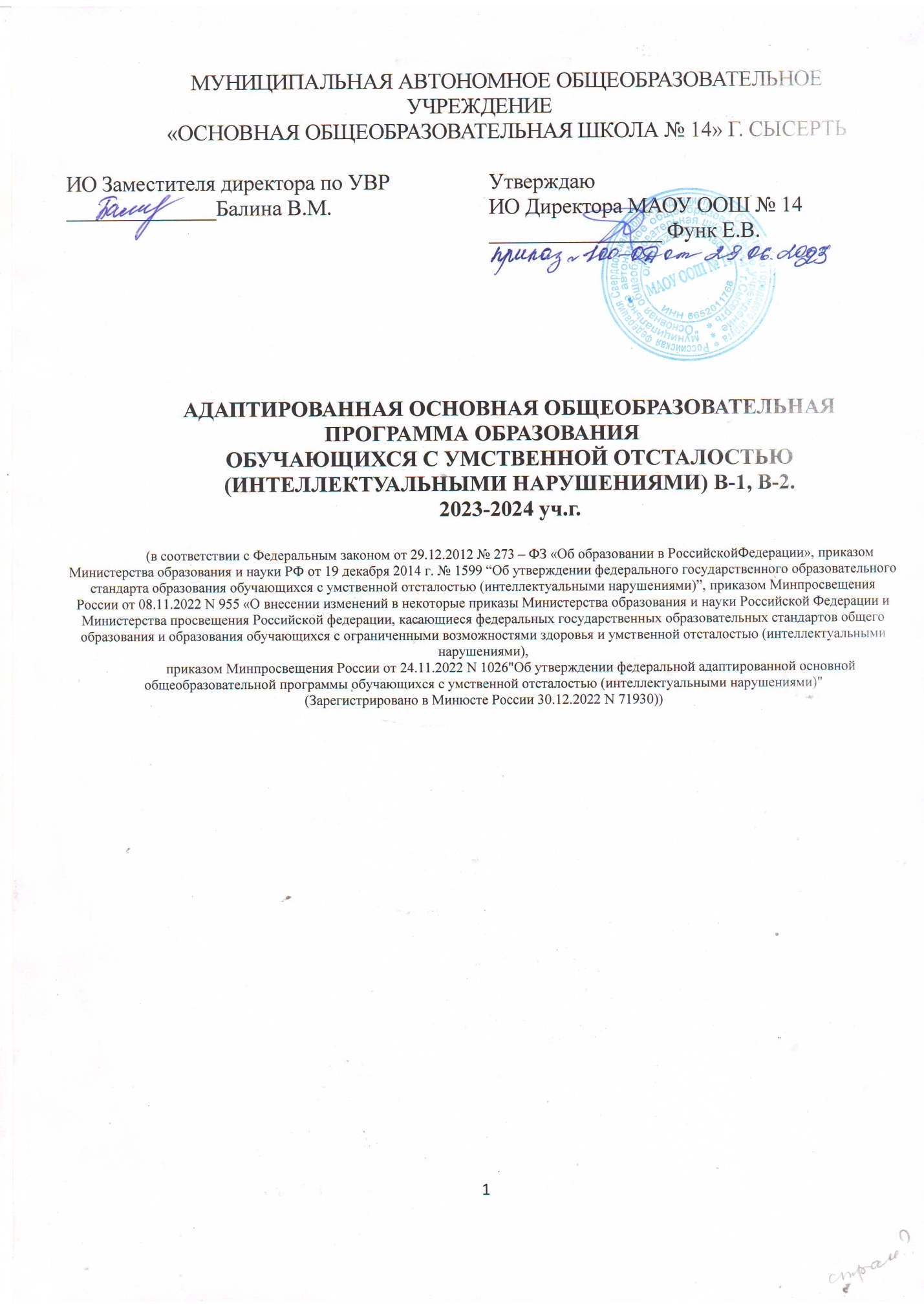 Адаптированная рабочая программа учебного предмета (курса)«Русский язык»	5-9 классы2023 - 2024	учебный годУчитель первой категории: Костарева О.И. Таракина М.С.Рассмотрено на заседании школьного методического объединенияПротокол №	от «	»	2023 г.г. Сысерть 2023 г.ПОЯСНИТЕЛЬНАЯ ЗАПИСКАПрограмма учебного курса «Русский язык» для 5-9 классов разработана на основе ФАООП УО (вариант 1 для обучающихся с легкой умственной отсталостью), утвержденной приказом Министерства просвещения России от 24.11.2022 года № 1026, соответствует Федеральному государственному образовательному стандарту образования обучающихся с умственной отсталостью (интеллектуальными нарушениями).Составлена с учетом особенностей познавательной деятельности обучающихся с умственной отсталостью, характеристики детей, обучающихся в данном классе.  Изучение учебного предмета "Русский язык" в старших классах имеет своей целью развитие коммуникативно-речевых навыков и коррекцию недостатков мыслительной деятельности.Достижение поставленной цели обеспечивается решением следующих задач:расширение представлений о языке как важнейшем средстве человеческого общения;ознакомление с некоторыми грамматическими понятиями и формирование на этой основе грамматических знаний и умений;использование усвоенных грамматико-орфографических знаний и умений для решения практических (коммуникативно-речевых) задач;развитие положительных качеств и свойств личности.Личностные результаты освоения учебного предметаК личностным результатам освоения АООП относятся: 1) осознание себя как гражданина России; формирование чувства гордости за свою Родину; 2) воспитание уважительного отношения к иному мнению, истории и культуре других народов; 3) сформированность адекватных представлений о собственных возможностях, о насущно необходимом жизнеобеспечении; 4) овладение начальными навыками адаптации в динамично изменяющемся и развивающемся мире; 5) овладение социально-бытовыми навыками, используемыми в повседневной жизни; 6) владение навыками коммуникации и принятыми нормами социального взаимодействия; 7) способность к осмыслению социального окружения, своего места в нем, принятие соответствующих возрасту ценностей и социальных ролей; 8) принятие и освоение социальной роли обучающегося, проявление социально значимых мотивов учебной деятельности; 9) сформированность навыков сотрудничества со взрослыми и сверстниками в разных социальных ситуациях; 10) воспитание эстетических потребностей, ценностей и чувств; 11) развитие этических чувств, проявление доброжелательности, эмоционально-нравственной отзывчивости и взаимопомощи, проявление сопереживания к чувствам других людей; 12) сформированность установки на безопасный, здоровый образ жизни, наличие мотивации к творческому труду, работе на результат, бережному отношению к материальным и духовным ценностям;    13) проявление готовности к самостоятельной жизни.В программе обозначены два уровня умений: минимальный и достаточный.Планируемые предметные результаты освоения учебного предмета Русский языкПредметные результаты включают освоенные обучающимися знания и умения, специфичные для учебного предмета «Русский язык», характеризуют опыт по получению нового знания, достижения обучающихся в усвоении знаний и умений, возможности их применения в практической деятельности и должны отражать: 1) формирование интереса к изучению русского языка; 2) коммуникативно-речевые умения, необходимые для обеспечения коммуникации в различных ситуациях общения; 3) овладение основами грамотного письма; 4) использование знаний в области русского языка и сформированных грамматикоорфографических умений для решения практических задач. Готовность применения предметных результатов определят два уровня: минимальный и достаточный (на конец 9 класса). Минимальный уровень:знание отличительных грамматических признаков основных частей слова;разбор слова с опорой на представленный образец, схему, вопросы педагогического работника;образование слов с новым значением с опорой на образец;представления о грамматических разрядах слов;различение изученных частей речи по вопросу и значению;использование на письме орфографических правил после предварительного разбора текста на основе готового или коллективного составленного алгоритма;составление различных конструкций предложений с опорой на представленный образец;установление смысловых связей в словосочетании по образцу, вопросам педагогического работника;нахождение главных и второстепенных членов предложения без деления на виды (с помощью педагогического работника);нахождение в тексте однородных членов предложения;различение предложений, разных по интонации;нахождение в тексте предложений, различных по цели высказывания (с помощью педагогического работника);участие в обсуждении фактического материала высказывания, необходимого для раскрытия его темы и основной мысли;выбор одного заголовка из нескольких предложенных, соответствующих теме текста;оформление изученных видов деловых бумаг с опорой на представленный образец;письмо небольших по объему изложений повествовательного текста и повествовательного текста с элементами описания (50 - 55 слов) после предварительного обсуждения (отработки) всех компонентов текста;составление и письмо небольших по объему сочинений (до 50 слов) повествовательного характера (с элементами описания) на основе наблюдений, практической деятельности, опорным словам и предложенному плану после предварительной отработки содержания и языкового оформления.Достаточный уровень:знание значимых частей слова и их дифференцировка по существенным признакам;разбор слова по составу с использованием опорных схем;образование слов с новым значением, относящихся к разным частям речи, с использованием приставок и суффиксов с опорой на схему;дифференцировка слов, относящихся к различным частям речи по существенным признакам;определение некоторых грамматических признаков изученных частей (существительного, прилагательного, глагола) речи по опорной схеме или вопросам педагогического работника;нахождение орфографической трудности в слове и решение орографической задачи (под руководством педагогического работника);пользование орфографическим словарем для уточнения написания слова;составление простых распространенных и сложных предложений по схеме, опорным словам, на предложенную тему;установление смысловых связей в несложных по содержанию и структуре предложениях (не более 4 - 5 слов) по вопросам педагогического работника, опорной схеме;нахождение главных и второстепенных членов предложения с использованием опорных схем;составление предложений с однородными членами с опорой на образец;составление предложений, разных по интонации с опорой на образец;различение предложений (с помощью педагогического работника) различных по цели высказывания;отбор фактического материала, необходимого для раскрытия темы текста;отбор фактического материала, необходимого для раскрытия основной мысли текста (с помощью педагогического работника);выбор одного заголовка из нескольких предложенных, соответствующих теме и основной мысли текста;оформление всех видов изученных деловых бумаг;письмо изложений повествовательных текстов и текстов с элементами описания и рассуждения после предварительного разбора (до 70 слов);письмо сочинений-повествований с элементами описания после предварительного коллективного разбора темы, основной мысли, структуры высказывания и выбора необходимых языковых средств (55 - 60 слов).Методы мониторинга и периодичности.В системе учета знаний в общей и специальной дидактике используются следующие виды контроля: текущий, периодический и итоговый. Текущий контроль проводится учителем в основном на уроках в процессе систематического наблюдения за работой класса и каждого учащегося в отдельности. Такой проверке сопутствует изучение индивидуальных особенностей каждого учащегося и класса в целом. Формы текущего контроля: опрос по вопросам, карточки, письменные работы. Периодический контроль проводится обычно после изучения логически законченной части, раздела программы и в конце учебного периода (четверти или полугодия) с учетом данных текущего контроля. Итоговый контроль осуществляется в конце каждого учебного года и по окончании курса обучения в неполной средней общеобразовательной школе. При этом учитываются результаты текущего и периодического контроля. Возможен также поурочный и тематический контроль, охватывающий проблематику ряда уроков. По формам организации контроль может быть фронтальным, групповым, индивидуальным и комбинированным или уплотненным. Важное значение имеет самоконтроль и взаимоконтроль, который практикуется у учащихся с незначительной интеллектуальной недостаточностью.Методы контроля: устный опрос; письменные работы; практический контроль; наблюдение; тесты. Каждый вид контроля помогает учителю объективно оценивать знания и умения учащихся.Такими являются опрос, тренировочные упражнения, работа по карточкам, самостоятельные работы, диктанты (зрительный, письмо по памяти, распределительный, объяснительный, предупредительный, свободный, творческий, словарный, контрольный), сочинение, изложение, работа с деформированным текстом, тестовые задания, составление текстов деловых бумаг.К классным и домашним письменным работам обучающего характера относятся упражнения, выполняемые в целях тренировки по учебнику, по карточкам, по заданиям учителя, предупредительные, объяснительные и иные диктанты неконтрольного характера,  грамматический разбор, подготовительные работы перед написанием изложения или сочинения и т.д.Контрольные работы состоят из контрольного списывания, контрольного диктанта, грамматического разбора, словарного диктанта. При проведении контрольных диктантов или списывания с грамматическим заданием объём текста следует уменьшить.Основные виды контрольных работ в 5- 9 классах – диктанты. При выборе вида контрольной работы в классе педагог учитывает индивидуальные особенности каждого обучающегося и проводит работу дифференцированно (при необходимости). Для грамматического разбора следует использовать задания на опознание орфограмм, определение частей слова, частей речи и членов предложения, конструирование предложений, классификацию слов по грамматическим признакам.Содержание грамматических заданий должно быть связано с грамматико-орфографическим материалом, изученным не только в данном классе, но и в предыдущих.Текст диктанта может быть связным или состоять из отдельных предложений. Следует избегать включения в него слов на правила, которые ещё не изучались. По содержанию и конструкции предложений тексты должны быть понятными обучающимся специальной школы.Контрольные диктанты должны содержать по 2-3 орфограммы на каждое правило. Примерный объём текстов контрольных работ:в 7-9 классе 75-85 слов.Учету подлежат все слова, в том числе предлоги, союзы, частицы. При небрежном выполнении письменных работ, большом количестве исправлений, искажений в начертании букв и их соединений оценка снижается на один балл, если это не связано с нарушением моторики у детей. Дети, которые занимаются с логопедом, не освобождаются от написания контрольных диктантов в классе. Оцениваются такие работы в зависимости от индивидуальных успехов обучающихся. В словарный диктант включаются слова с непроверяемыми написаниями. Эти слова определены программой каждого класса.При	оценке	письменных	работ	(диктанты,	списывания) 	следует	руководствоваться следующими нормами:«5» ставится за работу без ошибок. Допускается один недочет.«4» ставится за работу с 1-3 ошибками или 4-6 недочетов по текущему учебному	материалу; не более 2 ошибок или 5 недочетов по пройденному материалу.«3» ставится за работу с 4-6 ошибками или 10 недочетами по текущему учебному материалу; не более 3-5 ошибок или 8 недочетов по пройденному учебному материалу.В письменных работах не учитываются 1-2 исправления или 1 пунктуационная ошибка. Наличие 3 исправлений или 2 пунктуационных ошибок на изученное правило соответствует одной пунктуационной ошибке.Ошибки на не пройдённые правила правописания также не учитываются.Ошибки, обусловленные тяжелыми нарушениями речи и письма, следует рассматривать индивидуально для каждого ученика.Ошибкой в диктанте следует считать:Нарушение правил орфографии при написании слов; Пропуск и искажение букв в словах, замену слов;Отсутствие знаков препинания в пределах программы данного класса; неправильное написание слов, которые не проверяются правилом (списки таких слов даны в программе каждого класса).Ошибки, обусловленные тяжелыми нарушениями речи и письма, следует рассматривать индивидуально для каждого ученика. Специфическими для них ошибками являются замена согласных, искажение звукобуквенного состава слов (пропуски, перестановки, добавления, недописывание букв, замена гласных, грубое искажение структуры слова).За ошибку в диктанте не считаются:Ошибки на те разделы орфографии и пунктуации, которые ни в данном классе, ни в предшествующих классах не изучались;Единичный пропуск точки в конце предложения, если первое слово следующего предложения написано с заглавной буквы;Единичный случай замены одного слова без искажения смысла.За одну ошибку в диктанте считаются:Два исправления;Две пунктуационные ошибки;Повторение ошибок в одном и том же слове.Негрубыми ошибками считаются:Повторение одной и той же буквы в слове; Недописанное слово;Перенос слова, одна часть которого написана на одной строке, а вторая опущена; Дважды записанное одно и то же слово в предложении;2 негрубые ошибки = 1 ошибка. Однотипные ошибки:Первые 3 однотипные ошибки = 1 ошибке, но каждая следующая подобная считается за отдельную ошибку;При 3 поправках оценка снижается на 1 балл. При оценке грамматического разбора следует руководствоваться следующими нормами.«5» ставится ученику, если он обнаруживает осознанное усвоение грамматических понятий, правил в процессе грамматического разбора, работу выполняет без ошибок или допускает исправления.«4» ставится, если ученик в основном обнаруживает усвоение изученного материала, умеет применить свои знания, хотя и допускает 2-3 ошибки.«3» ставится, если ученик обнаруживает недостаточное понимание изученного материала, затрудняется в применении своих знаний, допускает 4-5 ошибок или не справляется с одним из заданий.Примерный объём текстов словарных диктантов:5-11 класс: 15-20 слов.«5» - работа выполнена без ошибок;«4»- ставится при 3 ошибках;«3»- ставится при 4 ошибках.Программа рассчитана на 5 лет обучения, 136 часов (4 часа в неделю) в каждом классе; всего 680 часов.Для реализации Рабочей программы используется учебно-методический комплекс, включающий:Русский язык. 5кл. Учеб. для общеобразоват. организации, реализующих адапт. основные образоват. программы  /Э.В, Якубовская, Н.Г. Галунчикова.6-е изд. - М.: "Просвещение" 2021c. : ил.Русский язык. 6кл. Учеб. для общеобразоват. организации, реализующих адапт. основные образоват. программы  / Э.В, Якубовская, Н.Г. Галунчикова.-8-е изд., стер. - М.: "Просвещение" 2022c.-239 с.[2]л. ил.: ил.Русский язык. 7класс. Учеб. для общеобразоват. организаций, реализующих адапт. основные общеобразоват.программы  / Э.В, Якубовская, Н.Г. Галунчикова.-6-е изд. - М.: "Просвещение" 2020c.-256 с.: ил.Русский язык. 8класс. Учеб. для общеобразоват. организаций, реализующих адапт. основные общеобразоват.программы  / Э.В, Якубовская, Н.Г. Галунчикова.-7-е изд. - М.: "Просвещение" 2022c.-255 с.: ил.Русский язык. 9 класс : учеб.для спец.(коррекц.) образоват.учреждений VIII вида/ Н.Г. Галунчикова, Э.В. Якубовская. - 9-ое изд. - М. : Просвещение, 2016. - 264 с. (4) ил.Характеристика дифференцированных групп обучающихсяПервую группу составляют дети, которые в целом правильно выполняют предъявляемые им задания, наиболее активны и самостоятельны в усвоении программного материала.Для второй группы характерен более замедленный темп усвоения учебного материала. Дети, входящие в эту группу, успешнее реализуют знания в конкретно заданных условиях, т.к. самостоятельный анализ и планирование своей деятельности у них затруднены, хотя с основными требованиями программы они справляются. Некоторые обучающиеся отличается пассивностью, нарушением внимания, что приводит к различным ошибкам при выполнении заданий. Содержание учебного предмета Русский язык. Грамматика, правописание и развитие речиФонетика.Звуки и буквы. Обозначение звуков на письме. Гласные и согласные. Согласные твердые и мягкие. Обозначение мягкости согласных на письме буквами "ь, е, ё, и, ю, я". Согласные глухие и звонкие. Согласные парные и непарные по твердости - мягкости, звонкости - глухости. Разделительный "ь". Ударение. Гласные ударные и безударные. Проверка написания безударных гласных путем изменения формы слова. Слог. Перенос слов. Алфавит.Морфология.Состав слова. Корень и однокоренные слова. Окончание. Приставка. Суффикс. Образование слов с помощью приставок и суффиксов. Разбор слов по составу. Сложные слова: образование сложных слов с соединительными гласными и без соединительных гласных. Сложносокращенные слова.Правописание проверяемых безударных гласных, звонких и глухих согласных в корне слова. Единообразное написание ударных и безударных гласных, звонких и глухих согласных в корнях слов. Непроверяемые гласные и согласные в корне слов.Правописание приставок. Единообразное написание ряда приставок. Приставка и предлог. Разделительный "ъ".Части речи.Имя существительное, глагол, имя прилагательное, имя числительное, местоимение, наречие, предлог. Различение частей речи по вопросам и значению.Предлог: общее понятие, значение в речи. Раздельное написание предлогов со словами.Имя существительное: общее значение. Имена существительные собственные и нарицательные, одушевленные и неодушевленные. Род имен существительных. Написание мягкого знака (ь) после шипящих в конце слов у существительных женского рода. Число имен существительных. Имена существительные, употребляемые только в единственном или множественном числе. Понятие о 1, 2, 3-м склонениях имен существительных. Склонение имен существительных в единственном и множественном числе. Падеж. Изменение существительных по падежам. Правописание падежных окончаний имен существительных единственного и множественного числа. Несклоняемые имена существительные.Имя прилагательное: понятие, значение в речи. Определение рода, числа и падежа имени прилагательного по роду, числу и падежу имени существительного. Согласование имени прилагательного с существительным в роде, числе и падеже. Спряжение имен прилагательных.Правописание родовых и падежных окончаний имен прилагательных в единственном и множественном числе.Глагол как часть речи. Изменение глагола по временам (настоящее, прошедшее, будущее). Изменение глагола по лицам и числам. Правописание окончаний глаголов 2-го лица -шь, -шься. Глаголы на -ся (-сь). Изменение глаголов в прошедшем времени по родам и числам. Неопределенная форма глагола. Спряжение глаголов. Правописание безударных личных окончаний глаголов I и II спряжения. Правописание глаголов с -ться, -тся. Повелительная форма глагола. Правописание глаголов повелительной формы единственного и множественного числа. Правописание частицы "не" с глаголами.Местоимение. Понятие о местоимении. Значение местоимений в речи. Личные местоимения единственного и множественного числа. Лицо и число местоимений. Склонение местоимений. Правописание личных местоимений.Имя числительное. Понятие об имени числительном. Числительные количественные и порядковые. Правописание числительных.Наречие. Понятие о наречии. Наречия, обозначающие время, место, способ действия. Правописание наречий.Синтаксис. Словосочетание. Предложение. Простые и сложные предложения. Повествовательные, вопросительные и восклицательные предложения. Знаки препинания в конце предложений. Главные и второстепенные члены предложения. Предложения распространенные и нераспространенные.Установление последовательности предложений в тексте. Связь предложений в тексте с помощью различных языковых средств (личных местоимений, наречий, повтора существительного, синонимической замены).Однородные члены предложения. Союзы в простом и сложном предложении, знаки препинания перед союзами. Обращение, знаки препинания при обращении. Прямая речь. Знаки препинания при прямой речи.Сложное предложение. Сложные предложения без союзов и с сочинительными союзами "и", "а", "но". Сравнение простых предложений с однородными членами и сложных предложений. Сложные предложения с союзами "что", "чтобы", "потому что", "когда", "который".Развитие речи, работа с текстом.Текст, признаки текста. Отличие текстов от предложения. Типы текстов: описание, повествование, рассуждение. Заголовок текста, подбор заголовков к данному тексту. Работа с деформированным текстом. Распространение текста.Стили речи (на основе практической работы с текстами): разговорный, деловой и художественный. Основные признаки стилей речи. Элементарный стилистический анализ текстов.Составление рассказа по серии сюжетных картин, картине, по опорным словам, материалам наблюдения, по предложенной теме, по плану.Изложение текста с опорой на заранее составленный план. Изложение по коллективно составленному плану.Сочинение творческого характера по картине, по личным наблюдениям, с привлечением сведений из практической деятельности, книг.Деловое письмо.Адрес на открытке и конверте, поздравительная открытка, письмо. Записки: личные и деловые. Заметка в стенгазету, объявление, заявление, автобиография, анкета, доверенность, расписка.Письмо с элементами творческой деятельности.Требования к уровню подготовки (предметные результаты) обучающегося 5 класса.Минимальный уровеньУметь различать члены предложения, дифференцировать предложения распространенные и нераспространенные.  Уметь правильно обозначать звуки буквами на письме, исправлять ошибки по прямому указанию учителя.Уметь употреблять правило  правописания слов с разделительным мягким знаком после предварительного разбора текста на основе готового или коллективно составленного алгоритма. Уметь подбирать группы родственных слов (несложные случаи) с помощью учителя.Проверять написание в корне безударных гласных, звонких и глухих согласных путем изменения формы слова после предварительного разбора текста на основе готового алгоритма.Разбирать слово по составу с опорой на представленный образец, схему, вопросы педагогического работника.Уметь выделять имя существительное, имя прилагательное, глагол, предлог как части речи по вопросу и значению. Уметь строить простое распространенное предложение с однородными членами с опорой на представленный образец и с помощью учителя.Достаточный уровеньУметь различать члены предложения, дифференцировать предложения распространенные и нераспространенные.  Уметь правильно обозначать звуки буквами на письме.Находить орфографическую трудность в слове и решать орографическую задачу (под руководством педагогического работника): уметь употреблять правило  правописания слов с разделительным мягким знаком. Уметь подбирать группы родственных слов (несложные случаи).Проверять написание в корне безударных гласных, звонких и глухих согласных путем изменения формы слова на основе готового алгоритма.Разбирать слово по составу с использованием опорных схем.Уметь выделять имя существительное, имя прилагательное, глагол, предлог как части речи по существенным признакам. Уметь строить простое распространенное предложение с однородными членами с опорой на представленный образец.		Тематическое планирование. 5 классКАЛЕНДАРНО-ТЕМАТИЧЕСКОЕ ПЛАНИРОВАНИЕ, 5 класс.Требования к уровню подготовки обучающихся 6 класса (предметные результаты) Минимальный уровеньУметь различать члены предложения (с помощью педагогического работника).Дифференцировать предложения распространенные и нераспространенные, выделять однородные члены предложения.  Уметь правильно обозначать звуки буквами на письме.Уметь употреблять правило  правописания слов с разделительным мягким знаком.Уметь подбирать группы родственных слов (несложные случаи) с помощью учителя.Проверять написание в корне безударных гласных, звонких и глухих согласных путем подбора родственных слов после предварительного разбора текста на основе готового или коллективно составленного алгоритма.Разбирать слово по составу. Уметь выделять имя существительное, имя прилагательное, глагол  как части речи по вопросу и значению.Уметь различать предложения простые и сложные с опорой на образец с опорой на представленный образец.Уметь строить простое распространенное предложение с однородными членами и обращением с опорой на представленный образец.участие в обсуждении фактического материала высказывания, необходимого для раскрытия его темы и основной мысли;выбор одного заголовка из нескольких предложенных, соответствующих теме текста;оформление изученных видов деловых бумаг с опорой на представленный образец;составление и письмо небольших по объему сочинений (до 50 слов) повествовательного характера (с элементами описания) на основе наблюдений, практической деятельности, опорным словам и предложенному плану после предварительной отработки содержания и языкового оформления.Достаточный уровеньУметь различать члены предложения с использованием опорных схем.Дифференцировать предложения распространенные и нераспространенные, выделять однородные члены предложения.  Уметь правильно обозначать звуки буквами на письме.Уметь употреблять правило  правописания слов с разделительным мягким знаком.Уметь подбирать группы родственных слов (несложные случаи).Проверять написание в корне безударных гласных, звонких и глухих согласных путем подбора родственных слов под руководством педагогического работника.Разбирать слово по составу. Уметь выделять имя существительное, имя прилагательное, глагол  как части речи по опорной схеме или вопросам педагогического работника.Уметь различать предложения простые и сложные с опорой на образец.Уметь строить простое распространенное предложение с однородными членами и обращением по схеме, опорным словам, на предложенную тему.Отбор фактического материала, необходимого для раскрытия темы текста;отбор фактического материала, необходимого для раскрытия основной мысли текста (с помощью педагогического работника);выбор одного заголовка из нескольких предложенных, соответствующих теме и основной мысли текста;оформление всех видов изученных деловых бумаг;письмо сочинений-повествований с элементами описания после предварительного коллективного разбора темы, основной мысли, структуры высказывания и выбора необходимых языковых средств (50 слов).Тематическое планирование, 6 классКалендарно-тематическое планирование, 6 класс.Требования к уровню подготовки обучающихся 7 класса (предметные результаты)Минимальный уровень (является обязательным для большинства обучающихся с умственной отсталостью (интеллектуальными нарушениями)):-знание отличительных грамматических признаков основных частей слова;-разбор слова с опорой на представленный образец, схему, вопросы учителя;-образование слов с новым значением с опорой на образец;-представления о грамматических разрядах слов; -различение изученных частей речи по вопросу и значению;-использование на письме орфографических правил после предварительного разбора текста на основе готового или коллективного составленного алгоритма;-составление различных конструкций предложений с опорой на представленный образец;-установление смысловых связей в словосочетании по образцу, вопросам учителя;-нахождение главных и второстепенных членов предложения без деления на виды (с помощью учителя);-нахождение в тексте однородных членов предложения;-различение предложений, разных по интонации;-нахождение в тексте предложений, различных по цели высказывания (с помощью учителя);-участие в обсуждении фактического материала высказывания, необходимого для раскрытия его темы и основной мысли;-выбор одного заголовка из нескольких предложенных, соответствующих теме текста;-оформление изученных видов деловых бумаг с опорой на представленный образец;-письмо небольших по объему изложений повествовательного текста и повествовательного текста с элементами описания (50-55 слов) после предварительного обсуждения (отработки) всех компонентов текста;-составление и письмо небольших по объему сочинений (до 50 слов) повествовательного характера (с элементами описания) на основе наблюдений, практической деятельности, по опорным словам и предложенному плану после предварительной отработки содержания и языкового оформления.Достаточный уровень:-знание значимых частей слова и их дифференцировка по существенным признакам; -разбор слова по составу с использованием опорных схем; -образование слов с новым значением, относящихся к разным частям речи, с использованием приставок и суффиксов с опорой на схему;-дифференцировка слов, относящихся к различным частям речи по существенным признакам; -определение некоторых грамматических признаков изученных частей (существительного, прилагательного, глагола) речи по опорной схеме или вопросам учителя;-нахождение орфографической трудности в слове и решение орографической задачи (под руководством учителя);-пользование орфографическим словарем для уточнения написания слова;-составление простых распространенных и сложных предложений по схеме, опорным словам, на предложенную тему и т. д.;-установление смысловых связей в несложных по содержанию и структуре предложениях (не более 4-5 слов) по вопросам учителя, опорной схеме;-нахождение главных и второстепенных членов предложения с использованием опорных схем;-составление предложений с однородными членами с опорой на образец;-составление предложений, разных по интонации с опорой на образец; -различение предложений (с помощью учителя) различных по цели высказывания;-отбор фактического материала, необходимого для раскрытия темы текста;-отбор фактического материала, необходимого для раскрытия основной мысли текста (с помощью учителя);-выбор одного заголовка из нескольких предложенных, соответствующих теме и основной мысли текста;-оформление всех видов изученных деловых бумаг;-письмо изложений повествовательных текстов и текстов с элементами описания и рассуждения после предварительного разбора (до 70 слов);-письмо сочинений-повествований с элементами описания после предварительного коллективного разбора темы, основной мысли, структуры высказывания и выбора необходимых языковых средств (55-60 слов).Тематическое планирование, 7 классСловарные слова.Антракт, бассейн, велосипед, география, естествознание, кабинет, километр, лекарство, мастер, мороженое, насекомое, недавно, портрет, порядочный, почтальон, приветливый, рецепт, сантиметр, спектакль, стадион, станок, театр, температура, тренер (24 слова).Письмо слов на слух и самостоятельно, деление на слоги, деление для переноса. Составление предложений со словарными словами при помощи наводящих вопросов и самостоятельно. Картинный диктант.Нахождение  словарного слова в словаре в конце учебника. Работа с орфографическим словарём.КАЛЕНДАРНО-ТЕМАТИЧЕСКОЕ ПЛАНИРОВАНИЕ, 7 КЛАССТребования к уровню подготовки обучающихся 8 класса (предметные результаты)Минимальный уровень (является обязательным для большинства обучающихся с умственной отсталостью (интеллектуальными нарушениями)):-знание отличительных грамматических признаков основных частей слова;-разбор слова с опорой на представленный образец, схему, вопросы учителя;-образование слов с новым значением с опорой на образец;-представления о грамматических разрядах слов; -различение изученных частей речи по вопросу и значению;-использование на письме орфографических правил после предварительного разбора текста на основе готового или коллективного составленного алгоритма;-составление различных конструкций предложений с опорой на представленный образец;-установление смысловых связей в словосочетании по образцу, вопросам учителя;-нахождение главных и второстепенных членов предложения без деления на виды (с помощью учителя);-нахождение в тексте однородных членов предложения;-различение предложений, разных по интонации;-нахождение в тексте предложений, различных по цели высказывания (с помощью учителя);- отличать простое предложение от сложного;-участие в обсуждении фактического материала высказывания, необходимого для раскрытия его темы и основной мысли;-выбор одного заголовка из нескольких предложенных, соответствующих теме текста;-оформление изученных видов деловых бумаг с опорой на представленный образец;-письмо небольших по объему изложений повествовательного текста и повествовательного текста с элементами описания (50-55 слов) после предварительного обсуждения (отработки) всех компонентов текста;-составление и письмо небольших по объему сочинений (до 50 слов) повествовательного характера (с элементами описания) на основе наблюдений, практической деятельности, по опорным словам и предложенному плану после предварительной отработки содержания и языкового оформления.Достаточный уровень:-знание значимых частей слова и их дифференцировка по существенным признакам; -разбор слова по составу с использованием опорных схем; -образование слов с новым значением, относящихся к разным частям речи, с использованием приставок и суффиксов с опорой на схему;-дифференцировка слов, относящихся к различным частям речи по существенным признакам; -определение некоторых грамматических признаков изученных частей речи (существительного, прилагательного, глагола, местоимения) по опорной схеме или вопросам учителя:употреблять личные местоимения; указывать лицо и число. Склонять личные местоимения. Применять правило правописания личных местоимений с предлогами. Относить слова к определенной грамматической категории. Указывать время глаголов. Определять число, род, лицо глаголов. Указывать спряжение глаголов. Выделять личные окончания глаголов. Объяснять правописание глаголов, применять правило при письме;-нахождение орфографической трудности в слове и решение орографической задачи (под руководством учителя);-пользование орфографическим словарем для уточнения написания слова;-составление простых распространенных и сложных предложений по схеме, опорным словам, на предложенную тему и т. д.;-установление смысловых связей в несложных по содержанию и структуре предложениях (не более 4-5 слов) по вопросам учителя, опорной схеме;-нахождение главных и второстепенных членов предложения с использованием опорных схем;-составление предложений с однородными членами с опорой на образец; объяснять знаки препинания;-находить в предложении слова-обращения; выделять их на письме, объяснять знаки препинания;-составление предложений, разных по интонации с опорой на образец; -различение предложений (с помощью учителя) различных по цели высказывания;-отбор фактического материала, необходимого для раскрытия темы текста;-отбор фактического материала, необходимого для раскрытия основной мысли текста (с помощью учителя);-выбор одного заголовка из нескольких предложенных, соответствующих теме и основной мысли текста;-оформление всех видов изученных деловых бумаг;-письмо изложений повествовательных текстов и текстов с элементами описания и рассуждения после предварительного разбора (до 50-55 слов);-письмо сочинений-повествований с элементами описания после предварительного коллективного разбора темы, основной мысли, структуры высказывания и выбора необходимых языковых средств (до 50 слов).Тематическое планирование, 8 классКалендарно-тематическое планирование, 8 классТематическое планирование. 9 классКалендарно-тематическое планирование, 9 классТема (тематические блоки/модули)Основное содержаниеОсновные виды деятельностиОсновные виды деятельностиТема (тематические блоки/модули)Основное содержаниеГруппа 1Группа 2Повторение. Фонетика. Звуки и буквы. Текст Звуки и буквы. Звуки гласные и согласные.Согласные твердые и мягкие.Обозначение мягкости согласных буквой «Ь».Обозначение мягкости согласных буквами «Е», «Ё», «Ю», «Я», «И».Буквы  «Е», «Ё», «Ю», «Я» в начале слова и после гласных.Гласные ударные и безударные. Алфавит. Называть буквы алфавита; применять способ проверки написания гласных  и согласных (путём изменения формы слова).Различать звуки и буквы, звуки гласные и согласные, обозначать их на письме.Связно высказываться устно, письменно (с помощью учителя); пользоваться школьным орфографическим словарём. Писать под диктовку, выполнять грамматические задания к тексту. Называть буквы алфавита; применять способ проверки написания гласных  и согласных (путём изменения формы слова).Различать звуки и буквы, звуки гласные и согласные, обозначать их на письме.Связно высказываться устно, письменно (с помощью учителя); пользоваться школьным орфографическим словарём. Писать под диктовку, выполнять грамматические задания к тексту с обучающей и направляющей помощью учителя. Выполняют индивидуальные задания на карточках.Повторение. Синтаксис. Предложение. Текст Предложение. Предложения распространенные и нераспространенные.Главные и второстепенные члены предложения.Различение предложений по интонации.Выделять смысловую связь слов в предложении. Различать, выделять члены предложения (подлежащее, сказуемое, второстепенные).Дифференцировать предложения распространенные и нераспространенные.               Строить простое распространённое предложение; связно высказываться устно, письменно (с помощью учителя);  пользоваться школьным орфографическим словарём.Писать под диктовку, выполнять грамматические задания к тексту. Строить простое распространённое предложение, выделять главные члены; связно высказываться устно, письменно (с помощью учителя);  пользоваться школьным орфографическим словарём.Писать под диктовку, выполнять грамматические задания к тексту.Морфология. Состав слова. Текст Корень. Однокоренные слова.Приставка, суффикс.Окончание.Правописание безударных гласных в корне слова.Правописание проверяемых звонких и глухих согласных в корне слова.Двойные и непроизносимые согласные.Приставка и предлог.Разделительный твердый знак «Ъ» после приставок.Правописание приставок.Разбирать слово по составу; образовывать слова с помощью суффиксов и приставок.Проверять написание в корне безударных гласных, звонких и  глухих согласных путём подбора родственных слов.Употреблять правило  правописания слов с разделительным мягким знаком.Писать под диктовку текст с соблюдением знаков препинания.Различать приставку и предлог, правильно их писать.Применять способы проверки гласных и согласных в корне слов.Оформлять все виды деловых бумаг. Пользоваться школьным орфографическим словарём.Разбирать слово по составу с помощью учителя.Проверять написание в корне безударных гласных, звонких и  глухих согласных путём подбора родственных слов.Различать приставку и предлог, правильно их писать.Писать под диктовку текст с соблюдением знаков препинания и основных орфографических правил.Применять способы проверки гласных и согласных в корне слов.Части речи. Текст Повторение понятия имени существительного, имени прилагательного, глагола.Значение имени существительного в речи. Существительные собственные и нарицательные, одушевлённые и неодушевлённые. Род имени существительного.Существительные в единственном и множественном числе.Относить слова к определенной грамматической категории. Выделять имя существительное, глагол, имя прилагательное как части речи.Распознавать имена собственные и нарицательные, одушевленные и неодушевленные существительные. Производить морфологический разбор имени существительного. Объяснять правописание родовых окончаний существительных.Писать небольшие по объёму сочинения и изложения;оформлять все виды деловых бумаг; пользоваться школьным орфографическим словарём.Применять основные орфографические и пунктуационные правила.Выделять имя существительное, глагол, имя прилагательное как части речи.Распознавать имена собственные и нарицательные, одушевленные и неодушевленные существительные. Относить их к определённому роду, определять число существительного.Писать небольшие по объёму сочинения и изложения;оформлять все виды деловых бумаг; пользоваться школьным орфографическим словарём с направляющей помощью учителя.Применять основные орфографические и пунктуационные правила.Имя существительное. Повторение понятия имени существительного, имени прилагательного, глагола.Значение имени существительного в речи. Существительные собственные и нарицательные, одушевлённые и неодушевлённые. Род имени существительного.Существительные в единственном и множественном числе.Относить слова к определенной грамматической категории. Выделять имя существительное, глагол, имя прилагательное как части речи.Распознавать имена собственные и нарицательные, одушевленные и неодушевленные существительные. Производить морфологический разбор имени существительного. Объяснять правописание родовых окончаний существительных.Писать небольшие по объёму сочинения и изложения;оформлять все виды деловых бумаг; пользоваться школьным орфографическим словарём.Применять основные орфографические и пунктуационные правила.Выделять имя существительное, глагол, имя прилагательное как части речи.Распознавать имена собственные и нарицательные, одушевленные и неодушевленные существительные. Относить их к определённому роду, определять число существительного.Писать небольшие по объёму сочинения и изложения;оформлять все виды деловых бумаг; пользоваться школьным орфографическим словарём с направляющей помощью учителя.Применять основные орфографические и пунктуационные правила.Имя прилагательноеПовторение понятия имени прилагательного.Значение имени прилагательного в речи. Изменение прилагательных по родам, числам и падежам. Родовые окончаний прилагательных.Изменение прилагательных по родам.Деловое письмо. Телеграмма.Относить слова к определенной грамматической категории. Выделять имя прилагательное как части речи. Производить морфологический разбор имени прилагательного. Объяснять правописание родовых окончаний прилагательных.Писать небольшие по объёму сочинения и изложения, применяя основные орфографические и пунктуационные правила. Оформлять все виды деловых бумаг; пользоваться школьным орфографическим словарём.Выделять имя прилагательное как части речи. Производить морфологический разбор имени прилагательного с помощью учителя. Писать небольшие по объёму сочинения и изложения с помощью учителя, применяя основные орфографические и пунктуационные правила. Оформлять все виды деловых бумаг с помощью учителя. Глагол. Глагол как часть речи. Значение глаголов в речи. Отличие глагола от существительного и прилагательного. Различение глаголов по временам.Текст. Отбор примеров и фактов для подтверждения основной мыслиОтносить слова к определенной грамматической категории. Выделять глагол как части речи.Различать глаголы по временам и числам. Связывать части текста по смыслу с помощью лексических средств: наречий места, времени, образа действия.Писать небольшие по объёму сочинения и изложения; Писать под диктовку, применяя основные орфографические и пунктуационные правила; оформлять все виды деловых бумаг; пользоваться школьным орфографическим словарём.Выделять глагол как части речи.Различать глаголы по временам и числам. Связывать части текста по смыслу с помощью лексических средств: наречий места, времени, образа действия.Писать под диктовку, применяя основные орфографические и пунктуационные правила; оформлять все виды деловых бумаг. Синтаксис. Предложение. Текст Главные и второстепенные члены предложения, предложения распространённые и нераспространённые.Однородные члены предложения без союзов и с союзом И.Выделять главные и второстепенные члены предложения. Определять однородные члены предложения, указывать, какими  частями речи они выражены. Указывать связь однородных членов предложения с относящимися к ним словами. Объяснять постановку знаков препинания. Строить простое распространённое предложение с однородными членами. связно высказываться устно и письменно по плану. Писать под диктовку.Выделять главные и второстепенные члены предложения. Определять однородные члены предложения с помощью учителя. Объяснять постановку знаков препинания. Писать под диктовку.Повторение Обобщающе-повторительные упражнения.Различать способы проверки гласных и согласных в корне слов. Правильно обозначать звуки буквами на письме. Подбирать группы родственных слов (несложные случаи). Строить простое распространенное предложение с однородными членами. Писать под диктовку.Различать способы проверки гласных и согласных в корне слов. Правильно обозначать звуки буквами на письме. Подбирать группы родственных слов (несложные случаи). Строить простое распространенное предложение с однородными членами. Писать под диктовку.Дата№ урокаТема урокаКол-во часовПовторение. Фонетика. Звуки и буквы. Текст 151Звуки речи: гласные и согласные. Алфавит. 12Гласные и согласные. Несовпадение звука и буквы в слове13-4Твердые и мягкие согласные перед  И,Е,Ё,Ю,Я25-6Мягкий знак (ь) на конце и в середине слова 27Правописание слов с различными  мягким знаком (ь)18Текст. Различение текста и не текста. Сочинение «Лето в лесу».19Парные звонкие и глухие согласные, их правописание на конце слова110-11Ударные и безударные гласные в слове212Проверка безударных гласных в слове113Текст. Определение темы текста. Заголовок. 114Звуки и буквы. Закрепление знаний.  Слог. Перенос слов.115Контрольная работа по теме «Повторение. Звуки и буквы. Текст»1Повторение. Синтаксис. Предложение. Текст 1716Выражение в предложении законченной мысли117Распространение предложений118Порядок слов в предложении119Связь слов в предложении. Сочинение «Золотая осень».120-21Главные члены предложения. Сказуемое222-23Главные члены предложения. Подлежащее224-25Второстепенные члены предложения226-27Текст. Отличие предложения от текста. Деление текста на предложения 228Вопросительные предложения129Восклицательные предложения130Повествовательные, вопросительные и восклицательные предложения131Предложение.  Закрепление знаний 132Контрольный диктант по теме «Предложение. Текст»1Морфология. Состав слова. Текст 2933Корень и однокоренные слова134Общее и различия в значении однокоренных слов135Включение однокоренных слов в предложения136Окончание - изменения часть слова137Установление связи между словами с помощью окончания138Приставка как часть речи139Изменение значения слова в зависимости от приставки140-41Приставка и предлог242-43Суффикс как часть слова244Изменение значения слова в зависимости от суффикса145-46Изменение формы слова для проверки безударной гласной в корне247Единообразное написание гласных в корне однокоренных слов148Слово – корень с ударной гласной 149Проверяемые и проверочные слова в группе однокоренных слов150Проверка безударных гласных в корне слова151Проверка безударных гласных в корне  слова152Проверка безударных гласных в корне  слова153Изменение формы слова для проверки парных звонких и глухих согласных в корне154Единообразное написание парных звонких и глухих согласных в корне однокоренных слов155Проверка парных звонких и глухих согласных в корне слова156Проверяемые гласные и согласные в корне157Непроверяемые написания в корне 158Деловое письмо. Записки: личные и деловые.159Единообразное написание корня в группе однокоренных слов160Состав слова. Закрепление знаний161Контрольная работа по теме «Состав слова»1Части речи. Текст 6Части речи. Текст 662Названия предметов, действий, признаков163Понятие о частях речи. Существительное164Глагол 165Прилагательное 166Различение частей речи по вопросам и значению. Употребление разных частей речи в предложении и тексте.167Деловое письмо. Поздравительная открытка.1Имя существительное. 1668Значение существительных в речи169Одушевленные и неодушевленные существительные170-71Собственные и нарицательные существительные272Правописание имен собственных173Текст. Тема и основная мысль текста174Понятие о единственном и множественном числе175Употребление существительных в единственном и множественном числе176Изменение существительных по числам177Знакомство с понятием рода178Существительные мужского рода179Существительные женского рода180Существительные среднего рода181Различие существительных по родам182Существительное. Закрепление знаний183Контрольный диктант по теме «Имя существительное»1Имя прилагательное.  1084Значение прилагательных в речи185Различение признаков, обозначаемых прилагательными186Зависимость  рода прилагательных от рода существительных187Окончания прилагательных мужского рода188Окончания прилагательных женского рода189Окончания прилагательных среднего рода190Окончания прилагательных мужского, женского и среднего рода191Изменение прилагательных по родам. Деловое письмо. Телеграмма.192Прилагательное. Закрепление знаний193Контрольный диктант по теме «Имя прилагательное»1Глагол. 994Значение глаголов в речи195Различение действий,  обозначаемых глаголом196Настоящее время глаголов197Прошедшее время глаголов198Будущее время глаголов199Различение глаголов по временам1100Текст. Отбор примеров и фактов для подтверждения основной мысли1101Глагол. Закрепление знаний1102Контрольный диктант по теме «Глагол»1Синтаксис. Предложение. Текст 16103-104Главные члены предложения2105-106Второстепенные члены предложения 2107-108Постановка вопросов от главных членов предложения к второстепенным членам2109-110Различение нераспространенных и распространенных предложений2111-112Распространение предложений 2113-114Знакомство с однородными членами предложения2115-116Дополнение предложения однородными членами2117Предложение. Закрепление знаний1118Контрольная работа по теме «Предложение. Текст»1Повторение 17119-120Состав слова2121-122Существительное 2123-124Прилагательное 2125-126Глагол 2127-128Предложение2129Текст. Деловое письмо. Записки: личные и деловые.1130Итоговый диктант1131Анализ итогового диктанта.132-136Резервное время5Итого136Тема (тематические блоки/модули)Основное содержаниеОсновные виды деятельностиОсновные виды деятельностиТема (тематические блоки/модули)Основное содержаниеГруппа 1Группа 2Повторение. Фонетика. Звуки и буквы. Текст.Алфавит. Звуки и буквы.Звуки гласные и согласные.Звонкие и глухие согласные. Сомнительные гласные и согласные в словах. Непроверяемые гласные и согласные в словах.Текст. Части текста. Красная строка.Правильно обозначать звуки буквами на письме;Подбирать группы родственных слов (несложные случаи);Проверять написание в корне безударных гласных, звонких и глухих согласных путём подбора родственных слов. Писать небольшие по объёму сочинения и изложения, выделяя красную строку; Писать под диктовку, применяя основные орфографические и пунктуационные правила; оформлять все виды деловых бумаг; пользоваться школьным орфографическим словарём.Правильно обозначать звуки буквами на письме.Применять способы проверки гласных и согласных в корне слов.Писать небольшие по объёму сочинения и изложения; Писать под диктовку, применяя основные орфографические и пунктуационные правила, выделяя красную строку; оформлять все виды деловых бумаг; пользоваться школьным орфографическим словарём.Повторение. Синтаксис. Предложение. ТекстПредложение. Главные члены предложения. Второстепенные члены предложения.Предложения распространенные и нераспространенные. Однородные члены предложения. Перечисление без союзов и с одиночным союзом «И». Знаки препинания при однородных членах.Текст. Расположение частей текста в соответствии с данным планом.Дифференцировать предложения распространенные и нераспространенные, различать члены предложения, выделять однородные члены предложения, правильно употреблять знаки препинания.               Писать небольшие по объёму сочинения и изложения творческого характера; писать под диктовку.Располагать части текста в соответствии с данным планом.Дифференцировать предложения распространенные и нераспространенные, различать члены предложения, выделять однородные члены предложения, правильно употреблять знаки препинания.               Писать небольшие по объёму сочинения и изложения творческого характера с помощью учителя; писать под диктовку.Располагать части текста в соответствии с данным планом.Морфология. Состав слова. ТекстКорень. Однокоренные слова.Приставка, суффикс.Окончание.Правописание безударных гласных в корне слова.Правописание проверяемых звонких и глухих согласных в корне слова.Двойные и непроизносимые согласные.Приставка и предлог.Разделительный твердый знак «Ъ» после приставок.Правописание приставок.Разбирать слово по составу; образовывать слова с помощью суффиксов и приставок.Проверять написание в корне безударных гласных, звонких и  глухих согласных путём подбора родственных слов.Употреблять правило  правописания слов с разделительным мягким знаком.Писать под диктовку текст с соблюдением знаков препинания.Применять способы проверки гласных и согласных в корне слов.Оформлять все виды деловых бумаг. Пользоваться школьным орфографическим словарём.Разбирать слово по составу с помощью учителя.Проверять написание в корне безударных гласных, звонких и  глухих согласных путём подбора родственных слов.Употреблять правило  правописания слов с разделительным мягким знаком.Писать под диктовку текст с соблюдением знаков препинания.Части речи. Текст. Имя существительное.Повторение понятия имени существительного, имени прилагательного, глагола.Значение имени существительного в речи. Существительные собственные и нарицательные, их правописание. Род имени существительного.Падеж имени существительного. Правописание падежных окончаний.Склонение имен существительных.Множественное число имен существительных.Именительный, родительный и винительный падежи.Дательный падеж.Творительный падеж.Предложный падеж.Относить слова к определенной грамматической категории. Выделять имя существительное как части речи.Распознавать имена собственные и нарицательные, одушевленные и неодушевленные существительные. Производить морфологический разбор имени существительного. Объяснять правописание окончаний существительных.Писать небольшие по объёму сочинения и изложения; оформлять все виды деловых бумаг; пользоваться школьным орфографическим словарём.Выделять имя существительное как части речи.Распознавать имена собственные и нарицательные, одушевленные и неодушевленные существительные. Производить морфологический разбор имени существительного. Писать небольшие по объёму сочинения и изложения; оформлять все виды деловых бумаг; пользоваться школьным орфографическим словарём.Имя прилагательное.Повторение понятия имени прилагательного.Значение имени прилагательного в речи. Изменение прилагательных по родам, числам и падежам. Правописание родовых и падежных окончаний прилагательных.Склонение имен прилагательных мужского и среднего рода.Относить слова к определенной грамматической категории. Выделять имя прилагательное как части речи.Применять правило правописания безударных падежных окончаний прилагательных, проверяя ударным окончанием вопроса. Производить морфологический разбор имени прилагательного. Объяснять правописание родовых окончаний прилагательных.Писать небольшие по объёму сочинения и изложения; писать под диктовку;оформлять все виды деловых бумаг; пользоваться школьным орфографическим словарём.Относить слова к определенной грамматической категории. Выделять имя прилагательное как части речи.Применять правило правописания безударных падежных окончаний прилагательных, проверяя ударным окончанием вопроса. Производить морфологический разбор имени прилагательного с помощью учителя. Объяснять правописание родовых окончаний прилагательных.Писать небольшие по объёму сочинения и изложения с помощью учителя; писать под диктовку;оформлять все виды деловых бумаг; пользоваться школьным орфографическим словарём.Глагол. Глагол как часть речи. Значение глаголов в речи. Отличие глагола от существительного и прилагательного. Различение глаголов по временам, изменение по числам.Текст. Связь частей в тексте.Относить слова к определенной грамматической категории. Выделять глагол как части речи.Различать глаголы по временам и числам. Связывать части текста по смыслу с помощью лексических средств: наречий места, времени, образа действия.Писать небольшие по объёму сочинения и изложения; оформлять все виды деловых бумаг; пользоваться школьным орфографическим словарём.Относить слова к определенной грамматической категории. Выделять глагол как части речи.Различать глаголы по временам и числам. Связывать части текста по смыслу с помощью лексических средств: наречий места, времени, образа действия.Писать небольшие по объёму сочинения и изложения с помощью учителя; оформлять все виды деловых бумаг с помощью учителя; пользоваться школьным орфографическим словарём.Синтаксис. Предложение. Текст Повествовательные, вопросительные и восклицательные предложения. Однородные члены предложения без союзов и с союзом И.Обращение, знаки препинания при нём.Выделять главные и второстепенные члены предложения. Определять однородные члены предложения, указывать, какими  частями речи они выражены. Указывать связь однородных членов предложения с относящимися к ним словами. Объяснять постановку знаков препинания. Выделять обращение интонацией в устной речи и запятыми на письме.Уметь строить простое распространённое предложение с однородными членами. Уметь связно высказываться устно и письменно по плану.Выделять главные и второстепенные члены предложения. Определять однородные члены предложения с помощью учителя, указывать, какими  частями речи они выражены. Указывать связь однородных членов предложения с относящимися к ним словами. Объяснять постановку знаков препинания с помощью учителя. Выделять обращение интонацией в устной речи и запятыми на письме с помощью учителя.Уметь строить простое распространённое предложение с однородными членами. Уметь связно высказываться устно и письменно по плану.Повторение Обобщающе-повторительные упражнения.Различать способы проверки гласных и согласных в корне слов. Правильно обозначать звуки буквами на письме. Подбирать группы родственных слов (несложные случаи). Строить простое распространенное предложение с однородными членами.Различать способы проверки гласных и согласных в корне слов. Правильно обозначать звуки буквами на письме. Подбирать группы родственных слов (несложные случаи). Строить простое распространенное предложение с однородными членами с помощью учителя.№ урокаДатаРазделТема урокаКоличество часовПовторение. Фонетика. Звуки и буквы. Текст.81Гласные и согласные. Их различие12Безударные гласные в словах13Сомнительные звонкие и глухие согласные в словах14Сомнительные гласные и согласные в словах 15Текст. Части текста. Красная строка16Непроверяемые гласные и согласные в словах17Звуки и буквы. Закрепление знаний по теме18Контрольная работа по теме «Повторение. Звуки и буквы. Текст»1Повторение. Синтаксис. Предложение. Текст99Деление текста на предложения110Выделение главных и второстепенных членов предложения111Нераспространенные и распространенные предложения112Текст. Расположение частей текста в соответствии с данным планом113Распространение предложений с помощью рисунков и вопросов. 114Сочинение «Лето на реке (пруду)»115Однородные члены предложения116Предложение. Закрепление знаний по теме117Контрольный диктант по теме «Повторение. Предложение. Текст»1Морфология. Состав слова. Текст2818Корень и однокоренные слова119Окончание как изменяемая часть слова120Образование смысловой связи между словами с помощью окончаний 121Приставка как часть слова122Изменение значение слова в зависимости от приставки123Суффикс как часть слова124Разбор слов по составу125Правописание безударных гласных в корне126Написание гласных в корне однокоренных слов127Проверяемые и проверочные слова128Проверка безударных гласных в корне129Правописание звонких и глухих согласных в корне130Написание согласных в корне однокоренных слов. Проверяемые и проверочные слова131Проверка парных звонких и глухих согласных в корне132Правописание безударных гласных и сомнительных согласных в корне133Правописание приставок134Деловое письмо. Объявление.135Различие приставки и предлога 136Наблюдение за правописанием гласных в приставках137Правописание гласных в приставках138Правописание безударных гласных в корне и приставке139Текст. Деление текста на части по данному плану140Наблюдение за правописанием согласных в приставках141Правописание приставок на согласную142Разделительный твердый знак в словах с приставками143Различие написаний слов с разделительным твердым знаком (ъ) и без него144Состав слова. Закрепление знаний145Контрольная работа по теме «Состав слова»1Части речи. Текст. Имя существительное.1846Существительное, прилагательное, глагол147Различение существительных, прилагательных и глаголов в предложении148Значение существительных в речи. Существительное, обозначающие явления природы.149Существительные, называющие один и тот же предмет по-разному.150Существительные, противоположные по значению151Различие существительных по родам152Изменение существительных по числам153Существительные собственные и нарицательные. Большая буква в именах собственных.154Кавычки в именах собственных. Различение написаний существительных собственных и нарицательных.155Имя существительное. Закрепление знаний. Деловое письмо: письмо другу.156Понятие о склонении. Определение падежей существительных по вопросам.157Именительный падеж - Кто? Что? Родительный – Кого? Чего?158Дательный – Кому? Чему? Винительный падеж – Кого? Что?159Творительный падеж – Кем? Чем? Предложный падеж – О ком? О чем?160Текст. Подтверждение основной мысли текста дополнительными фактами. Деловое письмо: заметка в стенгазету.161Понятие о начальной форме. Постановка существительных в начальную форму.162Изменение существительных по падежам. Закрепление полученных знаний163Контрольный диктант по теме «Имя существительное»1Имя прилагательное.1964Значение прилагательных в речи. 165Описание явлений природы с помощью прилагательных.166Описание человека, животных с помощью прилагательных167Прилагательные, противоположные по значению168Деловое письмо. Объявление.169Изменение прилагательных по родам. Окончания прилагательных мужского рода170Окончания прилагательных женского рода171Окончания прилагательных среднего рода172Определение родовых окончаний прилагательных173Изменение прилагательных по числам. 1Род и число прилагательных. Закрепление полученных знаний174Понятие о склонении прилагательных. 175Постановка вопросов к прилагательным в косвенных падежах176Именительный падеж прилагательных мужского и среднего рода. Родительный падеж прилагательных мужского и среднего рода177Дательный падеж прилагательных мужского и среднего рода. Винительный падеж прилагательных мужского и среднего рода178Творительный падеж прилагательных мужского и среднего рода. Предложный падеж прилагательных мужского и среднего рода179-80Склонение прилагательных мужского и среднего рода. Закрепление знаний281Контрольный диктант по теме «Имя прилагательное»1Глагол. 1582Значение глагола в речи. 183Глаголы, противоположные по значению.184Различие существительных, прилагательных и глаголов185Настоящее время глаголов186Прошедшее время глаголов 187Будущее время глаголов188Различение глаголов по временам  189Единственное и множественное число глаголов настоящего времени190Единственное и множественное число глаголов будущего времени191Единственное и множественное число глаголов прошедшего времени192-93Текст. Связь частей в тексте294-95Глагол. Закрепление знаний296Контрольная работа по теме «Глагол»1Синтаксис. Предложение. Текст 1697-98Различение  повествовательных, вопросительных и восклицательных предложений299-100Однородные члены предложения. Определение однородных членов предложения2101-102Однородные члены предложения без союзов2103-104Однородные члены предложения с союзом  И2105-106Однородные члены предложения без союзов и с союзом  И2107-108Знакомство с обращением2109-110Место обращения в предложении2111Предложения. Закрепление знаний 1112Контрольная работа по теме «Предложение. Текст»1Повторение 23113-116Состав слова4117-120Правописание гласных и согласных в корне и приставке4121-123Имя существительное3124-126Имя прилагательное3127-129Глагол 3130Итоговый диктант.1131Анализ итогового диктанта.1132-136Резервное время5Итого136Тема (тематические блоки/модули)Основное содержаниеОсновные виды деятельностиОсновные виды деятельностиТема (тематические блоки/модули)Основное содержаниеГруппа 1Группа 2Повторение. Звуки и буквы.Гласные и согласные звуки и буквы. Правописание гласных и согласных в корне слова. Употребление разделительных Ъ и Ь знаков в словах.Простое предложение. Простые предложения с однородными членами и обращением. Перечисление однородных членов без союзов, с одиночным союзом и, союзами а, но. Восстановление в памяти правил написания безударных гласных и парных согласных в словах. Припоминание случаев написания разделительного мягкого и твердого знаков. Нахождение сходства и различия в случаях их написания в словах, доказательство примерами.Объяснение сходства и различия распространенных и нераспространенных предложений. Подбор примеров таких предложений. Тренировка в распространении предложений при помощи вопросов.Припоминание и дополнение однородных членов предложения. Тренировка в распространении предложений однородными членами. Использование однородных членов в составлении предложений с опорой на сюжетные картинки и без них. Припоминание слов, являющихся обращением, с какой интонацией они произносятся, как выделяются в письменной речи. Тренировка в использовании обращений в диалогах.Восстановление в памяти всех ранее полученных знаний об адресе. Пополнение тематического словаря новыми словами. Анализ записанных адресов, нахождение и исправление ошибок. Восстановление в памяти правил написания безударных гласных и парных согласных в словах. Припоминание случаев написания разделительного мягкого и твердого знаков.Объяснение сходства и различия распространенных и нераспространенных предложений. Подбор примеров таких предложений.Припоминание и дополнение однородных членов предложения. Тренировка в распространении предложений однородными членами.Припоминание слов, являющихся обращением, с какой интонацией они произносятся, как выделяются в письменной речи. Тренировка в использовании обращений в диалогах.Восстановление в памяти всех ранее полученных знаний об адресе. Пополнение тематического словаря новыми словами.Повторение. Предложение.Предложения нераспространённые и распространённые. Простое предложение с однородными членами. Главные и второстепенные члены предложений в качестве однородных. Бессоюзное перечисление однородных членов, с одиночным союзом и. Знаки препинания при однородных членах. Обращение, знаки препинания при обращении.Восстановление в памяти правил написания безударных гласных и парных согласных в словах. Припоминание случаев написания разделительного мягкого и твердого знаков. Нахождение сходства и различия в случаях их написания в словах, доказательство примерами.Объяснение сходства и различия распространенных и нераспространенных предложений. Подбор примеров таких предложений. Тренировка в распространении предложений при помощи вопросов.Припоминание и дополнение однородных членов предложения. Тренировка в распространении предложений однородными членами. Использование однородных членов в составлении предложений с опорой на сюжетные картинки и без них. Припоминание слов, являющихся обращением, с какой интонацией они произносятся, как выделяются в письменной речи. Тренировка в использовании обращений в диалогах.Восстановление в памяти всех ранее полученных знаний об адресе. Пополнение тематического словаря новыми словами. Анализ записанных адресов, нахождение и исправление ошибок. Восстановление в памяти правил написания безударных гласных и парных согласных в словах. Припоминание случаев написания разделительного мягкого и твердого знаков.Объяснение сходства и различия распространенных и нераспространенных предложений. Подбор примеров таких предложений.Припоминание и дополнение однородных членов предложения. Тренировка в распространении предложений однородными членами.Припоминание слов, являющихся обращением, с какой интонацией они произносятся, как выделяются в письменной речи. Тренировка в использовании обращений в диалогах.Восстановление в памяти всех ранее полученных знаний об адресе. Пополнение тематического словаря новыми словами.Состав слова. Корень, приставка, суффикс, окончание. Единообразное написание гласных и согласных в корнях слов, в приставках. Непроверяемые гласные и согласные в корне слов.Сложные слова. Простейшие случаи написания сложных слов с соединительными гласными о и е.Рассмотреть схемы состава слова и сказать, какие части входят в состав слов. Дополнить данное определение однокоренных слов. Находить и правильно выделять значком приставку, суффикс и окончание в слове. Закреплять умение объяснять правила проверки безударных гласных и парных звонких и глухих  согласных в корне. Дифференцировать приставки с гласными о, а, е. Соблюдать правило записи данных приставок независимо от произношения. Дополнить правило написания разделительного твёрдого знака после приставок, подкрепляя данное правило четкой артикуляцией и примерами. Познакомиться со сложными словами   и способом их образования. Накапливать словарь сложных слов, учиться объяснять их лексическое значение. Выучить правило правописания соединительных гласных в сложных словах. Потренироваться в образовании сложных слов из заданных частей и соединительных гласных. Учиться обобщать свои знания о правописании в разных частях слова. Потренироваться в написании разных по тематике поздравлений, используя таблицу конкретных примеров обращений, поздравлений, пожеланий, подписей. Дополнить данное определение однокоренных слов. Находить и правильно выделять значком приставку, суффикс и окончание в слове. Закреплять умение объяснять правила проверки безударных гласных и парных звонких и глухих  согласных в корне. Дифференцировать приставки с гласными о, а, е. Соблюдать правило записи данных приставок независимо от произношения.Познакомиться со сложными словами   и способом их образования. Накапливать словарь сложных слов, учиться объяснять их лексическое значение. Выучить правило правописания соединительных гласных в сложных словах. Потренироваться в образовании сложных слов из заданных частей и соединительных гласных. Прочитать интересные сведения о поздравительных открытках и поделиться своими впечатлениями с одноклассниками. Пополнить тематический словарь названиями праздников. Заполнить календарь  памятных дат.Части речи. Существительное.Основные грамматические категории имени существительного — род, число, падеж, склонение. Правописание падежных окончаний имен существительных в единственном и множественном числе.Тренироваться в составлении словосочетаний, используя в них указанные части речи. Подбирать ряд однокоренных слов, состоящих из разных частей речи. Учиться объяснять значение слов, заменяя данные прилагательные сочетаниями глаголов с существительными.Закреплять умение сравнивать один предмет с другим, используя существительные. Определять род и число существительных. Познакомиться с существительными мужского и женского рода с шипящей на конце. Запомнить правило написания мягкого знака после шипящих, основанного на различении рода существительных. Накопить словарь данных существительных.Восстановить в памяти названия падежей существительных и вопросы, на которые отвечает каждый падеж. Познакомить с тремя склонениями существительных. Учиться определять склонение существительных по начальной форме, учитывая род существительных и окончания. Тренироваться в различении существительных 1,2, и 3-го склонений. Сравнивать ударные и безударные падежные окончания существительных. Сделать вывод о правописании безударных окончаний существительных каждого склонения. Учиться проверять безударные падежные окончания  существительных способом подстановки проверочных слов. Находить в повествовательном тексте диалог и сочинять конец диалога.  Учиться доказывать необходимость устанавливать последовательность описанных в тексте фактов. Восстановить в памяти план записки. Пополнить тематический словарь. Определять основное содержание записки. Использовать содержание прочитанных стихотворений для написания записок от имени литературного героя.Тренироваться в составлении словосочетаний, используя в них указанные части речи. Подбирать ряд однокоренных слов, состоящих из разных частей речи.Закреплять умение сравнивать один предмет с другим, используя существительные. Определять род и число существительных. Познакомиться с существительными мужского и женского рода с шипящей на конце. Запомнить правило написания мягкого знака после шипящих, основанного на различении рода существительных. Накопить словарь данных существительных.Восстановить в памяти названия падежей существительных и вопросы, на которые отвечает каждый падеж. Познакомить с тремя склонениями существительных. Учиться определять склонение существительных по начальной форме, учитывая род существительных и окончания. Тренироваться в различении существительных 1,2, и 3-го склонений. Сравнивать ударные и безударные падежные окончания существительных. Сделать вывод о правописании безударных окончаний существительных каждого склонения. Учиться проверять безударные падежные окончания  существительных способом подстановки проверочных слов. Находить в повествовательном тексте диалог и сочинять конец диалога.  Учиться доказывать необходимость устанавливать последовательность описанных в тексте фактов. Восстановить в памяти план записки. Пополнить тематический словарь. Определять основное содержание записки. Использовать содержание прочитанных стихотворений для написания записок от имени литературного героя.Прилагательное.Значение имени прилагательного в речи. Согласование имени прилагательного с именем существительным в роде, числе и падеже.Правописание родовых и падежных окончаний имен прилагательных в единственном и множественном числе.Обогащать словарь прилагательными, описывающими внешность человека. Использовать прилагательные для сравнения предметов. Учиться объяснять понятие согласования  прилагательных с существительным, опираясь на данные примеры и схемы окончаний прилагательных. Различать окончания прилагательных в единственном и множественном числе. Повторить правописание падежных окончаний прилагательных мужского и среднего  рода и сделать вывод о соответствии окончания прилагательного окончанию вопроса. Понаблюдать за изменением прилагательных женского рода по падежам, опираясь на таблицу склонения. Тренироваться в постановке  вопросов от существительных к прилагательным в разных падежах. Опираясь на прошлый опыт работы с прилагательными мужского и среднего рода. Сделать вывод о соответствии падежных окончаний прилагательных женского рода окончаниям вопросов. Тренироваться в правописании падежных окончаний прилагательных в единственном числе.Обогащать словарь прилагательными, описывающими внешность человека. Использовать прилагательные для сравнения предметов. Учиться объяснять понятие согласования  прилагательных с существительным, опираясь на данные примеры и схемы окончаний прилагательных. Различать окончания прилагательных в единственном и множественном числе. Повторить правописание падежных окончаний прилагательных мужского и среднего  рода и сделать вывод о соответствии окончания прилагательного окончанию вопроса. Понаблюдать за изменением прилагательных женского рода по падежам, опираясь на таблицу склонения. Тренироваться в постановке  вопросов от существительных к прилагательным в разных падежах. Опираясь на прошлый опыт работы с прилагательными мужского и среднего рода. Сделать вывод о соответствии падежных окончаний прилагательных женского рода окончаниям вопросов. Тренироваться в правописании падежных окончаний прилагательных в единственном числе.Глагол.Понятие о глаголе. Изменение глагола по временам (настоящее, прошедшее, будущее) и числам.Неопределённая форма глагола. Неопределенная частица не с глаголами.Изменение глаголов в прошедшем времени по родам и числам. Восстановить в памяти определение глагола как части речи. Учиться использовать глаголы для сравнения предметов. Отрабатывать умение различать глаголы по временам, изменять их по числам, ставить вопросы к глаголам. Учиться различать окончания женского и среднего рода у глаголов в прошедшем времени, приводить примеры этих различий. Познакомиться с понятием неопределенной формы глагола. Использовать уже известный способ подстановки вопроса к глаголу для проверки написания мягкого знака. Тренироваться в постановке глаголов в неопределенную форму. Тренироваться в использовании частицы не с глаголами в значении отрицания. Запомнить правило правописания частицы не с глаголами. Использовать частицу не с глаголами в речи участников диалога. Познакомиться с составным планом текста, уметь объяснить его значимость, показав на конкретном примере. Тренироваться в правильном оформлении объявлений.  Разнообразить тематику объявлений. Коллективно составить несколько объявлений, которые могли бы написать литературные герои. Пополнять тематический словарь.Восстановить в памяти определение глагола как части речи. Учиться использовать глаголы для сравнения предметов. Отрабатывать умение различать глаголы по временам, изменять их по числам, ставить вопросы к глаголам. Учиться различать окончания женского и среднего рода у глаголов в прошедшем времени, приводить примеры этих различий. Познакомиться с понятием неопределенной формы глагола. Использовать уже известный способ подстановки вопроса к глаголу для проверки написания мягкого знака. Тренироваться в постановке глаголов в неопределенную форму. Тренироваться в использовании частицы не с глаголами в значении отрицания. Запомнить правило правописания частицы не с глаголами. Использовать частицу не с глаголами в речи участников диалога. Познакомиться с составным планом текста, уметь объяснить его значимость, показав на конкретном примере. Тренироваться в правильном оформлении объявлений.  Разнообразить тематику объявлений. Коллективно составить несколько объявлений, которые могли бы написать литературные герои. Пополнять тематический словарь.Местоимение.Понятие о местоимении. Значение местоимений в речи.Личные местоимения единственного и множественного числа. 1, 2,3-е лицо местоимений.Склонение и правописание личных местоимений единственного и множественного числа.Раздельное написание предлогов с местоимениями.Познакомиться с частью речи, которая указывает на предметы, но не называет их. Учиться выбирать из предложения слова, которые указывают на предмет (местоимения) и названия самих предметов (существительные). Потренироваться в замене местоимений существительными в предложении. Понаблюдать, как используются местоимения для связи предложений друг с другом по смыслу. Учиться различать местоимения 1,2, 3-го лица. Потренироваться в изменении местоимений 3-го лица единственного числа по родам. Дополнить текст недостающими фактами, указанными в плане. Использовать для этого предложения с местоимениями.Познакомиться с частью речи, которая указывает на предметы, но не называет их. Учиться выбирать из предложения слова, которые указывают на предмет (местоимения) и названия самих предметов (существительные). Потренироваться в замене местоимений существительными в предложении. Понаблюдать, как используются местоимения для связи предложений друг с другом по смыслу. Учиться различать местоимения 1,2, 3-го лица. Потренироваться в изменении местоимений 3-го лица единственного числа по родам. Дополнить текст недостающими фактами, указанными в плане. Использовать для этого предложения с местоимениями.Предложение. Простое предложение с однородными членами. Главные и второстепенные члены предложений в качестве однородных. Бессоюзное перечисление однородных членов, с одиночным союзом и, союзами а, но, повторяющимся союзом и. Знаки препинания при однородных членах. Обращение, знаки препинания при обращении.Сложные предложения с союзами и, а, но и без союзов.Вспомнить, какие члены предложения называются однородными и с какой интонацией они произносятся. Познакомиться с однородными членами предложения, соединенными союзами а,но. Учиться правильно ставить запятые между однородными членами предложения. Потренироваться в чтении обращений с особой звательной интонацией,  понаблюдать за местом обращения в предложении и выделении обращения при письме запятыми. Познакомиться с обращением, которое выделяется восклицательным знаком. Учиться использовать такие обращения в речи героев диалога. Познакомиться со сложным предложением. Сравнивать простое и сложное предложение. Учиться разделять части сложного предложения при чтении голосом, а при письме запятой. Тренироваться в составлении сложных предложений из данных частей, дополнять сложные предложения недостающей частью. Сравнивать простое и сложное предложения. Тренироваться в написании объяснительных записок. Вспомнить, какие члены предложения называются однородными и с какой интонацией они произносятся. Познакомиться с однородными членами предложения, соединенными союзами а,но. Учиться правильно ставить запятые между однородными членами предложения. Потренироваться в чтении обращений с особой звательной интонацией,  понаблюдать за местом обращения в предложении и выделении обращения при письме запятыми. Познакомиться с обращением, которое выделяется восклицательным знаком. Учиться использовать такие обращения в речи героев диалога. Познакомиться со сложным предложением. Сравнивать простое и сложное предложение. Учиться разделять части сложного предложения при чтении голосом, а при письме запятой. Тренироваться в составлении сложных предложений из данных частей с помощью учителя, дополнять сложные предложения недостающей частью. Сравнивать простое и сложное предложения с помощью учителя. Тренироваться в написании объяснительных записок. Текст.Различение текста и не текста. Определение темы текста. Заголовок.Отличие предложения от текста. Деление текста на предложения. Границы предложений.Установление последовательности предложений в тексте.Тема и основная мысль. Отбор примеров и фактов для развития основной мысли.Части текста. Красная строка. Запись текста с соблюдением красной строки.Расположение частей текста в соответствии с планом. Деление текста на части по данному плану.План текста. Деление главной части плана на подпункты.Дополнение текста фактами, подтверждающими основную мысль, по вопросам к тексту, с опорой на рисунки. Коллективный подбор примеров (фактов) для подкрепления основной мысли текста. Связь частей в тексте с помощью слов однажды, как-то раз, недавно, давным-давно, вдруг, неожиданно, внезапно, с тех пор, теперь, и вот.Установление последовательности фактов, подтверждающих основную мысль в тексте. Связь между ними с помощью слов сначала, потом, затем, наконец.Анализ текста: тема, основная мысль, части текста, средства связи предложений в тексте, составление плана к тексту. Отличать текст от предложений. Подбирать заголовок к данному тексту. Работать с деформированным текстом. Распространять текст.Узнавать стили речи (на основе практической работы с текстами): разговорный, деловой и художественный.  Находить в повествовательном тексте диалог и сочинять конец диалога.  Учиться доказывать необходимость устанавливать последовательность описанных в тексте фактов.Познакомиться с составным планом текста, уметь объяснить его значимость, показав на конкретном примере.Дополнить текст недостающими фактами, указанными в плане. Использовать для этого предложения с местоимениями.Отличать текст от предложений. Подбирать заголовок к данному тексту. Работать с деформированным текстом (с помощью учителя). Распространять текст.Узнавать стили речи (на основе практической работы с текстами): разговорный, деловой и художественный.  Находить в повествовательном тексте диалог и сочинять конец диалога.  Учиться доказывать необходимость устанавливать последовательность описанных в тексте фактов.Познакомиться с составным планом текста, уметь объяснить его значимость, показав на конкретном примере.Дополнить текст недостающими фактами, указанными в плане. Использовать для этого предложения с местоимениями.Деловое письмо (текст и структурные части).Адрес. Адресные данные и порядок их записи. Поздравление. Поздравительная открытка.Записка. Письмо.Объявление.Объяснительная записка. Заявление. Расписка. Восстановление в памяти всех ранее полученных знаний об адресе. Пополнение тематического словаря новыми словами. Анализ записанных адресов, нахождение и исправление ошибок.Прочитать интересные сведения о поздравительных открытках и поделиться своими впечатлениями с одноклассниками. Пополнить тематический словарь названиями праздников. Заполнить календарь  памятных дат. Потренироваться в написании разных по тематике поздравлений, используя таблицу конкретных примеров обращений, поздравлений, пожеланий, подписей. Восстановить в памяти план записки. Пополнить тематический словарь. Определять основное содержание записки. Использовать содержание прочитанных стихотворений для написания записок от имени литературного героя.Тренироваться в правильном оформлении объявлений.  Разнообразить тематику объявлений. Коллективно составить несколько объявлений, которые могли бы написать литературные герои. Пополнять тематический словарь.Тренироваться в написании объяснительных записок. Потренироваться в написании делового письма по выбору обучающихся.Восстановление в памяти всех ранее полученных знаний об адресе. Пополнение тематического словаря новыми словами. Анализ записанных адресов, нахождение и исправление ошибок. Прочитать интересные сведения о поздравительных открытках и поделиться своими впечатлениями с одноклассниками. Пополнить тематический словарь названиями праздников. Заполнить календарь  памятных дат. Потренироваться в написании разных по тематике поздравлений с помощью учителя, используя таблицу конкретных примеров обращений, поздравлений, пожеланий, подписей. Восстановить в памяти план записки. Пополнить тематический словарь. Определять основное содержание записки. Использовать содержание прочитанных стихотворений для написания записок от имени литературного героя.Тренироваться в правильном оформлении объявлений с помощью учителя.  Разнообразить тематику объявлений. Коллективно составить несколько объявлений, которые могли бы написать литературные герои. Пополнять тематический словарь.Тренироваться в написании объяснительных записок.Потренироваться в написании делового письма по выбору обучающихся.Связная письменная  речь с элементами творчества.Коллективное составление рассказа по серии сюжетных картинок. Коллективное изложение зрительно воспринимаемого текста по данному плану и опорным словам.Коллективное сочинение по плану и опорным словосочетаниям.Составление рассказа по сюжетной картинке и данному плану.Коллективный рассказ на основе распространения данного текста. Коллективное изложение текста, воспринятого  на слух.Выделение опорных слов из текста с предварительным его анализом (тема, образные слова, средства связи предложений). Обсуждение заголовка к тексту. Изложение рассказа по данному началу и опорным словам. Изложение воспринятого на слух текста по данному началу и опорным словам.Коллективное описание предмета с опорой на предмет или его изображение по предложенному учителем плану.Коллективный рассказ на основе художественной картины бытового жанра с предварительным анализом, составлением плана, отбором речевого материала.Продолжение рассказа по данному началу и плану последующих частей. Коллективное сочинение повествовательного характера с опорой на серию сюжетных картинок с предварительной отработкой сюжета и словаря.Сочинение по данному плану и опорным словам или по данному началу частей текста.Сочинение по материалам личных наблюдений.Изложение содержания текста биографии писателя. Сочинение с элементами рассуждения по вопросам.Коллективное описание героя на материале уроков чтения с предварительной обработкой содержания и речевого оформления текста.Составлять рассказ по серии сюжетных картин, по картине, по опорным словам, материалам наблюдения, по предложенной теме, по плану.Излагать текст с опорой на заранее составленный план. Излагать по коллективно составленному плану.Писать сочинение творческого характера по картине, по личным наблюдениям, с привлечением сведений из практической деятельности, книг.Составлять рассказ по серии сюжетных картин, по картине, по опорным словам, материалам наблюдения, по предложенной теме, по плану.Излагать текст с опорой на заранее составленный план. Излагать по коллективно составленному плану.Писать сочинение творческого характера по картине, по личным наблюдениям, с привлечением сведений из практической деятельности, книг с помощью учителя.ПовторениеОбобщающе-повторительные упражнения.Вспомнить все изученные правила, отработать способы их применения. Потренироваться в написании делового письма по выбору обучающихся. Вспомнить все изученные правила, отработать способы их применения. Потренироваться в написании делового письма по выбору обучающихся. №п/пДата проведенияНаименованиетемы урокаКол-во часовПовторение Звуки и буквы. Текст.1Алфавит. Гласные и согласные звуки и буквы.12Разделительный мягкий (Ь) и твёрдый (Ъ) знаки в словах.13Правописание безударных гласных в словах.14Правописание звонких и глухих согласных в словах.15-6Звуки и буквы. Закрепление знаний. Проверочная работа.2Предложение. Текст.7Предложения нераспространённые и распространённые.18Однородные члены предложения.19Распространение предложений однородными членами.110Составление предложений с однородными членами.111Текст. Подтверждение основной мысли текста фактами.112Обращение. Его место в предложении.113Употребление обращения в диалоге.114-15Предложение. Закрепление знаний.Проверочная работа.216Сочинение на основе художественной картины бытового жанра по плану.117-18Деловое письмо. Адрес.2Состав слова. Текст. 19Корень. Однокоренные слова. 120Образование слов с помощью приставок.121Образование слов с помощью суффиксов.122Окончание.1Правописание гласных и согласных в корне.23Безударные гласные в корне слова.124Звонкие и глухие согласные в корне слова.125Правописание в корне. Закрепление знаний.1Правописание приставок.26Гласные и согласные в приставках.127Разделительный твердый знак после приставок.128Правописание в корне и приставке. Закрепление знаний.1Сложные слова.29Знакомство со сложными словами.130Правописание сложных слов.131Образование сложных слов.132Состав слова. Закрепление знаний. 133-34Изложение повествовательного текста с предварительным анализом.235-36Деловое письмо. Поздравление.2Части речи. Текст.Части речи.37Различение частей речи.138Образование одних частей речи от других.1Существительное. 39Значение существительных в речи.140Использование существительных для сравнения одного предмета с другим.141Род и число существительных.142Различение существительных мужского и женского рода с шипящей на конце.143Правописание существительных с шипящей на конце.1Три склонения существительных в единственном числе44Существительные 1-го склонения.145Определения склонения существительных по начальной форме.145Существительные 2-го склонения.146Существительные 3-го склонения.147Различение существительных 1-2-3-го склонений.11-е склонение существительных в единственном числе48Ударные и безударные  окончания существительных 1-го склонения.149Замена существительных с ударным окончанием существительными с безударным окончанием.150Правописание безударных падежных окончаний существительных 1-го склонения.12-е склонение существительных в единственном числе51Ударные и безударные  окончания существительных 2-го склонения.152Правописание безударных падежных окончаний существительных 2-го склонения.1533-е склонение существительных в единственном числе54Ударные и безударные  окончания существительных 3-го склонения.155Правописание безударных падежных окончаний существительных 3-го склонения.156Текст. Установление последовательности фактов в тексте.157Склонение существительных в единственном числе. Закрепление знаний.158Существительное. Закрепление знаний.159Контрольная работа по теме «Существительное».160-61Деловое письмо. Записка.262-63Сочинение по данному плану и опорным словам.2Прилагательное.64Значение прилагательных в речи.165Описание предмета и его частей.166Использование прилагательных для сравнения предметов.167Словосочетания с прилагательными.168Согласование прилагательного с существительным в роде и числе169Различение окончаний прилагательных в ед. и мн. числе.1Склонение прилагательных мужского и среднего рода70Постановка вопросов от существительного к прилагательному в разных падежах.171Наблюдение за окончаниями вопросов и окончаниями прилагательных.172Правописание падежных окончаний прилагательных мужского и среднего рода.1Склонение прилагательных женского рода73Изменение прилагательных женского рода по падежам.174Постановка вопросов от существительного к прилагательному женского рода в разных падежах.175Наблюдение за окончаниями вопросов и окончаниями прилагательных женского рода.176Правописание падежных окончаний прилагательных женского рода.1Склонение прилагательных мужского, среднего, женского рода77Правописание падежных окончаний прилагательных в единственном числе.178Прилагательное. Закрепление знаний.179Контрольная работа по теме «Прилагательное».180Деловое письмо. Письмо.1Глагол.81Значение глаголов в речи.182Использование глаголов для сравнения предметов.1Время и число глаголов83Различение глаголов по временам.184Изменение глаголов по временам.185Различение глаголов по числам.186Изменение глаголов по числам.187Изменение глаголов в прошедшем времени по родам.188Различение окончаний женского и среднего рода у глаголов в прошедшем времени.189Время и число глаголов. Закрепление знаний.190Текст. Составной план текста.1Неопределённая форма глагола91Понятие о неопределённой форме глагола.192Правописаниеглаголов в неопределённой форме.193Постановка глаголов в неопределённую форму.1Частица -не- с глаголами.94Использование частицы-не-в значении отрицания.195Наблюдение за правописанием частицы-не-с глаголами.196Правописание частицы-не-с глаголами.197Глагол. Закрепление знаний.198Контрольная работа по теме «Глагол».199-100Деловое письмо. Объявление.2Местоимение.101Личные местоимения.1102Значение личных местоимений в речи.1Лицо и число местоимений103Местоимения 1-го лица.1104Местоимения 2-го лица.1105Местоимения 3-го лица.1106Изменение местоимений 3 лица единственного числа по родам.1107Различение местоимений по лицам и числам.1108-109Личные местоимения. Закрепление знаний.2110-111Изложение рассказа  по началу и опорным словам.2Предложение. Текст.Простое предложение.112Однородные  члены предложения без союза и с союзом «и».1113Однородные  члены предложения с союзами «а», «но».1114Однородные  члены предложения с союзами «и», «а», «но».1115Обращение.1116Знаки препинания при обращении.1117Простое предложение. Закрепление знаний.1Сложное предложение.118Части сложного предложения.1119Знаки препинания в сложном предложении.1120Составление сложных предложений.1121-122Простое и сложное предложения. Закрепление знаний. Контрольные вопросы и задания.2123-124Сочинение  по серии картинок.2125-126Деловое письмо. Объяснительная записка. 2Повторение127Состав слова.1128Правописание в приставке и корне.1129Существительное.1130Прилагательное.1131Глагол.1132Местоимение.1133Деловое письмо. Письмо, записка, объявление, объяснительная записка.1  134Итоговая контрольная работа.1135-136Резервные уроки.Итого136Тема (тематические блоки/модули)Основное содержаниеОсновные виды деятельностиОсновные виды деятельности1 группа2 группаПовторение. Синтаксис. Предложение. Текст.Простые и сложные предложения.Составление сложных предложений.Выделение однородных членов из предложения.Использование однородных членов в предложении.Знаки препинания при обращении.Использование обращений в предложениях.Деловое письмо. Объяснительная записка. Предложение. Закрепление знаний.Проверочный диктант по теме «Повторение. Предложение».Сочинение «Один день моих летних каникул».Различать части речи и наиболее распространённые правила правописания слов.Строить простое распространённое предложение, простое предложение с однородными членами, сложное предложение.Писать под диктовку текст с соблюдением знаков препинания в конце предложения; писать сочинения, оформлять деловые бумаги.Составлять рассказ по серии сюжетных картин, по картине, по опорным словам, материалам наблюдения, по предложенной теме, по плану.Излагать текст с опорой на заранее составленный план. Излагать по коллективно составленному плану.Объяснение сходства и различия распространенных и нераспространенных предложений. Подбор примеров таких предложений.Припоминание и дополнение определения однородных членов предложения. Тренировка в распространении предложений однородными членами.Припоминание слов, являющихся обращением, с какой интонацией они произносятся, как выделяются в письменной речи. Тренировка в использовании обращений в диалогах.Составлять рассказ по серии сюжетных картин, по картине, по опорным словам, материалам наблюдения, по предложенной теме, по плану.Излагать текст с опорой на заранее составленный план. Излагать по коллективно составленному плану.Морфология. Состав слова. Текст.Корень. Однокоренные слова. Приставка, суффикс, окончание.Разбор слов по составу.Единообразное написание гласных и согласных в корне.Нахождение орфограмм в корне и их проверка.Сочинение «Осенний лес» (упр. 30).Правописание приставок. Приставка и предлог.Орфограммы в корне и приставке.Текст. Составление плана текста.Образование сложных слов с соединительными гласными О и Е.Сложные слова без соединительной гласной.Сложные слова с соединительной гласной и без неё.Сочинение по картине И.Шевандроновой «В сельской библиотеке» (упр. 62).Деловое письмо. Автобиография.Состав слова. Закрепление знаний.Проверочный диктант.Однокоренные слова; подбороднокоренных слов, относящихся к различным частям речи, разбор их по составу. Единообразное написание звонких и глухих согласных, ударных и безударных гласных в корнях слов. Образование слов с помощью приставок и суффиксов. Правописание приставок с О и А.Сложные слова. Образование сложных слов с соединительными гласными и без них.Составление плана текста.Изложение-описание картины И.Шевандровой «В сельской библиотеке».Деловое письмо. Автобиография.Применять на письме наиболее распространённые правила правописания слов.Разбирать слово по составу, образовывать слова с помощью суффиксов и приставок. Работать со сложными и сложносокращёнными словами.Писать небольшие по объёму сочинения и изложения творческого характера; оформлять все виды деловых бумаг; пользоваться школьным орфографическим словарём.Писать под диктовку текст с соблюдением знаков препинания.Части речи. Текст. Имясуществительное.Различение частей речи.Имя существительное. Его значение в речи.Существительные, близкие по значению.Основные грамматические признаки существительных. Имена существительные собственные.Определение склонения существительных.Ударные и безударные окончания существительных.Правописание падежных окончаний существительных 1-го склонения.Правописание падежных окончаний существительных 2-го склонения.Правописание падежных окончаний существительных 3-го склонения. Существительные единственного числа с шипящей на конце.Сочинение по картине Б.Кустодиева «Масленица».Правописание падежных окончаний существительных в единственном числе.Изменение по падежам существительных во множественном числе.Постановка падежных вопросов к существительным во множественном числе.Ударные и безударные падежные окончания существительных во множественном числе.Правописание падежных окончаний существительных во множественном числе.Окончания родительного падежа существительных во множественном числе.Сочинение «Лес – наше богатство» (упр. 98).Изложение «М.В.Ломоносов» (упр. 106).Несклоняемые существительные.Существительное. Закрепление знаний.Контрольный диктант по теме «Имя существительное».Распознавать части речи, их отличительные признаки.Различать  имена существительные в речи. Определять основные грамматические категории имени существительного. Склонять имена существительные. Применять правило правописания падежных окончаний существительных единственного и множественного числа. Правильно употреблять несклоняемые существительные.Выполнять морфологический разбор имени существительного. Создавать текст-описание картины Б.Кустодиева «Масленица». Составлять устное сочинение-рассказ по картине Решетникова «Опять двойка».Написание сочинений и изложений.Дополнение плана текста подпунктами. Пересказ по плану.Распознавать имена существительные собственные и нарицательные, одушевленные и неодушевленные, правильно их писать.Применять правило правописания безударных падежных окончаний в единственном и множественном числе.Писать небольшие по объёму сочинения и изложения творческого характера с помощью учителя; оформлять все виды деловых бумаг; пользоваться школьным орфографическим словарём.Писать под диктовку текст с соблюдением знаков препинания.Часть речи. Имя прилагательное. Текст.Значение прилагательных в речи. Прилагательные, близкие по значению.Словосочетания с прилагательными. Согласование прилагательных с существительными в роде, числе и падеже.Род и число прилагательных.Изменение окончаний прилагательных по вопросам.Постановка вопросов к прилагательным.Правописание падежных окончаний прилагательных в единственном числе.Текст. Подбор примеров для подкрепления основной мысли текста.Выделение словосочетаний с прилагательными во множественном числе.Изменение прилагательных во множественном числе по падежам. Постановка вопросов к прилагательным во множественном числе.Правописание падежных окончаний прилагательных во множественном числе.Правописание падежных окончаний прилагательных во множественном числе.Склонение прилагательных. Закрепление знаний.Изложение по опорным словосочетаниям «Волки» (упр. 139).Сочинение по картине Н.Рериха «Поход князя Игоря».Прилагательное. Закрепление знаний.Контрольный диктант по теме «Имя прилагательное».Согласовывать имена прилагательные с именами существительным в роде, числе и падеже. Применять правило правописания падежных окончаний  имен прилагательных в единственном и множественном числе. Подбирать примеры для подкрепления основной мысли текста.Выполнять морфологический разбор имени прилагательного. Писать сочинение по картине «Поход князя Игоря», изложения по опорным словосочетаниям.Относить слова к определенной грамматической категории. Ставить вопросы  к прилагательному; определять род, число, падеж существительного и связанных с ними прилагательных. Проверять безударные окончания прилагательных  способом постановки вопроса; выделять окончания прилагательных.Производить морфологический разбор имени прилагательного.  Писать изложения и сочинения; писать под диктовку текст с соблюдением знаков препинания в конце предложения.Пользоваться школьным орфографическим словарём.Части речи. Личные местоимения. Текст.Значение местоимений в речи. Различение местоимений по лицам и числам.Наблюдение за склонением местоимения 1-го лица единственного числа.Сочинение «Профессия, которая мне нравится»Склонение местоимений 1-го, 2-го и 3-го лица единственного и множественного числа.Сочинение «Находка» (Тургенев «Муму»).Местоимение. Закрепление знаний.Проверочный диктант по теме «Личные местоимения».Различать личное местоимение как часть речи. Определять лицо и число местоимений. Применять правила правописания личных местоимений. Определять род местоимений 3-го лица единственного числа.Составлять план текста. Писать сочинения по плануРазличать  местоимение как часть речи; применять наиболее распространённые правила правописания слов.Употреблять личные местоимения; указывать лицо и число. Склонять личные местоимения. Применять правило правописания личных местоимений с предлогами.Писать изложения и сочинения; писать под диктовку текст с соблюдением знаков препинания в конце предложения.Уметь пользоваться школьным орфографическим словарём.Части речи. Глагол. Текст.Значение глаголов в речи.Глаголы, близкие по значению.Частица НЕ с глаголами.Неопределённая форма глагола на –ть, -чь, -ти.Изменение глаголов по временам и числам.Изменение глаголов прошедшего времени по числам и родам.Сочинение по образцу и опорным глаголам «Сколько дел у весны!» (упр. 187).Употребление глаголов в 1-м, 2-м, 3-м лице единственного и множественного числа.Работа с диалогом (упр. 228).Изложение «Шоколадный торт» (упр. 230).Сочинение по картине «Утро на берегу озера» (упр. 240).Правописание глаголов, которые заканчиваются на -тся и -ться.Изложение «Жучка» (упр. 282).Различение глаголов по лицам и числам.Правописание безударных личных окончаний глаголов I и II спряжений.Глагол. Закрепление знаний.Контрольный диктант по теме «Глагол».Сочинение «Случай на рыбалке» (упр. 286).Определять грамматические признаки глагола.Выделять глаголы в речи. Познакомиться с глаголами в неопределенной форме. Применять правило правописания глаголов с отрицательной частицей НЕ.Различать правописание –ться и –тся в глаголах.Изменять глаголы по временам и числам. Изменять глаголы прошедшего времени по числам и родам. Писать сочинения, изложения.Подкреплять основную мысль текста несколькими фактами.Относить слова к определенной грамматической категории. Указывать время глаголов. Определять число, род, лицо глаголов. Указывать спряжение глаголов. Выделять личные окончания глаголов. Объяснять правописание глаголов 2 лица единственного числа; применять правило на письме. Обосновывать написание НЕ с глаголами.Объяснять правописание глаголов, применять правила на письме.Писать изложения и сочинения; писать под диктовку текст с соблюдением знаков препинания в конце предложения.Пользоваться школьным орфографическим словарём.Наречие. Текст.Наречие как часть речи. Наречие - неизменяемая часть речи.Значение наречий в речи. Образование наречий от прилагательных.Наречия, противоположные и близкие по значению.Наречия, отвечающие на вопрос КАК? Наречия, отвечающие на вопрос ГДЕ?Наречия, отвечающие на вопрос КОГДА? Наречия, отвечающие на вопросы КУДА? ОТКУДА?Постановка вопросов к наречиям.Подбор наречий с опорой на вопросы.Наречие. Закрепление знаний.Деловое письмо «Анкета». Контрольная работа по теме «Наречие»Различать наречие как часть речи. Употреблять наречия в речи. Знать и применять наиболее распространённые правила правописания слов.Строить простое распространённое предложение, простое предложение с однородными членами, сложное предложение.Писать под диктовку текст с соблюдением знаков препинания в конце предложения; писать сочинения, оформлять деловые бумаги. Различать наречие как часть речи. Знать и применять наиболее распространённые правила правописания слов.Строить простое распространённое предложение, простое предложение с однородными членами, сложное предложение.Писать под диктовку текст с соблюдением знаков препинания в конце предложения; писать сочинения, оформлять деловые бумаги.Синтаксис. Предложение. Текст.Простое предложение с однородными членами.Распространение предложений однородными членами.Изложение «Дом древних людей» (упр. 297).Сложное предложение без союзов.Сложные предложения с союзами И, А, НО.Составление сложных предложений с союзами И, А, НО.Сравнение простых и сложных предложений. Распространение простых и сложных предложений.Обращение. Знаки препинания при обращении.Предложение. Закрепление знаний. Отзыв о прочитанной книге.Контрольный диктант по теме «Предложение». Сочинение-описание картины В.Маковского «Свидание».Строить простое предложение. Различать предложения распространенные и нераспространенные, главные и второстепенные члены предложения. Выделять однородные члены в простом предложении; расставлять знаки препинания при однородных членах. Различать сложное предложение без союзов и с союзами И, А, НО. Различать и употреблять обращение и знаки препинания в предложении с обращением.Писать сочинение-описание картины В.Маковского «Свидание», отзыв о прочитанной книге по плану.Писать под диктовку с соблюдением изученных правил.Выделять главные и второстепенные члены в предложении. Определять однородные члены в предложении, указывать какими частями речи они выражены. Объяснять постановку знаков препинания. Сравнивать простые и сложные предложения.Писать сочинения и изложения по картинам и прочитанным произведениям.Писать под диктовку с соблюдением изученных правил.Повторение в конце года. ТекстСостав слова. Существительное.Прилагательное. Местоимение.Глагол. Наречие.Предложение.Итоговый диктантПрименять правила правописания гласных и согласных в корне, правописания приставок и предлогов. Различать части речи.Расставлять знаки препинания в простом предложении с однородными членами, в сложном предложении. Работать с текстом: дополнять план другими фактами. Пересказывать по плану.Объяснять и применять основные изученные правила правописания. Различать части речи.Чертить схемы предложений. Находить в предложении главные члены. Объяснять и применять правила постановки запятой в сложных предложениях.№ДатаРаздел, темаКол-во часовСодержание разделаОсновные виды деятельности1Повторение. Синтаксис. Предложение. Текст.10Простое и сложное предложение. Подлежащее и сказуемое  в простом и сложном предложении. Простое предложение с однородными членами. Сложное предложение с союзами И, А, НО и без союзов. Выделение обращений на письме. Объяснительная записка. Сочинение по личным наблюдениям.Различать части речи и наиболее распространённые правила правописания слов.Строить простое распространённое предложение, простое предложение с однородными членами, сложное предложение.Писать под диктовку текст с соблюдением знаков препинания в конце предложения; писать сочинения, оформлять деловые бумаги.Простые и сложные предложения.1Простое и сложное предложение. Подлежащее и сказуемое  в простом и сложном предложении. Простое предложение с однородными членами. Сложное предложение с союзами И, А, НО и без союзов. Выделение обращений на письме. Объяснительная записка. Сочинение по личным наблюдениям.Различать части речи и наиболее распространённые правила правописания слов.Строить простое распространённое предложение, простое предложение с однородными членами, сложное предложение.Писать под диктовку текст с соблюдением знаков препинания в конце предложения; писать сочинения, оформлять деловые бумаги.Составление сложных предложений.1Простое и сложное предложение. Подлежащее и сказуемое  в простом и сложном предложении. Простое предложение с однородными членами. Сложное предложение с союзами И, А, НО и без союзов. Выделение обращений на письме. Объяснительная записка. Сочинение по личным наблюдениям.Различать части речи и наиболее распространённые правила правописания слов.Строить простое распространённое предложение, простое предложение с однородными членами, сложное предложение.Писать под диктовку текст с соблюдением знаков препинания в конце предложения; писать сочинения, оформлять деловые бумаги.Выделение однородных членов из предложения.1Простое и сложное предложение. Подлежащее и сказуемое  в простом и сложном предложении. Простое предложение с однородными членами. Сложное предложение с союзами И, А, НО и без союзов. Выделение обращений на письме. Объяснительная записка. Сочинение по личным наблюдениям.Различать части речи и наиболее распространённые правила правописания слов.Строить простое распространённое предложение, простое предложение с однородными членами, сложное предложение.Писать под диктовку текст с соблюдением знаков препинания в конце предложения; писать сочинения, оформлять деловые бумаги.Использование однородных членов в предложении.1Простое и сложное предложение. Подлежащее и сказуемое  в простом и сложном предложении. Простое предложение с однородными членами. Сложное предложение с союзами И, А, НО и без союзов. Выделение обращений на письме. Объяснительная записка. Сочинение по личным наблюдениям.Различать части речи и наиболее распространённые правила правописания слов.Строить простое распространённое предложение, простое предложение с однородными членами, сложное предложение.Писать под диктовку текст с соблюдением знаков препинания в конце предложения; писать сочинения, оформлять деловые бумаги.Знаки препинания при обращении.1Простое и сложное предложение. Подлежащее и сказуемое  в простом и сложном предложении. Простое предложение с однородными членами. Сложное предложение с союзами И, А, НО и без союзов. Выделение обращений на письме. Объяснительная записка. Сочинение по личным наблюдениям.Различать части речи и наиболее распространённые правила правописания слов.Строить простое распространённое предложение, простое предложение с однородными членами, сложное предложение.Писать под диктовку текст с соблюдением знаков препинания в конце предложения; писать сочинения, оформлять деловые бумаги.Использование обращений в предложениях.1Простое и сложное предложение. Подлежащее и сказуемое  в простом и сложном предложении. Простое предложение с однородными членами. Сложное предложение с союзами И, А, НО и без союзов. Выделение обращений на письме. Объяснительная записка. Сочинение по личным наблюдениям.Различать части речи и наиболее распространённые правила правописания слов.Строить простое распространённое предложение, простое предложение с однородными членами, сложное предложение.Писать под диктовку текст с соблюдением знаков препинания в конце предложения; писать сочинения, оформлять деловые бумаги.Деловое письмо. Объяснительная записка. 1Простое и сложное предложение. Подлежащее и сказуемое  в простом и сложном предложении. Простое предложение с однородными членами. Сложное предложение с союзами И, А, НО и без союзов. Выделение обращений на письме. Объяснительная записка. Сочинение по личным наблюдениям.Различать части речи и наиболее распространённые правила правописания слов.Строить простое распространённое предложение, простое предложение с однородными членами, сложное предложение.Писать под диктовку текст с соблюдением знаков препинания в конце предложения; писать сочинения, оформлять деловые бумаги.Предложение. Закрепление знаний.1Простое и сложное предложение. Подлежащее и сказуемое  в простом и сложном предложении. Простое предложение с однородными членами. Сложное предложение с союзами И, А, НО и без союзов. Выделение обращений на письме. Объяснительная записка. Сочинение по личным наблюдениям.Различать части речи и наиболее распространённые правила правописания слов.Строить простое распространённое предложение, простое предложение с однородными членами, сложное предложение.Писать под диктовку текст с соблюдением знаков препинания в конце предложения; писать сочинения, оформлять деловые бумаги.Проверочный диктант по теме «Повторение. Предложение».1Простое и сложное предложение. Подлежащее и сказуемое  в простом и сложном предложении. Простое предложение с однородными членами. Сложное предложение с союзами И, А, НО и без союзов. Выделение обращений на письме. Объяснительная записка. Сочинение по личным наблюдениям.Различать части речи и наиболее распространённые правила правописания слов.Строить простое распространённое предложение, простое предложение с однородными членами, сложное предложение.Писать под диктовку текст с соблюдением знаков препинания в конце предложения; писать сочинения, оформлять деловые бумаги.Сочинение «Один день моих летних каникул».1Простое и сложное предложение. Подлежащее и сказуемое  в простом и сложном предложении. Простое предложение с однородными членами. Сложное предложение с союзами И, А, НО и без союзов. Выделение обращений на письме. Объяснительная записка. Сочинение по личным наблюдениям.Различать части речи и наиболее распространённые правила правописания слов.Строить простое распространённое предложение, простое предложение с однородными членами, сложное предложение.Писать под диктовку текст с соблюдением знаков препинания в конце предложения; писать сочинения, оформлять деловые бумаги.2Морфология. Состав слова. Текст.16Однокоренные слова; подбороднокоренных слов, относящихся к различным частям речи, разбор их по составу. Единообразное написание звонких и глухих согласных, ударных и безударных гласных в корнях слов. Образование слов с помощью приставок и суффиксов. Правописание приставок с О и А.Сложные слова. Образование сложных слов с соединительными гласными и без них.Составление плана текста.Изложение-описание картины И.Шевандровой «В сельской библиотеке».Деловое письмо. Автобиография.Применять наиболее распространённые правила написания слов.Разбирать слова по составу, образовывать слова с помощью суффиксов и приставок.Писать и оформлять деловые бумаги, писать изложения и сочинения; пользоваться школьным орфографическим словарём.Писать текст под диктовку с соблюдением знаков препинания конца предложения.Корень. Однокоренные слова. 1Однокоренные слова; подбороднокоренных слов, относящихся к различным частям речи, разбор их по составу. Единообразное написание звонких и глухих согласных, ударных и безударных гласных в корнях слов. Образование слов с помощью приставок и суффиксов. Правописание приставок с О и А.Сложные слова. Образование сложных слов с соединительными гласными и без них.Составление плана текста.Изложение-описание картины И.Шевандровой «В сельской библиотеке».Деловое письмо. Автобиография.Применять наиболее распространённые правила написания слов.Разбирать слова по составу, образовывать слова с помощью суффиксов и приставок.Писать и оформлять деловые бумаги, писать изложения и сочинения; пользоваться школьным орфографическим словарём.Писать текст под диктовку с соблюдением знаков препинания конца предложения.Приставка, суффикс, окончание.1Однокоренные слова; подбороднокоренных слов, относящихся к различным частям речи, разбор их по составу. Единообразное написание звонких и глухих согласных, ударных и безударных гласных в корнях слов. Образование слов с помощью приставок и суффиксов. Правописание приставок с О и А.Сложные слова. Образование сложных слов с соединительными гласными и без них.Составление плана текста.Изложение-описание картины И.Шевандровой «В сельской библиотеке».Деловое письмо. Автобиография.Применять наиболее распространённые правила написания слов.Разбирать слова по составу, образовывать слова с помощью суффиксов и приставок.Писать и оформлять деловые бумаги, писать изложения и сочинения; пользоваться школьным орфографическим словарём.Писать текст под диктовку с соблюдением знаков препинания конца предложения.Разбор слов по составу.1Однокоренные слова; подбороднокоренных слов, относящихся к различным частям речи, разбор их по составу. Единообразное написание звонких и глухих согласных, ударных и безударных гласных в корнях слов. Образование слов с помощью приставок и суффиксов. Правописание приставок с О и А.Сложные слова. Образование сложных слов с соединительными гласными и без них.Составление плана текста.Изложение-описание картины И.Шевандровой «В сельской библиотеке».Деловое письмо. Автобиография.Применять наиболее распространённые правила написания слов.Разбирать слова по составу, образовывать слова с помощью суффиксов и приставок.Писать и оформлять деловые бумаги, писать изложения и сочинения; пользоваться школьным орфографическим словарём.Писать текст под диктовку с соблюдением знаков препинания конца предложения.Единообразное написание гласных и согласных в корне.1Однокоренные слова; подбороднокоренных слов, относящихся к различным частям речи, разбор их по составу. Единообразное написание звонких и глухих согласных, ударных и безударных гласных в корнях слов. Образование слов с помощью приставок и суффиксов. Правописание приставок с О и А.Сложные слова. Образование сложных слов с соединительными гласными и без них.Составление плана текста.Изложение-описание картины И.Шевандровой «В сельской библиотеке».Деловое письмо. Автобиография.Применять наиболее распространённые правила написания слов.Разбирать слова по составу, образовывать слова с помощью суффиксов и приставок.Писать и оформлять деловые бумаги, писать изложения и сочинения; пользоваться школьным орфографическим словарём.Писать текст под диктовку с соблюдением знаков препинания конца предложения.Нахождение орфограмм в корне и их проверка.1Однокоренные слова; подбороднокоренных слов, относящихся к различным частям речи, разбор их по составу. Единообразное написание звонких и глухих согласных, ударных и безударных гласных в корнях слов. Образование слов с помощью приставок и суффиксов. Правописание приставок с О и А.Сложные слова. Образование сложных слов с соединительными гласными и без них.Составление плана текста.Изложение-описание картины И.Шевандровой «В сельской библиотеке».Деловое письмо. Автобиография.Применять наиболее распространённые правила написания слов.Разбирать слова по составу, образовывать слова с помощью суффиксов и приставок.Писать и оформлять деловые бумаги, писать изложения и сочинения; пользоваться школьным орфографическим словарём.Писать текст под диктовку с соблюдением знаков препинания конца предложения.Сочинение «Осенний лес» (упр. 30).1Однокоренные слова; подбороднокоренных слов, относящихся к различным частям речи, разбор их по составу. Единообразное написание звонких и глухих согласных, ударных и безударных гласных в корнях слов. Образование слов с помощью приставок и суффиксов. Правописание приставок с О и А.Сложные слова. Образование сложных слов с соединительными гласными и без них.Составление плана текста.Изложение-описание картины И.Шевандровой «В сельской библиотеке».Деловое письмо. Автобиография.Применять наиболее распространённые правила написания слов.Разбирать слова по составу, образовывать слова с помощью суффиксов и приставок.Писать и оформлять деловые бумаги, писать изложения и сочинения; пользоваться школьным орфографическим словарём.Писать текст под диктовку с соблюдением знаков препинания конца предложения.Правописание приставок. Приставка и предлог.1Однокоренные слова; подбороднокоренных слов, относящихся к различным частям речи, разбор их по составу. Единообразное написание звонких и глухих согласных, ударных и безударных гласных в корнях слов. Образование слов с помощью приставок и суффиксов. Правописание приставок с О и А.Сложные слова. Образование сложных слов с соединительными гласными и без них.Составление плана текста.Изложение-описание картины И.Шевандровой «В сельской библиотеке».Деловое письмо. Автобиография.Применять наиболее распространённые правила написания слов.Разбирать слова по составу, образовывать слова с помощью суффиксов и приставок.Писать и оформлять деловые бумаги, писать изложения и сочинения; пользоваться школьным орфографическим словарём.Писать текст под диктовку с соблюдением знаков препинания конца предложения.Орфограммы в корне и приставке.1Однокоренные слова; подбороднокоренных слов, относящихся к различным частям речи, разбор их по составу. Единообразное написание звонких и глухих согласных, ударных и безударных гласных в корнях слов. Образование слов с помощью приставок и суффиксов. Правописание приставок с О и А.Сложные слова. Образование сложных слов с соединительными гласными и без них.Составление плана текста.Изложение-описание картины И.Шевандровой «В сельской библиотеке».Деловое письмо. Автобиография.Применять наиболее распространённые правила написания слов.Разбирать слова по составу, образовывать слова с помощью суффиксов и приставок.Писать и оформлять деловые бумаги, писать изложения и сочинения; пользоваться школьным орфографическим словарём.Писать текст под диктовку с соблюдением знаков препинания конца предложения.Текст. Составление плана текста.1Однокоренные слова; подбороднокоренных слов, относящихся к различным частям речи, разбор их по составу. Единообразное написание звонких и глухих согласных, ударных и безударных гласных в корнях слов. Образование слов с помощью приставок и суффиксов. Правописание приставок с О и А.Сложные слова. Образование сложных слов с соединительными гласными и без них.Составление плана текста.Изложение-описание картины И.Шевандровой «В сельской библиотеке».Деловое письмо. Автобиография.Применять наиболее распространённые правила написания слов.Разбирать слова по составу, образовывать слова с помощью суффиксов и приставок.Писать и оформлять деловые бумаги, писать изложения и сочинения; пользоваться школьным орфографическим словарём.Писать текст под диктовку с соблюдением знаков препинания конца предложения.Образование сложных слов с соединительными гласными О и Е.1Однокоренные слова; подбороднокоренных слов, относящихся к различным частям речи, разбор их по составу. Единообразное написание звонких и глухих согласных, ударных и безударных гласных в корнях слов. Образование слов с помощью приставок и суффиксов. Правописание приставок с О и А.Сложные слова. Образование сложных слов с соединительными гласными и без них.Составление плана текста.Изложение-описание картины И.Шевандровой «В сельской библиотеке».Деловое письмо. Автобиография.Применять наиболее распространённые правила написания слов.Разбирать слова по составу, образовывать слова с помощью суффиксов и приставок.Писать и оформлять деловые бумаги, писать изложения и сочинения; пользоваться школьным орфографическим словарём.Писать текст под диктовку с соблюдением знаков препинания конца предложения.Сложные слова без соединительной гласной.1Однокоренные слова; подбороднокоренных слов, относящихся к различным частям речи, разбор их по составу. Единообразное написание звонких и глухих согласных, ударных и безударных гласных в корнях слов. Образование слов с помощью приставок и суффиксов. Правописание приставок с О и А.Сложные слова. Образование сложных слов с соединительными гласными и без них.Составление плана текста.Изложение-описание картины И.Шевандровой «В сельской библиотеке».Деловое письмо. Автобиография.Применять наиболее распространённые правила написания слов.Разбирать слова по составу, образовывать слова с помощью суффиксов и приставок.Писать и оформлять деловые бумаги, писать изложения и сочинения; пользоваться школьным орфографическим словарём.Писать текст под диктовку с соблюдением знаков препинания конца предложения.Сложные слова с соединительной гласной и без неё.1Однокоренные слова; подбороднокоренных слов, относящихся к различным частям речи, разбор их по составу. Единообразное написание звонких и глухих согласных, ударных и безударных гласных в корнях слов. Образование слов с помощью приставок и суффиксов. Правописание приставок с О и А.Сложные слова. Образование сложных слов с соединительными гласными и без них.Составление плана текста.Изложение-описание картины И.Шевандровой «В сельской библиотеке».Деловое письмо. Автобиография.Применять наиболее распространённые правила написания слов.Разбирать слова по составу, образовывать слова с помощью суффиксов и приставок.Писать и оформлять деловые бумаги, писать изложения и сочинения; пользоваться школьным орфографическим словарём.Писать текст под диктовку с соблюдением знаков препинания конца предложения.Сочинение по картине И.Шевандроновой «В сельской библиотеке» (упр. 62).1Однокоренные слова; подбороднокоренных слов, относящихся к различным частям речи, разбор их по составу. Единообразное написание звонких и глухих согласных, ударных и безударных гласных в корнях слов. Образование слов с помощью приставок и суффиксов. Правописание приставок с О и А.Сложные слова. Образование сложных слов с соединительными гласными и без них.Составление плана текста.Изложение-описание картины И.Шевандровой «В сельской библиотеке».Деловое письмо. Автобиография.Применять наиболее распространённые правила написания слов.Разбирать слова по составу, образовывать слова с помощью суффиксов и приставок.Писать и оформлять деловые бумаги, писать изложения и сочинения; пользоваться школьным орфографическим словарём.Писать текст под диктовку с соблюдением знаков препинания конца предложения.Деловое письмо. Автобиография.1Однокоренные слова; подбороднокоренных слов, относящихся к различным частям речи, разбор их по составу. Единообразное написание звонких и глухих согласных, ударных и безударных гласных в корнях слов. Образование слов с помощью приставок и суффиксов. Правописание приставок с О и А.Сложные слова. Образование сложных слов с соединительными гласными и без них.Составление плана текста.Изложение-описание картины И.Шевандровой «В сельской библиотеке».Деловое письмо. Автобиография.Применять наиболее распространённые правила написания слов.Разбирать слова по составу, образовывать слова с помощью суффиксов и приставок.Писать и оформлять деловые бумаги, писать изложения и сочинения; пользоваться школьным орфографическим словарём.Писать текст под диктовку с соблюдением знаков препинания конца предложения.Состав слова. Закрепление знаний.1Однокоренные слова; подбороднокоренных слов, относящихся к различным частям речи, разбор их по составу. Единообразное написание звонких и глухих согласных, ударных и безударных гласных в корнях слов. Образование слов с помощью приставок и суффиксов. Правописание приставок с О и А.Сложные слова. Образование сложных слов с соединительными гласными и без них.Составление плана текста.Изложение-описание картины И.Шевандровой «В сельской библиотеке».Деловое письмо. Автобиография.Применять наиболее распространённые правила написания слов.Разбирать слова по составу, образовывать слова с помощью суффиксов и приставок.Писать и оформлять деловые бумаги, писать изложения и сочинения; пользоваться школьным орфографическим словарём.Писать текст под диктовку с соблюдением знаков препинания конца предложения.Проверочный диктант.1Однокоренные слова; подбороднокоренных слов, относящихся к различным частям речи, разбор их по составу. Единообразное написание звонких и глухих согласных, ударных и безударных гласных в корнях слов. Образование слов с помощью приставок и суффиксов. Правописание приставок с О и А.Сложные слова. Образование сложных слов с соединительными гласными и без них.Составление плана текста.Изложение-описание картины И.Шевандровой «В сельской библиотеке».Деловое письмо. Автобиография.Применять наиболее распространённые правила написания слов.Разбирать слова по составу, образовывать слова с помощью суффиксов и приставок.Писать и оформлять деловые бумаги, писать изложения и сочинения; пользоваться школьным орфографическим словарём.Писать текст под диктовку с соблюдением знаков препинания конца предложения.3Части речи. Текст. Имя существительное.22Части речи. Отличительные признаки.Значение имени существительного в речи. Основные грамматические категории имени существительного. Склонение имен существительных. Правописание падежных окончаний существительных единственного и множественного числа. Несклоняемые существительные.Морфологический разбор имени существительного. Описание картины Б.Кустодиева «Масленица». Устное сочинение-рассказ по картине Решетникова «Опять двойка».Написание сочинений и изложений.Дополнение плана текста подпунктами. Пересказ по плану.Относить слова к определенной грамматической категории. Различать части речи. Распознавать имена собственные и нарицательные, одушевленные и неодушевленные. Определять склонение имен существительных. Применять правило правописания безударных падежных окончаний в единственном и множественном числе. Производить морфологический разбор имени существительного. Объяснять правописание существительных, оканчивающихся на шипящий.Писать изложения и сочинения; писать под диктовку текст с соблюдением знаков препинания в конце предложения.Различение частей речи.1Части речи. Отличительные признаки.Значение имени существительного в речи. Основные грамматические категории имени существительного. Склонение имен существительных. Правописание падежных окончаний существительных единственного и множественного числа. Несклоняемые существительные.Морфологический разбор имени существительного. Описание картины Б.Кустодиева «Масленица». Устное сочинение-рассказ по картине Решетникова «Опять двойка».Написание сочинений и изложений.Дополнение плана текста подпунктами. Пересказ по плану.Относить слова к определенной грамматической категории. Различать части речи. Распознавать имена собственные и нарицательные, одушевленные и неодушевленные. Определять склонение имен существительных. Применять правило правописания безударных падежных окончаний в единственном и множественном числе. Производить морфологический разбор имени существительного. Объяснять правописание существительных, оканчивающихся на шипящий.Писать изложения и сочинения; писать под диктовку текст с соблюдением знаков препинания в конце предложения.Имя существительное. Его значение в речи.1Части речи. Отличительные признаки.Значение имени существительного в речи. Основные грамматические категории имени существительного. Склонение имен существительных. Правописание падежных окончаний существительных единственного и множественного числа. Несклоняемые существительные.Морфологический разбор имени существительного. Описание картины Б.Кустодиева «Масленица». Устное сочинение-рассказ по картине Решетникова «Опять двойка».Написание сочинений и изложений.Дополнение плана текста подпунктами. Пересказ по плану.Относить слова к определенной грамматической категории. Различать части речи. Распознавать имена собственные и нарицательные, одушевленные и неодушевленные. Определять склонение имен существительных. Применять правило правописания безударных падежных окончаний в единственном и множественном числе. Производить морфологический разбор имени существительного. Объяснять правописание существительных, оканчивающихся на шипящий.Писать изложения и сочинения; писать под диктовку текст с соблюдением знаков препинания в конце предложения.Существительные, близкие по значению.1Части речи. Отличительные признаки.Значение имени существительного в речи. Основные грамматические категории имени существительного. Склонение имен существительных. Правописание падежных окончаний существительных единственного и множественного числа. Несклоняемые существительные.Морфологический разбор имени существительного. Описание картины Б.Кустодиева «Масленица». Устное сочинение-рассказ по картине Решетникова «Опять двойка».Написание сочинений и изложений.Дополнение плана текста подпунктами. Пересказ по плану.Относить слова к определенной грамматической категории. Различать части речи. Распознавать имена собственные и нарицательные, одушевленные и неодушевленные. Определять склонение имен существительных. Применять правило правописания безударных падежных окончаний в единственном и множественном числе. Производить морфологический разбор имени существительного. Объяснять правописание существительных, оканчивающихся на шипящий.Писать изложения и сочинения; писать под диктовку текст с соблюдением знаков препинания в конце предложения.Основные грамматические признаки существительных. Имена существительные собственные.1Части речи. Отличительные признаки.Значение имени существительного в речи. Основные грамматические категории имени существительного. Склонение имен существительных. Правописание падежных окончаний существительных единственного и множественного числа. Несклоняемые существительные.Морфологический разбор имени существительного. Описание картины Б.Кустодиева «Масленица». Устное сочинение-рассказ по картине Решетникова «Опять двойка».Написание сочинений и изложений.Дополнение плана текста подпунктами. Пересказ по плану.Относить слова к определенной грамматической категории. Различать части речи. Распознавать имена собственные и нарицательные, одушевленные и неодушевленные. Определять склонение имен существительных. Применять правило правописания безударных падежных окончаний в единственном и множественном числе. Производить морфологический разбор имени существительного. Объяснять правописание существительных, оканчивающихся на шипящий.Писать изложения и сочинения; писать под диктовку текст с соблюдением знаков препинания в конце предложения.Определение склонения существительных.1Части речи. Отличительные признаки.Значение имени существительного в речи. Основные грамматические категории имени существительного. Склонение имен существительных. Правописание падежных окончаний существительных единственного и множественного числа. Несклоняемые существительные.Морфологический разбор имени существительного. Описание картины Б.Кустодиева «Масленица». Устное сочинение-рассказ по картине Решетникова «Опять двойка».Написание сочинений и изложений.Дополнение плана текста подпунктами. Пересказ по плану.Относить слова к определенной грамматической категории. Различать части речи. Распознавать имена собственные и нарицательные, одушевленные и неодушевленные. Определять склонение имен существительных. Применять правило правописания безударных падежных окончаний в единственном и множественном числе. Производить морфологический разбор имени существительного. Объяснять правописание существительных, оканчивающихся на шипящий.Писать изложения и сочинения; писать под диктовку текст с соблюдением знаков препинания в конце предложения.Ударные и безударные окончания существительных.1Части речи. Отличительные признаки.Значение имени существительного в речи. Основные грамматические категории имени существительного. Склонение имен существительных. Правописание падежных окончаний существительных единственного и множественного числа. Несклоняемые существительные.Морфологический разбор имени существительного. Описание картины Б.Кустодиева «Масленица». Устное сочинение-рассказ по картине Решетникова «Опять двойка».Написание сочинений и изложений.Дополнение плана текста подпунктами. Пересказ по плану.Относить слова к определенной грамматической категории. Различать части речи. Распознавать имена собственные и нарицательные, одушевленные и неодушевленные. Определять склонение имен существительных. Применять правило правописания безударных падежных окончаний в единственном и множественном числе. Производить морфологический разбор имени существительного. Объяснять правописание существительных, оканчивающихся на шипящий.Писать изложения и сочинения; писать под диктовку текст с соблюдением знаков препинания в конце предложения.Правописание падежных окончаний существительных 1-го склонения.1Части речи. Отличительные признаки.Значение имени существительного в речи. Основные грамматические категории имени существительного. Склонение имен существительных. Правописание падежных окончаний существительных единственного и множественного числа. Несклоняемые существительные.Морфологический разбор имени существительного. Описание картины Б.Кустодиева «Масленица». Устное сочинение-рассказ по картине Решетникова «Опять двойка».Написание сочинений и изложений.Дополнение плана текста подпунктами. Пересказ по плану.Относить слова к определенной грамматической категории. Различать части речи. Распознавать имена собственные и нарицательные, одушевленные и неодушевленные. Определять склонение имен существительных. Применять правило правописания безударных падежных окончаний в единственном и множественном числе. Производить морфологический разбор имени существительного. Объяснять правописание существительных, оканчивающихся на шипящий.Писать изложения и сочинения; писать под диктовку текст с соблюдением знаков препинания в конце предложения.Правописание падежных окончаний существительных 2-го склонения.1Части речи. Отличительные признаки.Значение имени существительного в речи. Основные грамматические категории имени существительного. Склонение имен существительных. Правописание падежных окончаний существительных единственного и множественного числа. Несклоняемые существительные.Морфологический разбор имени существительного. Описание картины Б.Кустодиева «Масленица». Устное сочинение-рассказ по картине Решетникова «Опять двойка».Написание сочинений и изложений.Дополнение плана текста подпунктами. Пересказ по плану.Относить слова к определенной грамматической категории. Различать части речи. Распознавать имена собственные и нарицательные, одушевленные и неодушевленные. Определять склонение имен существительных. Применять правило правописания безударных падежных окончаний в единственном и множественном числе. Производить морфологический разбор имени существительного. Объяснять правописание существительных, оканчивающихся на шипящий.Писать изложения и сочинения; писать под диктовку текст с соблюдением знаков препинания в конце предложения.Правописание падежных окончаний существительных 3-го склонения. Существительные единственного числа с шипящей на конце.1Части речи. Отличительные признаки.Значение имени существительного в речи. Основные грамматические категории имени существительного. Склонение имен существительных. Правописание падежных окончаний существительных единственного и множественного числа. Несклоняемые существительные.Морфологический разбор имени существительного. Описание картины Б.Кустодиева «Масленица». Устное сочинение-рассказ по картине Решетникова «Опять двойка».Написание сочинений и изложений.Дополнение плана текста подпунктами. Пересказ по плану.Относить слова к определенной грамматической категории. Различать части речи. Распознавать имена собственные и нарицательные, одушевленные и неодушевленные. Определять склонение имен существительных. Применять правило правописания безударных падежных окончаний в единственном и множественном числе. Производить морфологический разбор имени существительного. Объяснять правописание существительных, оканчивающихся на шипящий.Писать изложения и сочинения; писать под диктовку текст с соблюдением знаков препинания в конце предложения.Сочинение по картине Б.Кустодиева «Масленица».1Части речи. Отличительные признаки.Значение имени существительного в речи. Основные грамматические категории имени существительного. Склонение имен существительных. Правописание падежных окончаний существительных единственного и множественного числа. Несклоняемые существительные.Морфологический разбор имени существительного. Описание картины Б.Кустодиева «Масленица». Устное сочинение-рассказ по картине Решетникова «Опять двойка».Написание сочинений и изложений.Дополнение плана текста подпунктами. Пересказ по плану.Относить слова к определенной грамматической категории. Различать части речи. Распознавать имена собственные и нарицательные, одушевленные и неодушевленные. Определять склонение имен существительных. Применять правило правописания безударных падежных окончаний в единственном и множественном числе. Производить морфологический разбор имени существительного. Объяснять правописание существительных, оканчивающихся на шипящий.Писать изложения и сочинения; писать под диктовку текст с соблюдением знаков препинания в конце предложения.Правописание падежных окончаний существительных в единственном числе.1Части речи. Отличительные признаки.Значение имени существительного в речи. Основные грамматические категории имени существительного. Склонение имен существительных. Правописание падежных окончаний существительных единственного и множественного числа. Несклоняемые существительные.Морфологический разбор имени существительного. Описание картины Б.Кустодиева «Масленица». Устное сочинение-рассказ по картине Решетникова «Опять двойка».Написание сочинений и изложений.Дополнение плана текста подпунктами. Пересказ по плану.Относить слова к определенной грамматической категории. Различать части речи. Распознавать имена собственные и нарицательные, одушевленные и неодушевленные. Определять склонение имен существительных. Применять правило правописания безударных падежных окончаний в единственном и множественном числе. Производить морфологический разбор имени существительного. Объяснять правописание существительных, оканчивающихся на шипящий.Писать изложения и сочинения; писать под диктовку текст с соблюдением знаков препинания в конце предложения.Изменение по падежам существительных во множественном числе.1Части речи. Отличительные признаки.Значение имени существительного в речи. Основные грамматические категории имени существительного. Склонение имен существительных. Правописание падежных окончаний существительных единственного и множественного числа. Несклоняемые существительные.Морфологический разбор имени существительного. Описание картины Б.Кустодиева «Масленица». Устное сочинение-рассказ по картине Решетникова «Опять двойка».Написание сочинений и изложений.Дополнение плана текста подпунктами. Пересказ по плану.Относить слова к определенной грамматической категории. Различать части речи. Распознавать имена собственные и нарицательные, одушевленные и неодушевленные. Определять склонение имен существительных. Применять правило правописания безударных падежных окончаний в единственном и множественном числе. Производить морфологический разбор имени существительного. Объяснять правописание существительных, оканчивающихся на шипящий.Писать изложения и сочинения; писать под диктовку текст с соблюдением знаков препинания в конце предложения.Постановка падежных вопросов к существительным во множественном числе.1Части речи. Отличительные признаки.Значение имени существительного в речи. Основные грамматические категории имени существительного. Склонение имен существительных. Правописание падежных окончаний существительных единственного и множественного числа. Несклоняемые существительные.Морфологический разбор имени существительного. Описание картины Б.Кустодиева «Масленица». Устное сочинение-рассказ по картине Решетникова «Опять двойка».Написание сочинений и изложений.Дополнение плана текста подпунктами. Пересказ по плану.Относить слова к определенной грамматической категории. Различать части речи. Распознавать имена собственные и нарицательные, одушевленные и неодушевленные. Определять склонение имен существительных. Применять правило правописания безударных падежных окончаний в единственном и множественном числе. Производить морфологический разбор имени существительного. Объяснять правописание существительных, оканчивающихся на шипящий.Писать изложения и сочинения; писать под диктовку текст с соблюдением знаков препинания в конце предложения.Падежные окончания существительных во множественном числе.1Части речи. Отличительные признаки.Значение имени существительного в речи. Основные грамматические категории имени существительного. Склонение имен существительных. Правописание падежных окончаний существительных единственного и множественного числа. Несклоняемые существительные.Морфологический разбор имени существительного. Описание картины Б.Кустодиева «Масленица». Устное сочинение-рассказ по картине Решетникова «Опять двойка».Написание сочинений и изложений.Дополнение плана текста подпунктами. Пересказ по плану.Относить слова к определенной грамматической категории. Различать части речи. Распознавать имена собственные и нарицательные, одушевленные и неодушевленные. Определять склонение имен существительных. Применять правило правописания безударных падежных окончаний в единственном и множественном числе. Производить морфологический разбор имени существительного. Объяснять правописание существительных, оканчивающихся на шипящий.Писать изложения и сочинения; писать под диктовку текст с соблюдением знаков препинания в конце предложения.Ударные и безударные падежные окончания существительных во множественном числе.1Части речи. Отличительные признаки.Значение имени существительного в речи. Основные грамматические категории имени существительного. Склонение имен существительных. Правописание падежных окончаний существительных единственного и множественного числа. Несклоняемые существительные.Морфологический разбор имени существительного. Описание картины Б.Кустодиева «Масленица». Устное сочинение-рассказ по картине Решетникова «Опять двойка».Написание сочинений и изложений.Дополнение плана текста подпунктами. Пересказ по плану.Относить слова к определенной грамматической категории. Различать части речи. Распознавать имена собственные и нарицательные, одушевленные и неодушевленные. Определять склонение имен существительных. Применять правило правописания безударных падежных окончаний в единственном и множественном числе. Производить морфологический разбор имени существительного. Объяснять правописание существительных, оканчивающихся на шипящий.Писать изложения и сочинения; писать под диктовку текст с соблюдением знаков препинания в конце предложения.Правописание падежных окончаний существительных во множественном числе.1Части речи. Отличительные признаки.Значение имени существительного в речи. Основные грамматические категории имени существительного. Склонение имен существительных. Правописание падежных окончаний существительных единственного и множественного числа. Несклоняемые существительные.Морфологический разбор имени существительного. Описание картины Б.Кустодиева «Масленица». Устное сочинение-рассказ по картине Решетникова «Опять двойка».Написание сочинений и изложений.Дополнение плана текста подпунктами. Пересказ по плану.Относить слова к определенной грамматической категории. Различать части речи. Распознавать имена собственные и нарицательные, одушевленные и неодушевленные. Определять склонение имен существительных. Применять правило правописания безударных падежных окончаний в единственном и множественном числе. Производить морфологический разбор имени существительного. Объяснять правописание существительных, оканчивающихся на шипящий.Писать изложения и сочинения; писать под диктовку текст с соблюдением знаков препинания в конце предложения.Окончания родительного падежа существительных во множественном числе.1Части речи. Отличительные признаки.Значение имени существительного в речи. Основные грамматические категории имени существительного. Склонение имен существительных. Правописание падежных окончаний существительных единственного и множественного числа. Несклоняемые существительные.Морфологический разбор имени существительного. Описание картины Б.Кустодиева «Масленица». Устное сочинение-рассказ по картине Решетникова «Опять двойка».Написание сочинений и изложений.Дополнение плана текста подпунктами. Пересказ по плану.Относить слова к определенной грамматической категории. Различать части речи. Распознавать имена собственные и нарицательные, одушевленные и неодушевленные. Определять склонение имен существительных. Применять правило правописания безударных падежных окончаний в единственном и множественном числе. Производить морфологический разбор имени существительного. Объяснять правописание существительных, оканчивающихся на шипящий.Писать изложения и сочинения; писать под диктовку текст с соблюдением знаков препинания в конце предложения.Сочинение «Лес – наше богатство» (упр. 98).1Части речи. Отличительные признаки.Значение имени существительного в речи. Основные грамматические категории имени существительного. Склонение имен существительных. Правописание падежных окончаний существительных единственного и множественного числа. Несклоняемые существительные.Морфологический разбор имени существительного. Описание картины Б.Кустодиева «Масленица». Устное сочинение-рассказ по картине Решетникова «Опять двойка».Написание сочинений и изложений.Дополнение плана текста подпунктами. Пересказ по плану.Относить слова к определенной грамматической категории. Различать части речи. Распознавать имена собственные и нарицательные, одушевленные и неодушевленные. Определять склонение имен существительных. Применять правило правописания безударных падежных окончаний в единственном и множественном числе. Производить морфологический разбор имени существительного. Объяснять правописание существительных, оканчивающихся на шипящий.Писать изложения и сочинения; писать под диктовку текст с соблюдением знаков препинания в конце предложения.Изложение «М.В.Ломоносов» (упр. 106).1Части речи. Отличительные признаки.Значение имени существительного в речи. Основные грамматические категории имени существительного. Склонение имен существительных. Правописание падежных окончаний существительных единственного и множественного числа. Несклоняемые существительные.Морфологический разбор имени существительного. Описание картины Б.Кустодиева «Масленица». Устное сочинение-рассказ по картине Решетникова «Опять двойка».Написание сочинений и изложений.Дополнение плана текста подпунктами. Пересказ по плану.Относить слова к определенной грамматической категории. Различать части речи. Распознавать имена собственные и нарицательные, одушевленные и неодушевленные. Определять склонение имен существительных. Применять правило правописания безударных падежных окончаний в единственном и множественном числе. Производить морфологический разбор имени существительного. Объяснять правописание существительных, оканчивающихся на шипящий.Писать изложения и сочинения; писать под диктовку текст с соблюдением знаков препинания в конце предложения.Несклоняемые существительные.1Части речи. Отличительные признаки.Значение имени существительного в речи. Основные грамматические категории имени существительного. Склонение имен существительных. Правописание падежных окончаний существительных единственного и множественного числа. Несклоняемые существительные.Морфологический разбор имени существительного. Описание картины Б.Кустодиева «Масленица». Устное сочинение-рассказ по картине Решетникова «Опять двойка».Написание сочинений и изложений.Дополнение плана текста подпунктами. Пересказ по плану.Относить слова к определенной грамматической категории. Различать части речи. Распознавать имена собственные и нарицательные, одушевленные и неодушевленные. Определять склонение имен существительных. Применять правило правописания безударных падежных окончаний в единственном и множественном числе. Производить морфологический разбор имени существительного. Объяснять правописание существительных, оканчивающихся на шипящий.Писать изложения и сочинения; писать под диктовку текст с соблюдением знаков препинания в конце предложения.Существительное. Закрепление знаний.1Части речи. Отличительные признаки.Значение имени существительного в речи. Основные грамматические категории имени существительного. Склонение имен существительных. Правописание падежных окончаний существительных единственного и множественного числа. Несклоняемые существительные.Морфологический разбор имени существительного. Описание картины Б.Кустодиева «Масленица». Устное сочинение-рассказ по картине Решетникова «Опять двойка».Написание сочинений и изложений.Дополнение плана текста подпунктами. Пересказ по плану.Относить слова к определенной грамматической категории. Различать части речи. Распознавать имена собственные и нарицательные, одушевленные и неодушевленные. Определять склонение имен существительных. Применять правило правописания безударных падежных окончаний в единственном и множественном числе. Производить морфологический разбор имени существительного. Объяснять правописание существительных, оканчивающихся на шипящий.Писать изложения и сочинения; писать под диктовку текст с соблюдением знаков препинания в конце предложения.Контрольный диктант по теме «Имя существительное».1Части речи. Отличительные признаки.Значение имени существительного в речи. Основные грамматические категории имени существительного. Склонение имен существительных. Правописание падежных окончаний существительных единственного и множественного числа. Несклоняемые существительные.Морфологический разбор имени существительного. Описание картины Б.Кустодиева «Масленица». Устное сочинение-рассказ по картине Решетникова «Опять двойка».Написание сочинений и изложений.Дополнение плана текста подпунктами. Пересказ по плану.Относить слова к определенной грамматической категории. Различать части речи. Распознавать имена собственные и нарицательные, одушевленные и неодушевленные. Определять склонение имен существительных. Применять правило правописания безударных падежных окончаний в единственном и множественном числе. Производить морфологический разбор имени существительного. Объяснять правописание существительных, оканчивающихся на шипящий.Писать изложения и сочинения; писать под диктовку текст с соблюдением знаков препинания в конце предложения.4Часть речи. Имя прилагательное. Текст.17Согласование имени прилагательного с именем существительным в роде, числе и падеже. Правописание падежных окончаний  имен прилагательных в единственном и множественном числе. Подбор примеров для подкрепления основной мысли текста.Морфологический разбор имени прилагательного. Сочинение по картине «Поход князя Игоря».Изложение по опорным словосочетаниям.Относить слова к определенной грамматической категории. Ставить вопросы  к прилагательному; определять род, число, падеж существительного и связанных с ними прилагательных. Проверять безударные окончания прилагательных  способом постановки вопроса; выделять окончания прилагательных.Производить морфологический разбор имени прилагательного.  Писать изложения и сочинения; писать под диктовку текст с соблюдением знаков препинания в конце предложения.Пользоваться школьным орфографическим словарём.Значение прилагательных в речи. 1Согласование имени прилагательного с именем существительным в роде, числе и падеже. Правописание падежных окончаний  имен прилагательных в единственном и множественном числе. Подбор примеров для подкрепления основной мысли текста.Морфологический разбор имени прилагательного. Сочинение по картине «Поход князя Игоря».Изложение по опорным словосочетаниям.Относить слова к определенной грамматической категории. Ставить вопросы  к прилагательному; определять род, число, падеж существительного и связанных с ними прилагательных. Проверять безударные окончания прилагательных  способом постановки вопроса; выделять окончания прилагательных.Производить морфологический разбор имени прилагательного.  Писать изложения и сочинения; писать под диктовку текст с соблюдением знаков препинания в конце предложения.Пользоваться школьным орфографическим словарём.Прилагательные, близкие по значению.1Согласование имени прилагательного с именем существительным в роде, числе и падеже. Правописание падежных окончаний  имен прилагательных в единственном и множественном числе. Подбор примеров для подкрепления основной мысли текста.Морфологический разбор имени прилагательного. Сочинение по картине «Поход князя Игоря».Изложение по опорным словосочетаниям.Относить слова к определенной грамматической категории. Ставить вопросы  к прилагательному; определять род, число, падеж существительного и связанных с ними прилагательных. Проверять безударные окончания прилагательных  способом постановки вопроса; выделять окончания прилагательных.Производить морфологический разбор имени прилагательного.  Писать изложения и сочинения; писать под диктовку текст с соблюдением знаков препинания в конце предложения.Пользоваться школьным орфографическим словарём.Словосочетания с прилагательными. Согласование прилагательных с существительными в роде, числе и падеже.1Согласование имени прилагательного с именем существительным в роде, числе и падеже. Правописание падежных окончаний  имен прилагательных в единственном и множественном числе. Подбор примеров для подкрепления основной мысли текста.Морфологический разбор имени прилагательного. Сочинение по картине «Поход князя Игоря».Изложение по опорным словосочетаниям.Относить слова к определенной грамматической категории. Ставить вопросы  к прилагательному; определять род, число, падеж существительного и связанных с ними прилагательных. Проверять безударные окончания прилагательных  способом постановки вопроса; выделять окончания прилагательных.Производить морфологический разбор имени прилагательного.  Писать изложения и сочинения; писать под диктовку текст с соблюдением знаков препинания в конце предложения.Пользоваться школьным орфографическим словарём.Род и число прилагательных.1Согласование имени прилагательного с именем существительным в роде, числе и падеже. Правописание падежных окончаний  имен прилагательных в единственном и множественном числе. Подбор примеров для подкрепления основной мысли текста.Морфологический разбор имени прилагательного. Сочинение по картине «Поход князя Игоря».Изложение по опорным словосочетаниям.Относить слова к определенной грамматической категории. Ставить вопросы  к прилагательному; определять род, число, падеж существительного и связанных с ними прилагательных. Проверять безударные окончания прилагательных  способом постановки вопроса; выделять окончания прилагательных.Производить морфологический разбор имени прилагательного.  Писать изложения и сочинения; писать под диктовку текст с соблюдением знаков препинания в конце предложения.Пользоваться школьным орфографическим словарём.Изменение окончаний прилагательных по вопросам.1Согласование имени прилагательного с именем существительным в роде, числе и падеже. Правописание падежных окончаний  имен прилагательных в единственном и множественном числе. Подбор примеров для подкрепления основной мысли текста.Морфологический разбор имени прилагательного. Сочинение по картине «Поход князя Игоря».Изложение по опорным словосочетаниям.Относить слова к определенной грамматической категории. Ставить вопросы  к прилагательному; определять род, число, падеж существительного и связанных с ними прилагательных. Проверять безударные окончания прилагательных  способом постановки вопроса; выделять окончания прилагательных.Производить морфологический разбор имени прилагательного.  Писать изложения и сочинения; писать под диктовку текст с соблюдением знаков препинания в конце предложения.Пользоваться школьным орфографическим словарём.Постановка вопросов к прилагательным.1Согласование имени прилагательного с именем существительным в роде, числе и падеже. Правописание падежных окончаний  имен прилагательных в единственном и множественном числе. Подбор примеров для подкрепления основной мысли текста.Морфологический разбор имени прилагательного. Сочинение по картине «Поход князя Игоря».Изложение по опорным словосочетаниям.Относить слова к определенной грамматической категории. Ставить вопросы  к прилагательному; определять род, число, падеж существительного и связанных с ними прилагательных. Проверять безударные окончания прилагательных  способом постановки вопроса; выделять окончания прилагательных.Производить морфологический разбор имени прилагательного.  Писать изложения и сочинения; писать под диктовку текст с соблюдением знаков препинания в конце предложения.Пользоваться школьным орфографическим словарём.Правописание падежных окончаний прилагательных в единственном числе.1Согласование имени прилагательного с именем существительным в роде, числе и падеже. Правописание падежных окончаний  имен прилагательных в единственном и множественном числе. Подбор примеров для подкрепления основной мысли текста.Морфологический разбор имени прилагательного. Сочинение по картине «Поход князя Игоря».Изложение по опорным словосочетаниям.Относить слова к определенной грамматической категории. Ставить вопросы  к прилагательному; определять род, число, падеж существительного и связанных с ними прилагательных. Проверять безударные окончания прилагательных  способом постановки вопроса; выделять окончания прилагательных.Производить морфологический разбор имени прилагательного.  Писать изложения и сочинения; писать под диктовку текст с соблюдением знаков препинания в конце предложения.Пользоваться школьным орфографическим словарём.Текст. Подбор примеров для подкрепления основной мысли текста.1Согласование имени прилагательного с именем существительным в роде, числе и падеже. Правописание падежных окончаний  имен прилагательных в единственном и множественном числе. Подбор примеров для подкрепления основной мысли текста.Морфологический разбор имени прилагательного. Сочинение по картине «Поход князя Игоря».Изложение по опорным словосочетаниям.Относить слова к определенной грамматической категории. Ставить вопросы  к прилагательному; определять род, число, падеж существительного и связанных с ними прилагательных. Проверять безударные окончания прилагательных  способом постановки вопроса; выделять окончания прилагательных.Производить морфологический разбор имени прилагательного.  Писать изложения и сочинения; писать под диктовку текст с соблюдением знаков препинания в конце предложения.Пользоваться школьным орфографическим словарём.Выделение словосочетаний с прилагательными во множественном числе.1Согласование имени прилагательного с именем существительным в роде, числе и падеже. Правописание падежных окончаний  имен прилагательных в единственном и множественном числе. Подбор примеров для подкрепления основной мысли текста.Морфологический разбор имени прилагательного. Сочинение по картине «Поход князя Игоря».Изложение по опорным словосочетаниям.Относить слова к определенной грамматической категории. Ставить вопросы  к прилагательному; определять род, число, падеж существительного и связанных с ними прилагательных. Проверять безударные окончания прилагательных  способом постановки вопроса; выделять окончания прилагательных.Производить морфологический разбор имени прилагательного.  Писать изложения и сочинения; писать под диктовку текст с соблюдением знаков препинания в конце предложения.Пользоваться школьным орфографическим словарём.Изменение прилагательных во множественном числе по падежам. Постановка вопросов к прилагательным во множественном числе.1Согласование имени прилагательного с именем существительным в роде, числе и падеже. Правописание падежных окончаний  имен прилагательных в единственном и множественном числе. Подбор примеров для подкрепления основной мысли текста.Морфологический разбор имени прилагательного. Сочинение по картине «Поход князя Игоря».Изложение по опорным словосочетаниям.Относить слова к определенной грамматической категории. Ставить вопросы  к прилагательному; определять род, число, падеж существительного и связанных с ними прилагательных. Проверять безударные окончания прилагательных  способом постановки вопроса; выделять окончания прилагательных.Производить морфологический разбор имени прилагательного.  Писать изложения и сочинения; писать под диктовку текст с соблюдением знаков препинания в конце предложения.Пользоваться школьным орфографическим словарём.Правописание падежных окончаний прилагательных во множественном числе.1Согласование имени прилагательного с именем существительным в роде, числе и падеже. Правописание падежных окончаний  имен прилагательных в единственном и множественном числе. Подбор примеров для подкрепления основной мысли текста.Морфологический разбор имени прилагательного. Сочинение по картине «Поход князя Игоря».Изложение по опорным словосочетаниям.Относить слова к определенной грамматической категории. Ставить вопросы  к прилагательному; определять род, число, падеж существительного и связанных с ними прилагательных. Проверять безударные окончания прилагательных  способом постановки вопроса; выделять окончания прилагательных.Производить морфологический разбор имени прилагательного.  Писать изложения и сочинения; писать под диктовку текст с соблюдением знаков препинания в конце предложения.Пользоваться школьным орфографическим словарём.Правописание падежных окончаний прилагательных во множественном числе.1Согласование имени прилагательного с именем существительным в роде, числе и падеже. Правописание падежных окончаний  имен прилагательных в единственном и множественном числе. Подбор примеров для подкрепления основной мысли текста.Морфологический разбор имени прилагательного. Сочинение по картине «Поход князя Игоря».Изложение по опорным словосочетаниям.Относить слова к определенной грамматической категории. Ставить вопросы  к прилагательному; определять род, число, падеж существительного и связанных с ними прилагательных. Проверять безударные окончания прилагательных  способом постановки вопроса; выделять окончания прилагательных.Производить морфологический разбор имени прилагательного.  Писать изложения и сочинения; писать под диктовку текст с соблюдением знаков препинания в конце предложения.Пользоваться школьным орфографическим словарём.Склонение прилагательных. Закрепление знаний.1Согласование имени прилагательного с именем существительным в роде, числе и падеже. Правописание падежных окончаний  имен прилагательных в единственном и множественном числе. Подбор примеров для подкрепления основной мысли текста.Морфологический разбор имени прилагательного. Сочинение по картине «Поход князя Игоря».Изложение по опорным словосочетаниям.Относить слова к определенной грамматической категории. Ставить вопросы  к прилагательному; определять род, число, падеж существительного и связанных с ними прилагательных. Проверять безударные окончания прилагательных  способом постановки вопроса; выделять окончания прилагательных.Производить морфологический разбор имени прилагательного.  Писать изложения и сочинения; писать под диктовку текст с соблюдением знаков препинания в конце предложения.Пользоваться школьным орфографическим словарём.Изложение по опорным словосочетаниям «Волки» (упр. 139).1Согласование имени прилагательного с именем существительным в роде, числе и падеже. Правописание падежных окончаний  имен прилагательных в единственном и множественном числе. Подбор примеров для подкрепления основной мысли текста.Морфологический разбор имени прилагательного. Сочинение по картине «Поход князя Игоря».Изложение по опорным словосочетаниям.Относить слова к определенной грамматической категории. Ставить вопросы  к прилагательному; определять род, число, падеж существительного и связанных с ними прилагательных. Проверять безударные окончания прилагательных  способом постановки вопроса; выделять окончания прилагательных.Производить морфологический разбор имени прилагательного.  Писать изложения и сочинения; писать под диктовку текст с соблюдением знаков препинания в конце предложения.Пользоваться школьным орфографическим словарём.Сочинение по картине Н.Рериха «Поход князя Игоря».1Согласование имени прилагательного с именем существительным в роде, числе и падеже. Правописание падежных окончаний  имен прилагательных в единственном и множественном числе. Подбор примеров для подкрепления основной мысли текста.Морфологический разбор имени прилагательного. Сочинение по картине «Поход князя Игоря».Изложение по опорным словосочетаниям.Относить слова к определенной грамматической категории. Ставить вопросы  к прилагательному; определять род, число, падеж существительного и связанных с ними прилагательных. Проверять безударные окончания прилагательных  способом постановки вопроса; выделять окончания прилагательных.Производить морфологический разбор имени прилагательного.  Писать изложения и сочинения; писать под диктовку текст с соблюдением знаков препинания в конце предложения.Пользоваться школьным орфографическим словарём.Прилагательное. Закрепление знаний.1Согласование имени прилагательного с именем существительным в роде, числе и падеже. Правописание падежных окончаний  имен прилагательных в единственном и множественном числе. Подбор примеров для подкрепления основной мысли текста.Морфологический разбор имени прилагательного. Сочинение по картине «Поход князя Игоря».Изложение по опорным словосочетаниям.Относить слова к определенной грамматической категории. Ставить вопросы  к прилагательному; определять род, число, падеж существительного и связанных с ними прилагательных. Проверять безударные окончания прилагательных  способом постановки вопроса; выделять окончания прилагательных.Производить морфологический разбор имени прилагательного.  Писать изложения и сочинения; писать под диктовку текст с соблюдением знаков препинания в конце предложения.Пользоваться школьным орфографическим словарём.Контрольный диктант по теме «Имя прилагательное». 1Согласование имени прилагательного с именем существительным в роде, числе и падеже. Правописание падежных окончаний  имен прилагательных в единственном и множественном числе. Подбор примеров для подкрепления основной мысли текста.Морфологический разбор имени прилагательного. Сочинение по картине «Поход князя Игоря».Изложение по опорным словосочетаниям.Относить слова к определенной грамматической категории. Ставить вопросы  к прилагательному; определять род, число, падеж существительного и связанных с ними прилагательных. Проверять безударные окончания прилагательных  способом постановки вопроса; выделять окончания прилагательных.Производить морфологический разбор имени прилагательного.  Писать изложения и сочинения; писать под диктовку текст с соблюдением знаков препинания в конце предложения.Пользоваться школьным орфографическим словарём.5Части речи. Личные местоимения. Текст.20Личное местоимение как часть речи. Лицо и число местоимений. Правописание личных местоимений. Род местоимений 3 лица единственного числа.Составление плана текста. Написание сочинения по плану.Различать  местоимение как часть речи; применять наиболее распространённые правила правописания слов. Употреблять личные местоимения; указывать лицо и число. Склонять личные местоимения. Применять правило правописания личных местоимений с предлогами.Писать изложения и сочинения; писать под диктовку текст с соблюдением знаков препинания в конце предложения.Уметь пользоваться школьным орфографическим словарём.Значение местоимений в речи. Различение местоимений по лицам и числам.1Личное местоимение как часть речи. Лицо и число местоимений. Правописание личных местоимений. Род местоимений 3 лица единственного числа.Составление плана текста. Написание сочинения по плану.Различать  местоимение как часть речи; применять наиболее распространённые правила правописания слов. Употреблять личные местоимения; указывать лицо и число. Склонять личные местоимения. Применять правило правописания личных местоимений с предлогами.Писать изложения и сочинения; писать под диктовку текст с соблюдением знаков препинания в конце предложения.Уметь пользоваться школьным орфографическим словарём.Наблюдение за склонением местоимения 1-го лица единственного числа.1Личное местоимение как часть речи. Лицо и число местоимений. Правописание личных местоимений. Род местоимений 3 лица единственного числа.Составление плана текста. Написание сочинения по плану.Различать  местоимение как часть речи; применять наиболее распространённые правила правописания слов. Употреблять личные местоимения; указывать лицо и число. Склонять личные местоимения. Применять правило правописания личных местоимений с предлогами.Писать изложения и сочинения; писать под диктовку текст с соблюдением знаков препинания в конце предложения.Уметь пользоваться школьным орфографическим словарём.Сочинение «Профессия, которая мне нравится»1Личное местоимение как часть речи. Лицо и число местоимений. Правописание личных местоимений. Род местоимений 3 лица единственного числа.Составление плана текста. Написание сочинения по плану.Различать  местоимение как часть речи; применять наиболее распространённые правила правописания слов. Употреблять личные местоимения; указывать лицо и число. Склонять личные местоимения. Применять правило правописания личных местоимений с предлогами.Писать изложения и сочинения; писать под диктовку текст с соблюдением знаков препинания в конце предложения.Уметь пользоваться школьным орфографическим словарём.Склонение местоимения 1-го лица единственного числа.1Личное местоимение как часть речи. Лицо и число местоимений. Правописание личных местоимений. Род местоимений 3 лица единственного числа.Составление плана текста. Написание сочинения по плану.Различать  местоимение как часть речи; применять наиболее распространённые правила правописания слов. Употреблять личные местоимения; указывать лицо и число. Склонять личные местоимения. Применять правило правописания личных местоимений с предлогами.Писать изложения и сочинения; писать под диктовку текст с соблюдением знаков препинания в конце предложения.Уметь пользоваться школьным орфографическим словарём.Наблюдение за склонением местоимения 1-го лица множественного числа.1Личное местоимение как часть речи. Лицо и число местоимений. Правописание личных местоимений. Род местоимений 3 лица единственного числа.Составление плана текста. Написание сочинения по плану.Различать  местоимение как часть речи; применять наиболее распространённые правила правописания слов. Употреблять личные местоимения; указывать лицо и число. Склонять личные местоимения. Применять правило правописания личных местоимений с предлогами.Писать изложения и сочинения; писать под диктовку текст с соблюдением знаков препинания в конце предложения.Уметь пользоваться школьным орфографическим словарём.Склонение местоимения 1-го лица множественного числа.1Личное местоимение как часть речи. Лицо и число местоимений. Правописание личных местоимений. Род местоимений 3 лица единственного числа.Составление плана текста. Написание сочинения по плану.Различать  местоимение как часть речи; применять наиболее распространённые правила правописания слов. Употреблять личные местоимения; указывать лицо и число. Склонять личные местоимения. Применять правило правописания личных местоимений с предлогами.Писать изложения и сочинения; писать под диктовку текст с соблюдением знаков препинания в конце предложения.Уметь пользоваться школьным орфографическим словарём.Склонение местоимений 1-го лица единственного и множественного числа.1Личное местоимение как часть речи. Лицо и число местоимений. Правописание личных местоимений. Род местоимений 3 лица единственного числа.Составление плана текста. Написание сочинения по плану.Различать  местоимение как часть речи; применять наиболее распространённые правила правописания слов. Употреблять личные местоимения; указывать лицо и число. Склонять личные местоимения. Применять правило правописания личных местоимений с предлогами.Писать изложения и сочинения; писать под диктовку текст с соблюдением знаков препинания в конце предложения.Уметь пользоваться школьным орфографическим словарём.Наблюдение за склонением местоимения 2-го лица единственного числа.1Личное местоимение как часть речи. Лицо и число местоимений. Правописание личных местоимений. Род местоимений 3 лица единственного числа.Составление плана текста. Написание сочинения по плану.Различать  местоимение как часть речи; применять наиболее распространённые правила правописания слов. Употреблять личные местоимения; указывать лицо и число. Склонять личные местоимения. Применять правило правописания личных местоимений с предлогами.Писать изложения и сочинения; писать под диктовку текст с соблюдением знаков препинания в конце предложения.Уметь пользоваться школьным орфографическим словарём.Склонение местоимения 2-го лица единственного числа.1Личное местоимение как часть речи. Лицо и число местоимений. Правописание личных местоимений. Род местоимений 3 лица единственного числа.Составление плана текста. Написание сочинения по плану.Различать  местоимение как часть речи; применять наиболее распространённые правила правописания слов. Употреблять личные местоимения; указывать лицо и число. Склонять личные местоимения. Применять правило правописания личных местоимений с предлогами.Писать изложения и сочинения; писать под диктовку текст с соблюдением знаков препинания в конце предложения.Уметь пользоваться школьным орфографическим словарём.Наблюдение за склонением местоимения 2-го лица множественного числа.1Личное местоимение как часть речи. Лицо и число местоимений. Правописание личных местоимений. Род местоимений 3 лица единственного числа.Составление плана текста. Написание сочинения по плану.Различать  местоимение как часть речи; применять наиболее распространённые правила правописания слов. Употреблять личные местоимения; указывать лицо и число. Склонять личные местоимения. Применять правило правописания личных местоимений с предлогами.Писать изложения и сочинения; писать под диктовку текст с соблюдением знаков препинания в конце предложения.Уметь пользоваться школьным орфографическим словарём.Склонение местоимения 2-го лица множественного числа.1Личное местоимение как часть речи. Лицо и число местоимений. Правописание личных местоимений. Род местоимений 3 лица единственного числа.Составление плана текста. Написание сочинения по плану.Различать  местоимение как часть речи; применять наиболее распространённые правила правописания слов. Употреблять личные местоимения; указывать лицо и число. Склонять личные местоимения. Применять правило правописания личных местоимений с предлогами.Писать изложения и сочинения; писать под диктовку текст с соблюдением знаков препинания в конце предложения.Уметь пользоваться школьным орфографическим словарём.Склонение местоимения 2-го лица единственного и множественного числа.1Личное местоимение как часть речи. Лицо и число местоимений. Правописание личных местоимений. Род местоимений 3 лица единственного числа.Составление плана текста. Написание сочинения по плану.Различать  местоимение как часть речи; применять наиболее распространённые правила правописания слов. Употреблять личные местоимения; указывать лицо и число. Склонять личные местоимения. Применять правило правописания личных местоимений с предлогами.Писать изложения и сочинения; писать под диктовку текст с соблюдением знаков препинания в конце предложения.Уметь пользоваться школьным орфографическим словарём.Наблюдение за склонением местоимения 3-го лица единственного числа.1Личное местоимение как часть речи. Лицо и число местоимений. Правописание личных местоимений. Род местоимений 3 лица единственного числа.Составление плана текста. Написание сочинения по плану.Различать  местоимение как часть речи; применять наиболее распространённые правила правописания слов. Употреблять личные местоимения; указывать лицо и число. Склонять личные местоимения. Применять правило правописания личных местоимений с предлогами.Писать изложения и сочинения; писать под диктовку текст с соблюдением знаков препинания в конце предложения.Уметь пользоваться школьным орфографическим словарём.Склонение местоимения 3-го лица единственного числа.1Личное местоимение как часть речи. Лицо и число местоимений. Правописание личных местоимений. Род местоимений 3 лица единственного числа.Составление плана текста. Написание сочинения по плану.Различать  местоимение как часть речи; применять наиболее распространённые правила правописания слов. Употреблять личные местоимения; указывать лицо и число. Склонять личные местоимения. Применять правило правописания личных местоимений с предлогами.Писать изложения и сочинения; писать под диктовку текст с соблюдением знаков препинания в конце предложения.Уметь пользоваться школьным орфографическим словарём.Наблюдение за склонением местоимения 3-го лица множественного числа.1Личное местоимение как часть речи. Лицо и число местоимений. Правописание личных местоимений. Род местоимений 3 лица единственного числа.Составление плана текста. Написание сочинения по плану.Различать  местоимение как часть речи; применять наиболее распространённые правила правописания слов. Употреблять личные местоимения; указывать лицо и число. Склонять личные местоимения. Применять правило правописания личных местоимений с предлогами.Писать изложения и сочинения; писать под диктовку текст с соблюдением знаков препинания в конце предложения.Уметь пользоваться школьным орфографическим словарём.Склонение местоимения 3-го лица множественного числа.1Личное местоимение как часть речи. Лицо и число местоимений. Правописание личных местоимений. Род местоимений 3 лица единственного числа.Составление плана текста. Написание сочинения по плану.Различать  местоимение как часть речи; применять наиболее распространённые правила правописания слов. Употреблять личные местоимения; указывать лицо и число. Склонять личные местоимения. Применять правило правописания личных местоимений с предлогами.Писать изложения и сочинения; писать под диктовку текст с соблюдением знаков препинания в конце предложения.Уметь пользоваться школьным орфографическим словарём.Склонение местоимения 3-го лица единственного и множественного числа.1Личное местоимение как часть речи. Лицо и число местоимений. Правописание личных местоимений. Род местоимений 3 лица единственного числа.Составление плана текста. Написание сочинения по плану.Различать  местоимение как часть речи; применять наиболее распространённые правила правописания слов. Употреблять личные местоимения; указывать лицо и число. Склонять личные местоимения. Применять правило правописания личных местоимений с предлогами.Писать изложения и сочинения; писать под диктовку текст с соблюдением знаков препинания в конце предложения.Уметь пользоваться школьным орфографическим словарём.Сочинение «Находка» ( Тургенев «Муму»).1Личное местоимение как часть речи. Лицо и число местоимений. Правописание личных местоимений. Род местоимений 3 лица единственного числа.Составление плана текста. Написание сочинения по плану.Различать  местоимение как часть речи; применять наиболее распространённые правила правописания слов. Употреблять личные местоимения; указывать лицо и число. Склонять личные местоимения. Применять правило правописания личных местоимений с предлогами.Писать изложения и сочинения; писать под диктовку текст с соблюдением знаков препинания в конце предложения.Уметь пользоваться школьным орфографическим словарём.Местоимение. Закрепление знаний.1Личное местоимение как часть речи. Лицо и число местоимений. Правописание личных местоимений. Род местоимений 3 лица единственного числа.Составление плана текста. Написание сочинения по плану.Различать  местоимение как часть речи; применять наиболее распространённые правила правописания слов. Употреблять личные местоимения; указывать лицо и число. Склонять личные местоимения. Применять правило правописания личных местоимений с предлогами.Писать изложения и сочинения; писать под диктовку текст с соблюдением знаков препинания в конце предложения.Уметь пользоваться школьным орфографическим словарём.Проверочный диктант по теме «Личные местоимения».1Личное местоимение как часть речи. Лицо и число местоимений. Правописание личных местоимений. Род местоимений 3 лица единственного числа.Составление плана текста. Написание сочинения по плану.Различать  местоимение как часть речи; применять наиболее распространённые правила правописания слов. Употреблять личные местоимения; указывать лицо и число. Склонять личные местоимения. Применять правило правописания личных местоимений с предлогами.Писать изложения и сочинения; писать под диктовку текст с соблюдением знаков препинания в конце предложения.Уметь пользоваться школьным орфографическим словарём.6Части речи. Глагол. Текст.25Грамматические признаки глагола.Значение глагола в речи. Неопределенная форма глагола. Правописание глаголов с отрицательной частицей не.Правописание –ться и –тся в глаголах.Изменение глаголов по временам и числам. Изменение глаголов прошедшего времени по числам и родам. Сочинения, изложения.Работа с текстом: подкрепление основной мысли несколькими фактами.Относить слова к определенной грамматической категории. Указывать время глаголов. Определять число, род, лицо глаголов. Указывать спряжение глаголов. Выделять личные окончания глаголов. Объяснять правописание глаголов 2 лица единственного числа; применять правило при письме. Обосновывать написание НЕ с глаголами.Объяснять правописание глаголов, применять правила при письме.Писать изложения и сочинения; писать под диктовку текст с соблюдением знаков препинания в конце предложения.Пользоваться школьным орфографическим словарём.Значение глаголов в речи.1Грамматические признаки глагола.Значение глагола в речи. Неопределенная форма глагола. Правописание глаголов с отрицательной частицей не.Правописание –ться и –тся в глаголах.Изменение глаголов по временам и числам. Изменение глаголов прошедшего времени по числам и родам. Сочинения, изложения.Работа с текстом: подкрепление основной мысли несколькими фактами.Относить слова к определенной грамматической категории. Указывать время глаголов. Определять число, род, лицо глаголов. Указывать спряжение глаголов. Выделять личные окончания глаголов. Объяснять правописание глаголов 2 лица единственного числа; применять правило при письме. Обосновывать написание НЕ с глаголами.Объяснять правописание глаголов, применять правила при письме.Писать изложения и сочинения; писать под диктовку текст с соблюдением знаков препинания в конце предложения.Пользоваться школьным орфографическим словарём.Глаголы, близкие по значению.1Грамматические признаки глагола.Значение глагола в речи. Неопределенная форма глагола. Правописание глаголов с отрицательной частицей не.Правописание –ться и –тся в глаголах.Изменение глаголов по временам и числам. Изменение глаголов прошедшего времени по числам и родам. Сочинения, изложения.Работа с текстом: подкрепление основной мысли несколькими фактами.Относить слова к определенной грамматической категории. Указывать время глаголов. Определять число, род, лицо глаголов. Указывать спряжение глаголов. Выделять личные окончания глаголов. Объяснять правописание глаголов 2 лица единственного числа; применять правило при письме. Обосновывать написание НЕ с глаголами.Объяснять правописание глаголов, применять правила при письме.Писать изложения и сочинения; писать под диктовку текст с соблюдением знаков препинания в конце предложения.Пользоваться школьным орфографическим словарём.Частица НЕ с глаголами.1Грамматические признаки глагола.Значение глагола в речи. Неопределенная форма глагола. Правописание глаголов с отрицательной частицей не.Правописание –ться и –тся в глаголах.Изменение глаголов по временам и числам. Изменение глаголов прошедшего времени по числам и родам. Сочинения, изложения.Работа с текстом: подкрепление основной мысли несколькими фактами.Относить слова к определенной грамматической категории. Указывать время глаголов. Определять число, род, лицо глаголов. Указывать спряжение глаголов. Выделять личные окончания глаголов. Объяснять правописание глаголов 2 лица единственного числа; применять правило при письме. Обосновывать написание НЕ с глаголами.Объяснять правописание глаголов, применять правила при письме.Писать изложения и сочинения; писать под диктовку текст с соблюдением знаков препинания в конце предложения.Пользоваться школьным орфографическим словарём.Неопределённая форма глагола на –ть, -чь, -ти.1Грамматические признаки глагола.Значение глагола в речи. Неопределенная форма глагола. Правописание глаголов с отрицательной частицей не.Правописание –ться и –тся в глаголах.Изменение глаголов по временам и числам. Изменение глаголов прошедшего времени по числам и родам. Сочинения, изложения.Работа с текстом: подкрепление основной мысли несколькими фактами.Относить слова к определенной грамматической категории. Указывать время глаголов. Определять число, род, лицо глаголов. Указывать спряжение глаголов. Выделять личные окончания глаголов. Объяснять правописание глаголов 2 лица единственного числа; применять правило при письме. Обосновывать написание НЕ с глаголами.Объяснять правописание глаголов, применять правила при письме.Писать изложения и сочинения; писать под диктовку текст с соблюдением знаков препинания в конце предложения.Пользоваться школьным орфографическим словарём.Изменение глаголов по временам и числам.1Грамматические признаки глагола.Значение глагола в речи. Неопределенная форма глагола. Правописание глаголов с отрицательной частицей не.Правописание –ться и –тся в глаголах.Изменение глаголов по временам и числам. Изменение глаголов прошедшего времени по числам и родам. Сочинения, изложения.Работа с текстом: подкрепление основной мысли несколькими фактами.Относить слова к определенной грамматической категории. Указывать время глаголов. Определять число, род, лицо глаголов. Указывать спряжение глаголов. Выделять личные окончания глаголов. Объяснять правописание глаголов 2 лица единственного числа; применять правило при письме. Обосновывать написание НЕ с глаголами.Объяснять правописание глаголов, применять правила при письме.Писать изложения и сочинения; писать под диктовку текст с соблюдением знаков препинания в конце предложения.Пользоваться школьным орфографическим словарём.Изменение глаголов прошедшего времени по числам и родам.1Грамматические признаки глагола.Значение глагола в речи. Неопределенная форма глагола. Правописание глаголов с отрицательной частицей не.Правописание –ться и –тся в глаголах.Изменение глаголов по временам и числам. Изменение глаголов прошедшего времени по числам и родам. Сочинения, изложения.Работа с текстом: подкрепление основной мысли несколькими фактами.Относить слова к определенной грамматической категории. Указывать время глаголов. Определять число, род, лицо глаголов. Указывать спряжение глаголов. Выделять личные окончания глаголов. Объяснять правописание глаголов 2 лица единственного числа; применять правило при письме. Обосновывать написание НЕ с глаголами.Объяснять правописание глаголов, применять правила при письме.Писать изложения и сочинения; писать под диктовку текст с соблюдением знаков препинания в конце предложения.Пользоваться школьным орфографическим словарём.Сочинение по образцу и опорным глаголам «Сколько дел у весны!» (упр. 187).1Грамматические признаки глагола.Значение глагола в речи. Неопределенная форма глагола. Правописание глаголов с отрицательной частицей не.Правописание –ться и –тся в глаголах.Изменение глаголов по временам и числам. Изменение глаголов прошедшего времени по числам и родам. Сочинения, изложения.Работа с текстом: подкрепление основной мысли несколькими фактами.Относить слова к определенной грамматической категории. Указывать время глаголов. Определять число, род, лицо глаголов. Указывать спряжение глаголов. Выделять личные окончания глаголов. Объяснять правописание глаголов 2 лица единственного числа; применять правило при письме. Обосновывать написание НЕ с глаголами.Объяснять правописание глаголов, применять правила при письме.Писать изложения и сочинения; писать под диктовку текст с соблюдением знаков препинания в конце предложения.Пользоваться школьным орфографическим словарём.Знакомство с глаголами 1-го лица. Постановка вопросов к глаголам 1-го лица.1Грамматические признаки глагола.Значение глагола в речи. Неопределенная форма глагола. Правописание глаголов с отрицательной частицей не.Правописание –ться и –тся в глаголах.Изменение глаголов по временам и числам. Изменение глаголов прошедшего времени по числам и родам. Сочинения, изложения.Работа с текстом: подкрепление основной мысли несколькими фактами.Относить слова к определенной грамматической категории. Указывать время глаголов. Определять число, род, лицо глаголов. Указывать спряжение глаголов. Выделять личные окончания глаголов. Объяснять правописание глаголов 2 лица единственного числа; применять правило при письме. Обосновывать написание НЕ с глаголами.Объяснять правописание глаголов, применять правила при письме.Писать изложения и сочинения; писать под диктовку текст с соблюдением знаков препинания в конце предложения.Пользоваться школьным орфографическим словарём.Употребление глаголов в 1-м лице единственного и множественного числа.1Грамматические признаки глагола.Значение глагола в речи. Неопределенная форма глагола. Правописание глаголов с отрицательной частицей не.Правописание –ться и –тся в глаголах.Изменение глаголов по временам и числам. Изменение глаголов прошедшего времени по числам и родам. Сочинения, изложения.Работа с текстом: подкрепление основной мысли несколькими фактами.Относить слова к определенной грамматической категории. Указывать время глаголов. Определять число, род, лицо глаголов. Указывать спряжение глаголов. Выделять личные окончания глаголов. Объяснять правописание глаголов 2 лица единственного числа; применять правило при письме. Обосновывать написание НЕ с глаголами.Объяснять правописание глаголов, применять правила при письме.Писать изложения и сочинения; писать под диктовку текст с соблюдением знаков препинания в конце предложения.Пользоваться школьным орфографическим словарём.Знакомство с глаголами 2-го лица. Постановка вопросов к глаголам 2-го лица.1Грамматические признаки глагола.Значение глагола в речи. Неопределенная форма глагола. Правописание глаголов с отрицательной частицей не.Правописание –ться и –тся в глаголах.Изменение глаголов по временам и числам. Изменение глаголов прошедшего времени по числам и родам. Сочинения, изложения.Работа с текстом: подкрепление основной мысли несколькими фактами.Относить слова к определенной грамматической категории. Указывать время глаголов. Определять число, род, лицо глаголов. Указывать спряжение глаголов. Выделять личные окончания глаголов. Объяснять правописание глаголов 2 лица единственного числа; применять правило при письме. Обосновывать написание НЕ с глаголами.Объяснять правописание глаголов, применять правила при письме.Писать изложения и сочинения; писать под диктовку текст с соблюдением знаков препинания в конце предложения.Пользоваться школьным орфографическим словарём.Правописание глаголов 2-го лица единственного числа.1Грамматические признаки глагола.Значение глагола в речи. Неопределенная форма глагола. Правописание глаголов с отрицательной частицей не.Правописание –ться и –тся в глаголах.Изменение глаголов по временам и числам. Изменение глаголов прошедшего времени по числам и родам. Сочинения, изложения.Работа с текстом: подкрепление основной мысли несколькими фактами.Относить слова к определенной грамматической категории. Указывать время глаголов. Определять число, род, лицо глаголов. Указывать спряжение глаголов. Выделять личные окончания глаголов. Объяснять правописание глаголов 2 лица единственного числа; применять правило при письме. Обосновывать написание НЕ с глаголами.Объяснять правописание глаголов, применять правила при письме.Писать изложения и сочинения; писать под диктовку текст с соблюдением знаков препинания в конце предложения.Пользоваться школьным орфографическим словарём.Употребление глаголов во 2-м лице единственного и множественного числа. Работа с диалогом (упр. 228).1Грамматические признаки глагола.Значение глагола в речи. Неопределенная форма глагола. Правописание глаголов с отрицательной частицей не.Правописание –ться и –тся в глаголах.Изменение глаголов по временам и числам. Изменение глаголов прошедшего времени по числам и родам. Сочинения, изложения.Работа с текстом: подкрепление основной мысли несколькими фактами.Относить слова к определенной грамматической категории. Указывать время глаголов. Определять число, род, лицо глаголов. Указывать спряжение глаголов. Выделять личные окончания глаголов. Объяснять правописание глаголов 2 лица единственного числа; применять правило при письме. Обосновывать написание НЕ с глаголами.Объяснять правописание глаголов, применять правила при письме.Писать изложения и сочинения; писать под диктовку текст с соблюдением знаков препинания в конце предложения.Пользоваться школьным орфографическим словарём.Изложение «Шоколадный торт» (упр. 230).1Грамматические признаки глагола.Значение глагола в речи. Неопределенная форма глагола. Правописание глаголов с отрицательной частицей не.Правописание –ться и –тся в глаголах.Изменение глаголов по временам и числам. Изменение глаголов прошедшего времени по числам и родам. Сочинения, изложения.Работа с текстом: подкрепление основной мысли несколькими фактами.Относить слова к определенной грамматической категории. Указывать время глаголов. Определять число, род, лицо глаголов. Указывать спряжение глаголов. Выделять личные окончания глаголов. Объяснять правописание глаголов 2 лица единственного числа; применять правило при письме. Обосновывать написание НЕ с глаголами.Объяснять правописание глаголов, применять правила при письме.Писать изложения и сочинения; писать под диктовку текст с соблюдением знаков препинания в конце предложения.Пользоваться школьным орфографическим словарём.Знакомство с глаголами 3-го лица. Постановка вопросов к глаголам 3-го лица.1Грамматические признаки глагола.Значение глагола в речи. Неопределенная форма глагола. Правописание глаголов с отрицательной частицей не.Правописание –ться и –тся в глаголах.Изменение глаголов по временам и числам. Изменение глаголов прошедшего времени по числам и родам. Сочинения, изложения.Работа с текстом: подкрепление основной мысли несколькими фактами.Относить слова к определенной грамматической категории. Указывать время глаголов. Определять число, род, лицо глаголов. Указывать спряжение глаголов. Выделять личные окончания глаголов. Объяснять правописание глаголов 2 лица единственного числа; применять правило при письме. Обосновывать написание НЕ с глаголами.Объяснять правописание глаголов, применять правила при письме.Писать изложения и сочинения; писать под диктовку текст с соблюдением знаков препинания в конце предложения.Пользоваться школьным орфографическим словарём.Сочинение по картине «Утро на берегу озера» (упр. 240).1Грамматические признаки глагола.Значение глагола в речи. Неопределенная форма глагола. Правописание глаголов с отрицательной частицей не.Правописание –ться и –тся в глаголах.Изменение глаголов по временам и числам. Изменение глаголов прошедшего времени по числам и родам. Сочинения, изложения.Работа с текстом: подкрепление основной мысли несколькими фактами.Относить слова к определенной грамматической категории. Указывать время глаголов. Определять число, род, лицо глаголов. Указывать спряжение глаголов. Выделять личные окончания глаголов. Объяснять правописание глаголов 2 лица единственного числа; применять правило при письме. Обосновывать написание НЕ с глаголами.Объяснять правописание глаголов, применять правила при письме.Писать изложения и сочинения; писать под диктовку текст с соблюдением знаков препинания в конце предложения.Пользоваться школьным орфографическим словарём.Употребление глаголов в 3-м лице единственного и множественного числа.1Грамматические признаки глагола.Значение глагола в речи. Неопределенная форма глагола. Правописание глаголов с отрицательной частицей не.Правописание –ться и –тся в глаголах.Изменение глаголов по временам и числам. Изменение глаголов прошедшего времени по числам и родам. Сочинения, изложения.Работа с текстом: подкрепление основной мысли несколькими фактами.Относить слова к определенной грамматической категории. Указывать время глаголов. Определять число, род, лицо глаголов. Указывать спряжение глаголов. Выделять личные окончания глаголов. Объяснять правописание глаголов 2 лица единственного числа; применять правило при письме. Обосновывать написание НЕ с глаголами.Объяснять правописание глаголов, применять правила при письме.Писать изложения и сочинения; писать под диктовку текст с соблюдением знаков препинания в конце предложения.Пользоваться школьным орфографическим словарём.Правописание глаголов, которые заканчиваются на -тся и -ться.1Грамматические признаки глагола.Значение глагола в речи. Неопределенная форма глагола. Правописание глаголов с отрицательной частицей не.Правописание –ться и –тся в глаголах.Изменение глаголов по временам и числам. Изменение глаголов прошедшего времени по числам и родам. Сочинения, изложения.Работа с текстом: подкрепление основной мысли несколькими фактами.Относить слова к определенной грамматической категории. Указывать время глаголов. Определять число, род, лицо глаголов. Указывать спряжение глаголов. Выделять личные окончания глаголов. Объяснять правописание глаголов 2 лица единственного числа; применять правило при письме. Обосновывать написание НЕ с глаголами.Объяснять правописание глаголов, применять правила при письме.Писать изложения и сочинения; писать под диктовку текст с соблюдением знаков препинания в конце предложения.Пользоваться школьным орфографическим словарём.Изложение «Жучка» (упр. 282).1Грамматические признаки глагола.Значение глагола в речи. Неопределенная форма глагола. Правописание глаголов с отрицательной частицей не.Правописание –ться и –тся в глаголах.Изменение глаголов по временам и числам. Изменение глаголов прошедшего времени по числам и родам. Сочинения, изложения.Работа с текстом: подкрепление основной мысли несколькими фактами.Относить слова к определенной грамматической категории. Указывать время глаголов. Определять число, род, лицо глаголов. Указывать спряжение глаголов. Выделять личные окончания глаголов. Объяснять правописание глаголов 2 лица единственного числа; применять правило при письме. Обосновывать написание НЕ с глаголами.Объяснять правописание глаголов, применять правила при письме.Писать изложения и сочинения; писать под диктовку текст с соблюдением знаков препинания в конце предложения.Пользоваться школьным орфографическим словарём.Различение глаголов по лицам и числам.1Грамматические признаки глагола.Значение глагола в речи. Неопределенная форма глагола. Правописание глаголов с отрицательной частицей не.Правописание –ться и –тся в глаголах.Изменение глаголов по временам и числам. Изменение глаголов прошедшего времени по числам и родам. Сочинения, изложения.Работа с текстом: подкрепление основной мысли несколькими фактами.Относить слова к определенной грамматической категории. Указывать время глаголов. Определять число, род, лицо глаголов. Указывать спряжение глаголов. Выделять личные окончания глаголов. Объяснять правописание глаголов 2 лица единственного числа; применять правило при письме. Обосновывать написание НЕ с глаголами.Объяснять правописание глаголов, применять правила при письме.Писать изложения и сочинения; писать под диктовку текст с соблюдением знаков препинания в конце предложения.Пользоваться школьным орфографическим словарём.Правописание безударных личных окончаний глаголов I и II спряжений.1Грамматические признаки глагола.Значение глагола в речи. Неопределенная форма глагола. Правописание глаголов с отрицательной частицей не.Правописание –ться и –тся в глаголах.Изменение глаголов по временам и числам. Изменение глаголов прошедшего времени по числам и родам. Сочинения, изложения.Работа с текстом: подкрепление основной мысли несколькими фактами.Относить слова к определенной грамматической категории. Указывать время глаголов. Определять число, род, лицо глаголов. Указывать спряжение глаголов. Выделять личные окончания глаголов. Объяснять правописание глаголов 2 лица единственного числа; применять правило при письме. Обосновывать написание НЕ с глаголами.Объяснять правописание глаголов, применять правила при письме.Писать изложения и сочинения; писать под диктовку текст с соблюдением знаков препинания в конце предложения.Пользоваться школьным орфографическим словарём.Правописание безударных личных окончаний глаголов I и II спряжений.1Грамматические признаки глагола.Значение глагола в речи. Неопределенная форма глагола. Правописание глаголов с отрицательной частицей не.Правописание –ться и –тся в глаголах.Изменение глаголов по временам и числам. Изменение глаголов прошедшего времени по числам и родам. Сочинения, изложения.Работа с текстом: подкрепление основной мысли несколькими фактами.Относить слова к определенной грамматической категории. Указывать время глаголов. Определять число, род, лицо глаголов. Указывать спряжение глаголов. Выделять личные окончания глаголов. Объяснять правописание глаголов 2 лица единственного числа; применять правило при письме. Обосновывать написание НЕ с глаголами.Объяснять правописание глаголов, применять правила при письме.Писать изложения и сочинения; писать под диктовку текст с соблюдением знаков препинания в конце предложения.Пользоваться школьным орфографическим словарём.Правописание безударных личных окончаний глаголов I и II спряжений.1Грамматические признаки глагола.Значение глагола в речи. Неопределенная форма глагола. Правописание глаголов с отрицательной частицей не.Правописание –ться и –тся в глаголах.Изменение глаголов по временам и числам. Изменение глаголов прошедшего времени по числам и родам. Сочинения, изложения.Работа с текстом: подкрепление основной мысли несколькими фактами.Относить слова к определенной грамматической категории. Указывать время глаголов. Определять число, род, лицо глаголов. Указывать спряжение глаголов. Выделять личные окончания глаголов. Объяснять правописание глаголов 2 лица единственного числа; применять правило при письме. Обосновывать написание НЕ с глаголами.Объяснять правописание глаголов, применять правила при письме.Писать изложения и сочинения; писать под диктовку текст с соблюдением знаков препинания в конце предложения.Пользоваться школьным орфографическим словарём.Глагол. Закрепление знаний.1Грамматические признаки глагола.Значение глагола в речи. Неопределенная форма глагола. Правописание глаголов с отрицательной частицей не.Правописание –ться и –тся в глаголах.Изменение глаголов по временам и числам. Изменение глаголов прошедшего времени по числам и родам. Сочинения, изложения.Работа с текстом: подкрепление основной мысли несколькими фактами.Относить слова к определенной грамматической категории. Указывать время глаголов. Определять число, род, лицо глаголов. Указывать спряжение глаголов. Выделять личные окончания глаголов. Объяснять правописание глаголов 2 лица единственного числа; применять правило при письме. Обосновывать написание НЕ с глаголами.Объяснять правописание глаголов, применять правила при письме.Писать изложения и сочинения; писать под диктовку текст с соблюдением знаков препинания в конце предложения.Пользоваться школьным орфографическим словарём.Контрольный диктант по теме «Глагол».1Грамматические признаки глагола.Значение глагола в речи. Неопределенная форма глагола. Правописание глаголов с отрицательной частицей не.Правописание –ться и –тся в глаголах.Изменение глаголов по временам и числам. Изменение глаголов прошедшего времени по числам и родам. Сочинения, изложения.Работа с текстом: подкрепление основной мысли несколькими фактами.Относить слова к определенной грамматической категории. Указывать время глаголов. Определять число, род, лицо глаголов. Указывать спряжение глаголов. Выделять личные окончания глаголов. Объяснять правописание глаголов 2 лица единственного числа; применять правило при письме. Обосновывать написание НЕ с глаголами.Объяснять правописание глаголов, применять правила при письме.Писать изложения и сочинения; писать под диктовку текст с соблюдением знаков препинания в конце предложения.Пользоваться школьным орфографическим словарём.Сочинение «Случай на рыбалке» (упр. 286).1Грамматические признаки глагола.Значение глагола в речи. Неопределенная форма глагола. Правописание глаголов с отрицательной частицей не.Правописание –ться и –тся в глаголах.Изменение глаголов по временам и числам. Изменение глаголов прошедшего времени по числам и родам. Сочинения, изложения.Работа с текстом: подкрепление основной мысли несколькими фактами.Относить слова к определенной грамматической категории. Указывать время глаголов. Определять число, род, лицо глаголов. Указывать спряжение глаголов. Выделять личные окончания глаголов. Объяснять правописание глаголов 2 лица единственного числа; применять правило при письме. Обосновывать написание НЕ с глаголами.Объяснять правописание глаголов, применять правила при письме.Писать изложения и сочинения; писать под диктовку текст с соблюдением знаков препинания в конце предложения.Пользоваться школьным орфографическим словарём.6Наречие. Текст.10Наречие как часть речи. Значение наречий в речи. На какие вопросы отвечают наречия. Деловое письмо «Анкета». Различать наречие как часть речи. Знать и применять наиболее распространённые правила правописания слов.Строить простое распространённое предложение, простое предложение с однородными членами, сложное предложение.Писать под диктовку текст с соблюдением знаков препинания в конце предложения; писать сочинения, оформлять деловые бумаги.Наречие как часть речи. Наречие - неизменяемая часть речи.1Наречие как часть речи. Значение наречий в речи. На какие вопросы отвечают наречия. Деловое письмо «Анкета». Различать наречие как часть речи. Знать и применять наиболее распространённые правила правописания слов.Строить простое распространённое предложение, простое предложение с однородными членами, сложное предложение.Писать под диктовку текст с соблюдением знаков препинания в конце предложения; писать сочинения, оформлять деловые бумаги.Значение наречий в речи. Образование наречий от прилагательных.1Наречие как часть речи. Значение наречий в речи. На какие вопросы отвечают наречия. Деловое письмо «Анкета». Различать наречие как часть речи. Знать и применять наиболее распространённые правила правописания слов.Строить простое распространённое предложение, простое предложение с однородными членами, сложное предложение.Писать под диктовку текст с соблюдением знаков препинания в конце предложения; писать сочинения, оформлять деловые бумаги.Наречия, противоположные и близкие по значению.1Наречие как часть речи. Значение наречий в речи. На какие вопросы отвечают наречия. Деловое письмо «Анкета». Различать наречие как часть речи. Знать и применять наиболее распространённые правила правописания слов.Строить простое распространённое предложение, простое предложение с однородными членами, сложное предложение.Писать под диктовку текст с соблюдением знаков препинания в конце предложения; писать сочинения, оформлять деловые бумаги.Наречия, отвечающие на вопрос КАК? Наречия, отвечающие на вопрос ГДЕ?1Наречие как часть речи. Значение наречий в речи. На какие вопросы отвечают наречия. Деловое письмо «Анкета». Различать наречие как часть речи. Знать и применять наиболее распространённые правила правописания слов.Строить простое распространённое предложение, простое предложение с однородными членами, сложное предложение.Писать под диктовку текст с соблюдением знаков препинания в конце предложения; писать сочинения, оформлять деловые бумаги.Наречия, отвечающие на вопрос КОГДА? Наречия, отвечающие на вопросы КУДА? ОТКУДА?1Наречие как часть речи. Значение наречий в речи. На какие вопросы отвечают наречия. Деловое письмо «Анкета». Различать наречие как часть речи. Знать и применять наиболее распространённые правила правописания слов.Строить простое распространённое предложение, простое предложение с однородными членами, сложное предложение.Писать под диктовку текст с соблюдением знаков препинания в конце предложения; писать сочинения, оформлять деловые бумаги.Постановка вопросов к наречиям.1Наречие как часть речи. Значение наречий в речи. На какие вопросы отвечают наречия. Деловое письмо «Анкета». Различать наречие как часть речи. Знать и применять наиболее распространённые правила правописания слов.Строить простое распространённое предложение, простое предложение с однородными членами, сложное предложение.Писать под диктовку текст с соблюдением знаков препинания в конце предложения; писать сочинения, оформлять деловые бумаги.Подбор наречий с опорой на вопросы.1Наречие как часть речи. Значение наречий в речи. На какие вопросы отвечают наречия. Деловое письмо «Анкета». Различать наречие как часть речи. Знать и применять наиболее распространённые правила правописания слов.Строить простое распространённое предложение, простое предложение с однородными членами, сложное предложение.Писать под диктовку текст с соблюдением знаков препинания в конце предложения; писать сочинения, оформлять деловые бумаги.Наречие. Закрепление знаний.1Наречие как часть речи. Значение наречий в речи. На какие вопросы отвечают наречия. Деловое письмо «Анкета». Различать наречие как часть речи. Знать и применять наиболее распространённые правила правописания слов.Строить простое распространённое предложение, простое предложение с однородными членами, сложное предложение.Писать под диктовку текст с соблюдением знаков препинания в конце предложения; писать сочинения, оформлять деловые бумаги.Деловое письмо «Анкета». Наречие как часть речи. Значение наречий в речи. На какие вопросы отвечают наречия. Деловое письмо «Анкета». Различать наречие как часть речи. Знать и применять наиболее распространённые правила правописания слов.Строить простое распространённое предложение, простое предложение с однородными членами, сложное предложение.Писать под диктовку текст с соблюдением знаков препинания в конце предложения; писать сочинения, оформлять деловые бумаги.Контрольная работа по теме «Наречие»1Наречие как часть речи. Значение наречий в речи. На какие вопросы отвечают наречия. Деловое письмо «Анкета». Различать наречие как часть речи. Знать и применять наиболее распространённые правила правописания слов.Строить простое распространённое предложение, простое предложение с однородными членами, сложное предложение.Писать под диктовку текст с соблюдением знаков препинания в конце предложения; писать сочинения, оформлять деловые бумаги.7Синтаксис. Предложение. Текст.11Простое предложение. Предложения распространенные и нераспространенные. Главные и второстепенные члены предложения. Простое предложение с однородными членами; знаки препинания при однородных членах. Сложное предложение. Сложные предложения с союзами И, А, НО и без союзов. Обращение и знаки препинания в предложении с обращением.Сочинение-описание картины В.Маковского «Свидание».Выделять главные и второстепенные члены в предложении. Определять однородные члены в предложении, указывать какими частями речи они выражены. Объяснять постановку знаков препинания. Сравнивать простые и сложные предложения.Писать сочинения и изложения по картинам и прочитанным произведениям.Простое предложение с однородными членами.1Простое предложение. Предложения распространенные и нераспространенные. Главные и второстепенные члены предложения. Простое предложение с однородными членами; знаки препинания при однородных членах. Сложное предложение. Сложные предложения с союзами И, А, НО и без союзов. Обращение и знаки препинания в предложении с обращением.Сочинение-описание картины В.Маковского «Свидание».Выделять главные и второстепенные члены в предложении. Определять однородные члены в предложении, указывать какими частями речи они выражены. Объяснять постановку знаков препинания. Сравнивать простые и сложные предложения.Писать сочинения и изложения по картинам и прочитанным произведениям.Распространение предложений однородными членами.1Простое предложение. Предложения распространенные и нераспространенные. Главные и второстепенные члены предложения. Простое предложение с однородными членами; знаки препинания при однородных членах. Сложное предложение. Сложные предложения с союзами И, А, НО и без союзов. Обращение и знаки препинания в предложении с обращением.Сочинение-описание картины В.Маковского «Свидание».Выделять главные и второстепенные члены в предложении. Определять однородные члены в предложении, указывать какими частями речи они выражены. Объяснять постановку знаков препинания. Сравнивать простые и сложные предложения.Писать сочинения и изложения по картинам и прочитанным произведениям.Изложение «Дом древних людей» (упр. 297).1Простое предложение. Предложения распространенные и нераспространенные. Главные и второстепенные члены предложения. Простое предложение с однородными членами; знаки препинания при однородных членах. Сложное предложение. Сложные предложения с союзами И, А, НО и без союзов. Обращение и знаки препинания в предложении с обращением.Сочинение-описание картины В.Маковского «Свидание».Выделять главные и второстепенные члены в предложении. Определять однородные члены в предложении, указывать какими частями речи они выражены. Объяснять постановку знаков препинания. Сравнивать простые и сложные предложения.Писать сочинения и изложения по картинам и прочитанным произведениям.Сложное предложение без союзов.1Простое предложение. Предложения распространенные и нераспространенные. Главные и второстепенные члены предложения. Простое предложение с однородными членами; знаки препинания при однородных членах. Сложное предложение. Сложные предложения с союзами И, А, НО и без союзов. Обращение и знаки препинания в предложении с обращением.Сочинение-описание картины В.Маковского «Свидание».Выделять главные и второстепенные члены в предложении. Определять однородные члены в предложении, указывать какими частями речи они выражены. Объяснять постановку знаков препинания. Сравнивать простые и сложные предложения.Писать сочинения и изложения по картинам и прочитанным произведениям.Сложные предложения с союзами И, А, НО.1Простое предложение. Предложения распространенные и нераспространенные. Главные и второстепенные члены предложения. Простое предложение с однородными членами; знаки препинания при однородных членах. Сложное предложение. Сложные предложения с союзами И, А, НО и без союзов. Обращение и знаки препинания в предложении с обращением.Сочинение-описание картины В.Маковского «Свидание».Выделять главные и второстепенные члены в предложении. Определять однородные члены в предложении, указывать какими частями речи они выражены. Объяснять постановку знаков препинания. Сравнивать простые и сложные предложения.Писать сочинения и изложения по картинам и прочитанным произведениям.Составление сложных предложений с союзами И, А, НО.1Простое предложение. Предложения распространенные и нераспространенные. Главные и второстепенные члены предложения. Простое предложение с однородными членами; знаки препинания при однородных членах. Сложное предложение. Сложные предложения с союзами И, А, НО и без союзов. Обращение и знаки препинания в предложении с обращением.Сочинение-описание картины В.Маковского «Свидание».Выделять главные и второстепенные члены в предложении. Определять однородные члены в предложении, указывать какими частями речи они выражены. Объяснять постановку знаков препинания. Сравнивать простые и сложные предложения.Писать сочинения и изложения по картинам и прочитанным произведениям.Сравнение простых и сложных предложений. Распространение простых и сложных предложений.1Простое предложение. Предложения распространенные и нераспространенные. Главные и второстепенные члены предложения. Простое предложение с однородными членами; знаки препинания при однородных членах. Сложное предложение. Сложные предложения с союзами И, А, НО и без союзов. Обращение и знаки препинания в предложении с обращением.Сочинение-описание картины В.Маковского «Свидание».Выделять главные и второстепенные члены в предложении. Определять однородные члены в предложении, указывать какими частями речи они выражены. Объяснять постановку знаков препинания. Сравнивать простые и сложные предложения.Писать сочинения и изложения по картинам и прочитанным произведениям.Обращение. Знаки препинания при обращении.1Простое предложение. Предложения распространенные и нераспространенные. Главные и второстепенные члены предложения. Простое предложение с однородными членами; знаки препинания при однородных членах. Сложное предложение. Сложные предложения с союзами И, А, НО и без союзов. Обращение и знаки препинания в предложении с обращением.Сочинение-описание картины В.Маковского «Свидание».Выделять главные и второстепенные члены в предложении. Определять однородные члены в предложении, указывать какими частями речи они выражены. Объяснять постановку знаков препинания. Сравнивать простые и сложные предложения.Писать сочинения и изложения по картинам и прочитанным произведениям.Предложение. Закрепление знаний. Отзыв о прочитанной книге.1Простое предложение. Предложения распространенные и нераспространенные. Главные и второстепенные члены предложения. Простое предложение с однородными членами; знаки препинания при однородных членах. Сложное предложение. Сложные предложения с союзами И, А, НО и без союзов. Обращение и знаки препинания в предложении с обращением.Сочинение-описание картины В.Маковского «Свидание».Выделять главные и второстепенные члены в предложении. Определять однородные члены в предложении, указывать какими частями речи они выражены. Объяснять постановку знаков препинания. Сравнивать простые и сложные предложения.Писать сочинения и изложения по картинам и прочитанным произведениям.Контрольный диктант по теме «Предложение». 1Простое предложение. Предложения распространенные и нераспространенные. Главные и второстепенные члены предложения. Простое предложение с однородными членами; знаки препинания при однородных членах. Сложное предложение. Сложные предложения с союзами И, А, НО и без союзов. Обращение и знаки препинания в предложении с обращением.Сочинение-описание картины В.Маковского «Свидание».Выделять главные и второстепенные члены в предложении. Определять однородные члены в предложении, указывать какими частями речи они выражены. Объяснять постановку знаков препинания. Сравнивать простые и сложные предложения.Писать сочинения и изложения по картинам и прочитанным произведениям.Сочинение-описание картины В.Маковского «Свидание».1Простое предложение. Предложения распространенные и нераспространенные. Главные и второстепенные члены предложения. Простое предложение с однородными членами; знаки препинания при однородных членах. Сложное предложение. Сложные предложения с союзами И, А, НО и без союзов. Обращение и знаки препинания в предложении с обращением.Сочинение-описание картины В.Маковского «Свидание».Выделять главные и второстепенные члены в предложении. Определять однородные члены в предложении, указывать какими частями речи они выражены. Объяснять постановку знаков препинания. Сравнивать простые и сложные предложения.Писать сочинения и изложения по картинам и прочитанным произведениям.8Повторение в конце года. Текст5Правописание гласных и согласных в корне, правописание приставок и предлогов. Различение частей речи.Знаки препинания в простом предложении с однородными членами, в сложном предложении. Работа с текстом. Дополнение плана другими фактами. Пересказ по плану.Объяснять и применять правила правописания. Чертить схемы предложений. Находить в предложении главные члены. Объяснять и применять правила постановки запятой в сложных предложениях перед союзами.Состав слова. Существительное.1Правописание гласных и согласных в корне, правописание приставок и предлогов. Различение частей речи.Знаки препинания в простом предложении с однородными членами, в сложном предложении. Работа с текстом. Дополнение плана другими фактами. Пересказ по плану.Объяснять и применять правила правописания. Чертить схемы предложений. Находить в предложении главные члены. Объяснять и применять правила постановки запятой в сложных предложениях перед союзами.Прилагательное. Местоимение.1Правописание гласных и согласных в корне, правописание приставок и предлогов. Различение частей речи.Знаки препинания в простом предложении с однородными членами, в сложном предложении. Работа с текстом. Дополнение плана другими фактами. Пересказ по плану.Объяснять и применять правила правописания. Чертить схемы предложений. Находить в предложении главные члены. Объяснять и применять правила постановки запятой в сложных предложениях перед союзами.Глагол. Наречие.1Правописание гласных и согласных в корне, правописание приставок и предлогов. Различение частей речи.Знаки препинания в простом предложении с однородными членами, в сложном предложении. Работа с текстом. Дополнение плана другими фактами. Пересказ по плану.Объяснять и применять правила правописания. Чертить схемы предложений. Находить в предложении главные члены. Объяснять и применять правила постановки запятой в сложных предложениях перед союзами.Предложение.1Правописание гласных и согласных в корне, правописание приставок и предлогов. Различение частей речи.Знаки препинания в простом предложении с однородными членами, в сложном предложении. Работа с текстом. Дополнение плана другими фактами. Пересказ по плану.Объяснять и применять правила правописания. Чертить схемы предложений. Находить в предложении главные члены. Объяснять и применять правила постановки запятой в сложных предложениях перед союзами.Итоговый диктант1Правописание гласных и согласных в корне, правописание приставок и предлогов. Различение частей речи.Знаки препинания в простом предложении с однородными членами, в сложном предложении. Работа с текстом. Дополнение плана другими фактами. Пересказ по плану.Объяснять и применять правила правописания. Чертить схемы предложений. Находить в предложении главные члены. Объяснять и применять правила постановки запятой в сложных предложениях перед союзами.Всего уроков136Тема (тематические блоки/модули)Основное содержаниеОсновные виды деятельностиОсновные виды деятельностиТема (тематические блоки/модули)Основное содержаниеГруппа 1Группа 2Повторение. Синтаксис. Предложение.Простое предложение. Виды предложений по интонации. Главные и второстепенные члены предложения. Простое предложение с однородными членами. Знаки препинания при однородных членах с союзом И и без союза. Обращение. Знаки препинания при обращении. Сложное предложение без союза, с союзами и союзными словами.Работать с деформированным текстом (составлять предложение из предложенных слов, составлять текст из предложений).Дополнять предложения однородными членами; писать изложения небольшого текста, опираясь на группы однородных членов.Дополнять текст диалога обращениями, выделять их запятыми.Конструировать сложные предложения из данных частей, подбирая их по смыслу. Подбирать союзы и союзные слова для связи частей сложного предложения в тексте.Писать сочинения и изложения описательного и повествовательного характера по личным наблюдениям, впечатлениям и опыту. Оформлять деловые бумаги.Определять границы предложений; ставить нужные знаки препинания в конце предложения. Распознавать однородные члены  в предложении, соблюдать интонацию перечисления и знаки препинания. Распознавать обращения в предложении, выделять их запятыми. Применять правила постановки запятой в сложных  предложениях без союзов, с союзами и союзными словами.Писать сочинения и изложения описательного и повествовательного характера по личным наблюдениям, впечатлениям и опыту с помощью учителя. Оформлять деловые бумаги.Фонетика. Звуки и буквы.Гласные и согласные звуки. Ударные и безударные гласные. Твердые и мягкие согласные, звонкие и глухие. Непроизносимые согласные.Проверяемые и непроверяемые гласные и согласные.Разделительный мягкий и твердый знаки.Располагать слова в алфавитном порядке. Проверять написание слов с парными звонкими и глухими согласными в корне; Распознавать в словах проверяемые и непроверяемые безударные гласные в корне и подбирать проверочные слова, сравнивать написание корня в проверочном и проверяемом словах. Отличать употребление разделительного мягкого знака от разделительного твердого знака.Писать сочинения и изложения описательного и повествовательного характера по личным наблюдениям, впечатлениям и опыту. Оформлять деловые бумаги.Распознавать основные виды орфограмм, применять правила, подбирать проверочные слова.Фронтально и индивидуально комментировать орфограммы в словах.Писать диктант, сочинение, изложение, деловые бумаги, применяя основные орфографические и пунктуационные правила.Морфология. Состав слова.Однокоренные слова; подбор однокоренных слов,относящихся к различнымчастям речи, разбор их посоставу. Единообразное написание звонких и глухих согласных, ударных и безударных гласных в корнях слов. Образование слов с помощью приставок и суффиксов. Правописание приставок с О и А, приставок на -З, -С.Сложные слова. Сложносокращённые слова.Применять на письме наиболее распространённые правила правописания слов.Разбирать слово по составу, образовывать слова с помощью суффиксов и приставок. Работать со сложными и сложносокращёнными словами.Писать небольшие по объёму сочинения и изложения творческого характера; оформлять все виды деловых бумаг; пользоваться школьным орфографическим словарём.Писать под диктовку текст с соблюдением знаков препинания.Применять на письме наиболее распространённые правила правописания слов.Писать небольшие по объёму сочинения и изложения творческого характера с помощью учителя; оформлять все виды деловых бумаг; пользоваться школьным орфографическим словарём.Писать под диктовку текст с соблюдением знаков препинания.Части речи. Имя существительное.Значение имени существительного в речи. Грамматические признаки имени существительного. Склонение имени существительного. Ударные и безударные окончания. Морфологический разбор имени существительного. Существительные с шипящей на конце.Относить слова к определенной грамматической категории. Выделять части речи.  Распознавать имена существительные собственные и нарицательные, одушевленные и неодушевленные. Определять склонение имен существительных, правильно употреблять несклоняемые.  Применять правило правописания безударных падежных окончаний в единственном и множественном числе. Производить морфологический разбор имени существительного. Объяснять правописание существительных, оканчивающихся на шипящий.Писать небольшие по объёму сочинения и изложения творческого характера; оформлять все виды деловых бумаг; пользоваться школьным орфографическим словарём.Писать под диктовку текст с соблюдением знаков препинания.Распознавать имена существительные собственные и нарицательные, одушевленные и неодушевленные, правильно их писать.Применять правило правописания безударных падежных окончаний в единственном и множественном числе.Писать небольшие по объёму сочинения и изложения творческого характера с помощью учителя; оформлять все виды деловых бумаг; пользоваться школьным орфографическим словарём.Писать под диктовку текст с соблюдением знаков препинания.Части речи. Имя прилагательное.Роль прилагательного в речи. Связь имени прилагательного с именем существительным. Безударные окончания прилагательных. Правописание прилагательных на –ИЙ, -ЬЯ, -ЬЕ, -ЬИ. Морфологический разбор имени прилагательного. Проверочный диктант.Относить слова к определенной грамматической категории, узнавать прилагательное. Согласовывать прилагательное с существительным в роде, числе и падеже. Проверять безударные окончания прилагательных  ударным окончанием вопроса; выделять окончания прилагательных. Проводить морфологический разбор имени прилагательного. Писать небольшие по объёму сочинения и изложения творческого характера; оформлять все виды деловых бумаг; пользоваться школьным орфографическим словарём.Писать под диктовку текст с соблюдением правил орфографии и пунктуации.Узнавать прилагательные в речи. Ставить вопросы к прилагательным; определять род, число, падеж существительных и связанных с ними прилагательных. Проверять безударные окончания прилагательных  способом постановки вопроса; выделять окончания прилагательных. Проводить морфологический разбор имени прилагательного с помощью учителя.Части речи. Местоимение.Употребление местоимений как средства связи предложений в тексте. Грамматические признаки местоимения. Лицо и число местоимений. Склонение личных местоимений.Правописание местоимений с предлогами. Правописание личных местоимений 3 лица.Правильно употреблять личные местоимения; определять лицо и число. Склонять личные местоимения. Правильно писать личные местоимения с предлогами. Писать небольшие по объёму сочинения и изложения творческого характера; оформлять деловые бумаги; писать под диктовку, пользоваться школьным орфографическим словарём.Правильно употреблять личные местоимения; определять лицо и число. Склонять личные местоимения. Правильно писать личные местоимения с предлогами. Писать небольшие по объёму сочинения и изложения творческого характера с помощью учителя; оформлять деловые бумаги; писать под диктовку, пользоваться школьным орфографическим словарём.Части речи. Глагол.Различение глаголов по значению. Грамматические признаки глаголов. Род и число глаголов прошедшего времени. Правописание глаголов неопределенной формы на -ть (ся), -чь (ся), -ти (ся).Правописание частицы НЕ с глаголами. Изменение глагола по лицам и числам. Правописание глаголов 2 лица единственного числа. Спряжение глаголов. Правописание безударных личных окончаний глаголов 1 и 2 спряжения. Повелительная форма глаголов. Правописание глаголов повелительной формы. Мягкий знак в глаголах. Деловое письмо: анкета.Относить слова к определенной грамматической категории: определять глагол. Указывать время глаголов. Определять число, лицо и род глаголов. Указывать спряжение глаголов. Выделять безударные личные окончания глаголов, правильно их писать. Объяснять правописание глаголов 2 лица единственного числа; применять правило при письме.Обосновывать написание НЕ с глаголами. Заменять глаголы повелительной формы единственного числа на множественное и наоборот.Писать небольшие по объёму сочинения и изложения творческого характера; оформлять все виды деловых бумаг; пользоваться школьным орфографическим словарём.Узнавать глагол в речи, применять основные правила написания глаголов: окончания глаголов 2-го лица единственного числа, правописание глаголов неопределённой формы (в сравнении с глаголами 3-го лица на -тся), безударные личные окончания глаголов, Ь в глаголах повелительного наклонения, НЕ с глаголами).Писать небольшие по объёму сочинения и изложения творческого характера с помощью учителя; оформлять все виды деловых бумаг; пользоваться школьным орфографическим словарём.Части речи. Наречие. Наречие как часть речи. Наречия, обозначающие время, место, способ действия. Правописание наречий с А и О на концеНаречия для связи частей текста.Находить в предложении наречия, ставить к ним вопросы от глаголов. Указывать значение наречий: время, место, способ действия. Применять правило написания наречий с О и А на конце. Использовать наречия для связи частей текста: сначала, затем, потом, наконец. Находить в предложении наречия с помощью учителя, ставить к ним вопросы от глаголов. Указывать значение наречий: время, место, способ действия. Применять правило написания наречий с О и А на конце с помощью учителя. Использовать наречия для связи частей текста: сначала, затем, потом, наконец. Части речи. Имя числительное.Имя числительное как часть речи. Числительные количественные и порядковые. Правописание числительных от 5 до 20 и 30, от 50 до 80, от 500 до 900,правописание числительных 90, 200, 300, 400. Числа в деловых бумагах: доверенность.Ставить вопросы к числительным; определять количественные и порядковые числительные.  Применять правила написания числительных. Правильно строить предложения, осуществлять контроль за письмом.Правильно оформлять доверенность, используя числительные.Ставить вопросы к числительным; определять количественные и порядковые числительные.  Применять правила написания числительных с помощью учителя.Правильно строить предложения, осуществлять контроль за письмом.Правильно оформлять доверенность с помощью учителя, используя числительные.Различие частей речи.Части речи. Отличительные признаки прилагательного и порядкового числительного. Различение прилагательного и наречия. Различие имени существительного и местоимения.Определять части речи. Отличать имя прилагательное от порядкового числительного. Отличать прилагательное от наречия. Отличать имя существительное от местоимения.Определять части речи. Отличать имя прилагательное от порядкового числительного. Отличать прилагательное от наречия. Отличать имя существительное от местоимения.Синтаксис. Предложение.Простое предложение. Главные и второстепенные члены предложения.Предложения распространенные и нераспространенные. Предложения с однородными членами.Обращение, знаки препинания при обращении. Сложное предложение. Предложения с союзами и без союзов. Прямая речь. Знаки препинания при прямой речи.Выделять главные и второстепенные члены предложения. Определять однородные члены предложения, указывать, какими  частями речи они выражены, расставлять знаки препинания. Находить в предложении слова-обращения; выделять их на письме; объяснять знаки препинания. Выделять запятой части сложного предложения без союзов, с союзами и союзными словами.Оформлять прямую речь на письме.Писать под диктовку, сочинения, изложения, деловые бумаги.Выделять главные и второстепенные члены предложения. Определять однородные члены предложения, указывать, какими  частями речи они выражены, расставлять знаки препинания. Находить в предложении слова-обращения; выделять их на письме; объяснять знаки препинания. Выделять запятой части сложного предложения без союзов, с союзами и союзными словами с помощью учителя.Оформлять прямую речь на письме с помощью учителя.Повторение изученного за год.Повторительные упражнения.Определять части речи, использовать их устно и в тексте; применять наиболее распространённые орфографические и пунктуационные правила. Писать небольшие по объёму сочинения и изложения; оформлять все виды деловых бумаг; пользоваться школьным орфографическим словарём. Писать под диктовку.Определять части речи, использовать их устно и в тексте; применять наиболее распространённые орфографические и пунктуационные правила. Писать небольшие по объёму сочинения и изложения; оформлять все виды деловых бумаг с помощью учителя; пользоваться школьным орфографическим словарём. Писать под диктовку.ДатаУрокРаздел, темаКол-во часовПовторение. Синтаксис. Предложение.111Простое предложение. Главные члены предложения.12-3Простое предложение с однородными членами. 24-5Обращение.26-7Сложное предложение с союзами «и», «а», «но».28Сложное предложение со словами «который», «когда», «где», «что», «чтобы», «потому что».19Сочинение «Мои летние каникулы».110Обобщение по теме «Предложение».111Проверочный диктант по теме «Повторение. Предложение».1Фонетика. Звуки и буквы.712Алфавит. Звуки и буквы гласные и согласные.113Непроверяемые гласные и согласные.114Употребление разделительных твёрдого и мягкого знаков (ь, ъ).115Правописание ударных и безударных гласных в корне слова.116Правописание звонких и глухих, непроизносимых  согласных в корне слова.117Обобщение по теме «Звуки и буквы». Деловое письмо. Объявление.118Сочинение по наблюдениям «Золотая осень». 1Морфология. Состав слова.1419Разбор слова по составу.120-21Единообразное написание гласных и согласных в корне слова.222Единообразное написание гласных и согласных в приставках.123-24Правописание приставок «раз-(рас-), без-(бес-), из-(ис-), воз-(вос-».225Работа с диалогом «Русь» (упр. 51).126Сочинение «Охранять природу – значит охранять Родину» (упр.64).127-28Сложные слова, образованные при помощи соединительных гласных «о» и «е».229-30Сложносокращённые слова.231Обобщение по теме «Состав слова».132Контрольный диктант по теме «Состав слова».1Части речи. Имя существительное.1233Роль существительных в речи.134-35Грамматические признаки существительного.236-37Употребление прописной буквы в именах существительных собственных.238-40Правописание падежных окончаний существительных.341Правописание существительных с шипящей на конце.142Несклоняемые существительные. 143Работа с диалогом. Деловое письмо. Заметка в стенгазету. 144Проверочный диктант по теме «Имя существительное».1Части речи. Имя прилагательное.1145Роль прилагательных в речи.146Грамматические признаки прилагательных.147Согласование прилагательных с существительными в роде, числе и падеже.148-49Правописание падежных окончаний прилагательных.250-51Правописание прилагательных на –ий, -ья, -ье, -ьи.252Работа с диалогом «Разговоры в тундре» (№ 116).153Изложение «За колючими снегами» (упр. 118).154 Деловое письмо. Объяснительная записка. Обобщение по теме «Имя прилагательное».155 Проверочный диктант по теме «Имя прилагательное».1Части речи. Местоимение.1256-57Роль личных местоимений в речи.258-59Склонение личных местоимений.260-61Правописание личных местоимений с предлогами.262Работа с диалогом «Подарок» (упр. 141).163Сочинение по картине Н.Гё «Пушкин и И.Пущин в Михайловском».164Работа с деформированным текстом «Грустная история» (упр. 144).165Деловое письмо. Письмо бабушке.166Обобщение по теме «Местоимение».167Проверочный диктант по теме «Местоимение».1Части речи. Глагол.2068Значение глаголов в речи.169Работа с диалогом «Лесовик» (упр.153).170Грамматические признаки глагола. Неопределённая форма глагола.171Правописание отрицательной частицы «не» с глаголами. Изменение глагола по лицам и числам.172-73Правописание глаголов с –тся и –ться.274 I и II спряжения глаголов.175-77 Правописание безударных личных окончаний глаголов.378 Изложение «Света и Лиза» (упр.195).179 Глаголы в повелительной форме.180-81 Правописание глаголов в повелительной форме.282 Употребление мягкого знака в глаголах.183Работа с диалогом (упр. 210). Деловое письмо. Анкета.184Обобщение по теме «Глагол».185Контрольный диктант по теме «Глагол».186-87Изложение «Орёл и кошка».2Части речи. Наречие. 988-89Понятие о наречии как части речи.290Работа с диалогом «Задача» (упр.218).191-93Наречия, которые обозначают время, место и способ действия.394-95Правописание наречий с «а» и «о» на конце.296Изложение «Сказание о Китеже» (упр.237).1Части речи. Имя числительное.1097-98Понятие об имени числительном как части речи.299Правописание числительных от 5 до 20 и 30; от 50 до 80; от 500 до 900.1100-101Правописание числительных от 5 до 20 и 30; от 50 до 80; от 500 до 900.2102-103Правописание числительных 90, 200, 300, 400.2104Деловое письмо. Доверенность.1105Обобщение по теме «Имя числительное.1106Проверочный диктант по теме «Имя числительное».1Различие частей речи.3107Части речи. Различие прилагательных и порядковых числительных.1108Различие прилагательных и наречий. Различие существительных и местоимений.1109Обобщение по теме «Части речи».1Синтаксис. Предложение.15110-111Простое предложение с однородными членами.2112Сочинение по картине А.Саврасова «Грачи прилетели» (упр. 278).1113Изложение «Устное народное творчество» (упр. 283).1114Однородные члены предложения распространённые и нераспространённые.1115-116Обращение и знаки препинания при нём.2117Работа с деформированным текстом «О сказках» (упр. 299).1118Изложение «Русский Север» (упр. 302).1119Сложное предложение с союзами «и», «а», «но» и без них.1120Сложные предложения со словами «который», «что», «чтобы», «потому что», «когда».1121Работа с диалогом «Заботливые» товарищи» (упр. 328).1122-125Прямая речь.4126 Контрольный диктант по теме «Предложение».1Повторение изученного за год.7127-131Повторение изученного за год.5132Итоговый диктант.1133Анализ итогового диктанта.1Всего уроков133